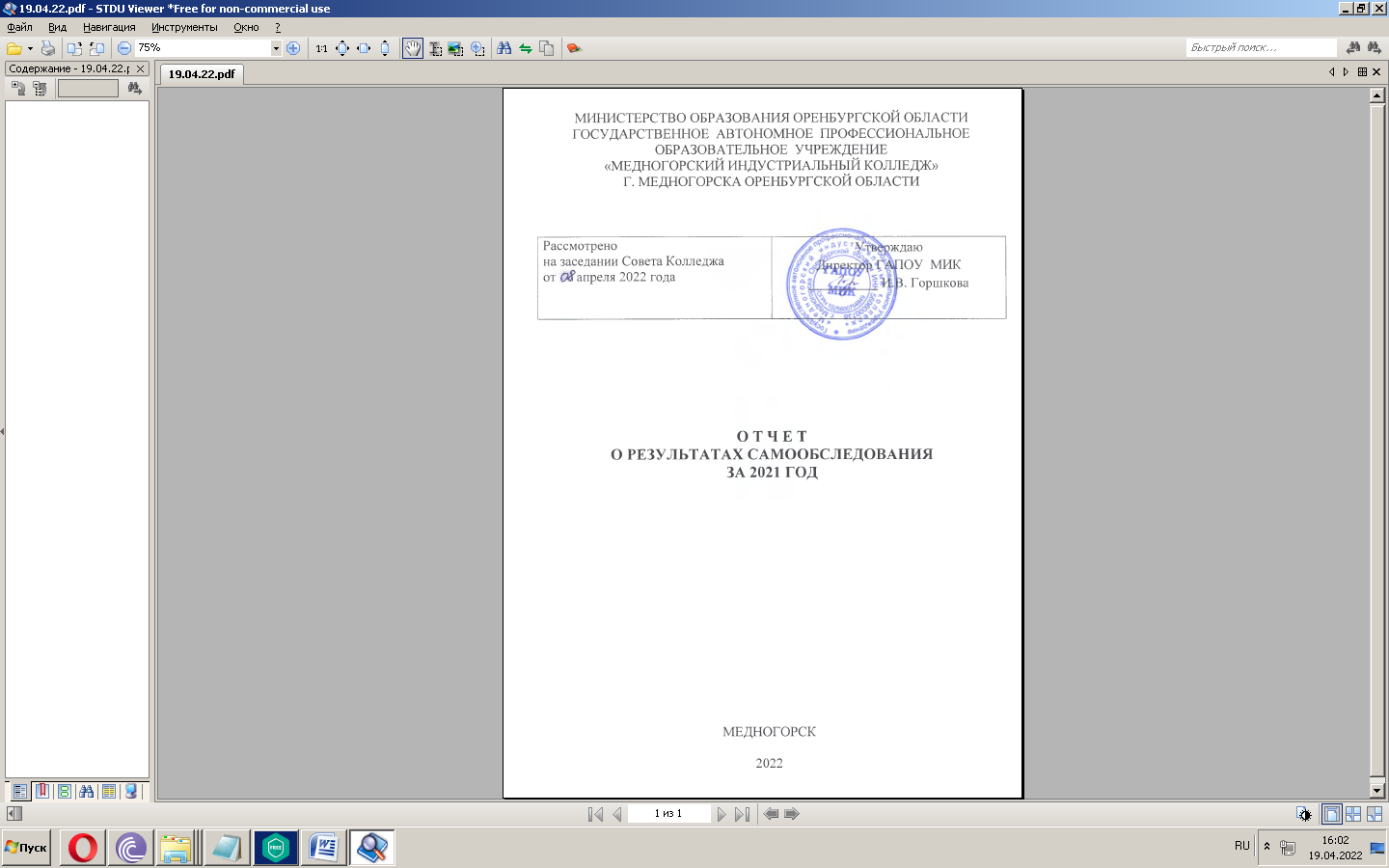 ВВЕДЕНИЕИнформационная открытость образовательной организации определена  статьёй 29 Федерального закона от 29.12.2012 № 273-ФЗ «Об образовании в Российской Федерации» и пунктом 3 Правил размещения на официальном сайте образовательной организации в информационно-телекоммуникационной сети «Интернет» и обновления информации об образовательной организации, утвержденных Постановлением Правительства Российской Федерации от 10.07.2013  № 582 (ред. от 11 июля 2020 г. № 1038). В соответствии с приказом Министерства образования и науки Российской Федерации от 14.06.2013 № 462 (ред. от 14.12.2017)  «Об утверждении Порядка проведения самообследования образовательной организацией (пункты 3 и 8)» образовательные организации должны ежегодно проводить самообследование, а также представлять отчет о самообследовании учредителю не позднее 20 апреля года, следующего за отчетным, и размещать информацию на официальном сайте и в информационно-телекоммуникационных сетях. Отчетным периодом является предшествующий самообследованию календарный год.Целью самообследования Государственного автономного профессионального образовательного учреждения «Медногорский индустриальный колледж»  г. Медногорска  Оренбургской области (далее – Колледж) является обеспечение доступности и открытости информации о состоянии развития колледжа  и подготовка отчета. Информация о деятельности Колледжа размещается в текстовой и табличной форме. В соответствии с пунктом 3 части 2 статьи 29 Федерального закона от 29.12.2012  № 273-ФЗ «Об образовании в Российской Федерации» Колледж обеспечивает открытость и доступность отчета о результатах самообследования. Приказом Министерства образования и науки Российской Федерации от 14.06.2013 № 462 (ред. от 14.12.2017)  утвержден  Порядок  проведения  самообследования  образовательной организации. Процедуру самообследования  регулируют следующие нормативные документы:- Федеральный	 закон от  29.12.2012  № 273-ФЗ «Об образовании в Российской Федерации»;- Постановление Правительства Российской Федерации от 10.07.2013 № 582 (ред. от 11 июля 2020 г. № 1038) «Об утверждении Правил размещения на официальном сайте образовательной организации в информационно-телекоммуникационной сети «Интернет» и обновления информации об образовательной организации»;- Приказ Министерства образования и науки Российской Федерации от 14.06.2013 № 462 (ред. от 14.12.2017)   «Об утверждении Порядка проведения самообследования образовательной организацией»;- Приказ Минобразования и науки Российской Федерации от 14.06.2013  № 464 (ред. от 28 августа 2020 г.) «Об утверждении Порядка организации и осуществления образовательной деятельности по образовательным программам среднего профессионального образования;- Приказ Министерства образования и науки Российской Федерации от 29.10.2013 № 1199 (ред. от 3 декабря 2019г.) «Об утверждении Перечня профессий и специальностей среднего профессионального образования»;- Приказ Министерства образования и науки Российской Федерации от 02.07.2013 № 513 (ред. от 25 апреля 2019 г.) «Об утверждении Перечня профессий рабочих, должностей служащих, по которым осуществляется профессиональное обучение»;- Приказ Министерства образования и науки Российской Федерации, Министерства просвещения Российской Федерации  от 5 августа 2020 года N 885/390   «О практической подготовки обучающихся»;- Приказ Министерства просвещения  Российской Федерации от 26 августа 2020 года N 438 «Об утверждении Порядка организации и осуществления образовательной деятельности по основным программам профессионального обучения». I. АНАЛИЧИТЕСКАЯ ЧАСТЬ1. ОБРАЗОВАТЕЛЬНАЯ ДЕЯТЕЛЬНОСТЬ  И   СИСТЕМА  УПРАВЛЕНИЯ КОЛЛЕДЖЕМГосударственное автономное профессиональное образовательное учреждение «Медногорский  индустриальный колледж» г. Медногорска Оренбургской области (далее - Колледж) является некоммерческой организацией, созданной в соответствии с Гражданским кодексом Российской Федерации, Федеральным законом от 03.11.2006 № 174-ФЗ «Об автономных учреждениях»  с целью реализации:а) образовательных программ среднего профессионального образования – программ подготовки квалифицированных рабочих, служащих, программ подготовки специалистов среднего звена;б) основных программ профессионального обучения – программ профессиональной подготовки по профессиям рабочих, должностям служащих, программ переподготовки рабочих, служащих, программ повышения квалификации рабочих, служащих;в) дополнительных профессиональных программ – программ повышения квалификации и переподготовки;г) дополнительного образование детей и взрослых.Организационно-правовая форма Колледжа – государственное учреждение.Тип Колледжа – автономное учреждение, профессиональная образовательная организация.Государственное автономное профессиональное образовательное учреждение «Медногорский   индустриальный   колледж» г. Медногорска Оренбургской области создано на основании постановления  Правительства  Оренбургской   области    от   03.10.2014 № 752-п  «О переименовании государственного   автономного   образовательного   учреждения   среднего профессионального образования  «Медногорский   индустриальный   колледж» г. Медногорска Оренбургской области».Колледж является правопреемником:- государственного     автономного   образовательного    учреждения  среднего   профессионального образования «Медногорский  индустриальный колледж»  г. Медногорска   Оренбургской   области, созданного путем реорганизации на основании постановления    Правительства   Оренбургской   области   от    04.06.2013  № 442-п   «О  создании   государственного   автономного    образовательного   учреждения   среднего   профессионального   образования   «Медногорский     индустриальный     колледж»    г. Медногорска   Оренбургской     области;- государственного автономного образовательного учреждения начального  профессионального образования «Профессиональный лицей № 42» г. Кувандыка Оренбургской области и государственного бюджетного образовательного учреждения начального профессионального образования «Профессиональное училище № 36» г. Медногорска Оренбургской области  на основании постановления Правительства   Оренбургской   области   от    04.06.2013  № 442-п   «О  создании   государственного   автономного    образовательного   учреждения   среднего   профессионального   образования   «Медногорский     индустриальный     колледж»    г. Медногорска   Оренбургской     области    и    реорганизации     государственного    автономного    образовательного    учреждения    среднего   профессионального   образования   «Медногорский   индустриальный   колледж»   г. Медногорска Оренбургской области»;- государственного бюджетного образовательного учреждения среднего профессионального образования «Медногорский индустриальный колледж» г. Медногорска Оренбургской области», созданного на основании постановления Правительства Оренбургской области от 01.02.2012 № 101-п «О переименовании федеральных государственных учреждений образования»;- федерального государственного образовательного учреждения среднего профессионального образования «Медногорский индустриальный колледж» на основании распоряжения Правительства Российской Федерации от 29.12.2011 № 2413-р «О передаче субъектам Российской Федерации федеральных государственных образовательных учреждений среднего профессионального образования».Полное наименование Колледжа: Государственное автономное   профессиональное  образовательное учреждение  «Медногорский индустриальный колледж» г. Медногорска    Оренбургской    области. Сокращенное    наименование  Колледжа:    ГАПОУ  МИК.Учредителем  Колледжа  является    Оренбургская    область    в    лице    министерства    образования    Оренбургской    области    (далее - Учредитель). Координацию и контроль за  деятельностью  Колледжа осуществляет Учредитель. Собственником имущества Колледжа является Оренбургская область.Колледж   является    юридическим    лицом    и    от    своего    имени    приобретает    и    осуществляет    имущественные    и    личные    неимущественные    права,  несет    обязанности,    выступает    истцом    и    ответчиком    в    суде. Колледж    имеет    самостоятельный баланс, бланки, печать, угловой    штамп    и    в    установленном    порядке    вправе открывать  счета  в кредитных   организациях. Колледж отвечает по своим обязательствам закрепленным за ним имуществом, за исключением недвижимого имущества и особо ценного движимого имущества.Юридический адрес Колледжа: 462274, Оренбургская обл., г. Медногорск, ул. Советская, д. 23.Колледж имеет в своей структуре лаборатории, учебные и учебно-производственные мастерские, структурные подразделения, автодром и другое. Колледж самостоятельно формирует свою структуру. Структурные подразделения Колледжа не являются юридическими лицами. У Колледжа имеется филиал, действующий на основании локального акта, утвержденного директором Колледжа.Полное наименование филиала: Филиал Государственного автономного профессионального образовательного учреждения «Медногорский индустриальный колледж» г. Медногорска Оренбургской области в г. Кувандыке. Сокращенное наименование филиала: Филиал ГАПОУ  МИК в г. Кувандыке. Местонахождение филиала: 462243, Оренбургская область, г. Кувандык, ул. Фестивальная, д. 14. Колледж осуществляет образовательную деятельность  на  основании  Лицензии № 1646 от 13.04.2015, выданной министерством образования Оренбургской области на срок – бессрочная, и Свидетельства о государственной аккредитации № 1494 от 20.05.2015, выданного министерством образования Оренбургской области на срок до 06 ноября 2020 года.Адреса мест осуществления Колледжем образовательной деятельности:  - 462274,  Оренбургская область, г. Медногорск,  ул. Советская,  д. 23;- 462274,  Оренбургская область, г. Медногорск, пер. Советский, д. 2а;- 462243, Оренбургская область, г. Кувандык, ул. Фестивальная, д. 14.Деятельность Колледжа осуществляется в соответствии с законодательством Российской Федерации в области образования и Уставом Колледжа. Она определяется, исходя из следующих нормативно-правовых актов, определяющих основные задачи и принципы государственной политики в сфере среднего профессионального образования:- Конституции Российской Федерации;- Федерального закона от 29.12.2012  № 273–ФЗ  «Об образовании в Российской Федерации»;- Федерального закона  от 12.01.1996 № 7-ФЗ «О некоммерческих организациях»;- Федерального закона от 04.05.2011 № 99-ФЗ «О лицензировании отдельных видов деятельности» (ред. от 27.12.2019 N 478-ФЗ);- Закона Оренбургской области от 06.09.2013 № 1698/506-V-ОЗ «Об образовании в Оренбургской области»;- Положения о лицензировании образовательной деятельности, утвержденного постановлением  Правительства РФ от 28.10.2013  № 966 (ред. от 21.01.2020);- Постановление  Правительства  РФ  от  15  сентября 2020 г.  N 1441  "Об утверждении Правил оказания платных образовательных услуг"
          - приказа Министерства образования и науки Российской Федерации от 09.01.2014   № 2 «Об утверждении порядка применения организациями, осуществляющими образовательную деятельность, электронного обучения, дистанционных образовательных технологий при реализации образовательных программ»;- приказа Министерства образования и науки Российской Федерации от 29.10.2013  № 1199 (ред. от 3 декабря 2019г.)  «Об утверждении перечня профессий и специальностей среднего профессионального образования»;- Постановления Правительства Оренбургской области от 30.06.2009    № 339-п «Об утверждении стандартов предоставления государственных услуг юридическим и физическим лицам в сфере образования».В Колледже имеются в наличии все необходимые организационно-правовые документы, позволяющие вести образовательную деятельность в соответствии с контрольными нормативами, установленными при лицензировании.Устав Колледжа соответствует требованиям Федерального закона от 29.12.2012  № 273-ФЗ  «Об образовании в Российской Федерации».Устав Колледжа утвержден приказом министра образования Оренбургской области от 04.12.2014 № 01-21/1740 и согласован распоряжением министерства природных ресурсов, экологии и имущественных отношений Оренбургской области от 09.02.2015 № 213-р. В Устав Колледжа внесены следующие изменения:- Изменения № 1 в Устав Колледжа утверждены приказом министра образования Оренбургской области от 23.03.2017 № 01-21/549 и согласованы распоряжением министерства природных ресурсов, экологии и имущественных отношений Оренбургской области от 22.05.2017 № 1513-р;- Изменения № 2 в Устав Колледжа утверждены приказом министра образования Оренбургской области от 01.06.2018 № 01-21/1095 и согласованы распоряжением министерства природных ресурсов, экологии и имущественных отношений Оренбургской области от 04.07.2018 № 1513-р. - Изменения № 3 в Устав Колледжа утверждены приказом министра образования Оренбургской области от 03.04.2019 № 01-21/769 и согласованы распоряжением министерства природных ресурсов, экологии и имущественных отношений Оренбургской области от 13.05.2019 № 865-р. Колледж постановлен на учет в налоговом органе 17.07.1998.  Основной государственный регистрационный номер: 1025600754849. Идентификационный номер налогоплательщика: 5606000738.Лист записи Единого государственного реестра юридических лиц о  государственной регистрации изменений, вносимых в учредительные документы Колледжа, выдан Межрайонной инспекцией Федеральной налоговой службы № 10 по Оренбургской области 17.07.2018.Управление Колледжем осуществляется в соответствии с:-  Конституцией Российской Федерации, - Гражданским кодексом Российской Федерации, - Законом Российской Федерации от 29.12.2012 № 273-ФЗ «Об образовании в Российской Федерации», - нормативными правовыми актами Министерства образования Оренбургской области, -  Уставом Колледжа. Управление Колледжем строится на принципах единоначалия и самоуправления, осуществляется в сочетании централизованного руководства и самоуправления. Структура, компетенция органов управления Колледжем, порядок их формирования, сроки полномочий и порядок деятельности таких органов определяются Уставом Колледжа в соответствии с Федеральным законом от 03.11.2006 № 174-ФЗ «Об автономных учреждениях».Органами управления Колледжа являются: -   Наблюдательный совет Колледжа, -  Директор Колледжа,- Общее собрание Колледжа, - Совет Колледжа, - Педагогический совет, - Методический совет, - Студенческий совет.В Колледже сформирован Наблюдательный совет Колледжа в составе 7 человек.  В состав Наблюдательного совета Колледжа входят 1 представитель Учредителя Колледжа, 1 представитель исполнительного органа государственной власти Оренбургской области, на который возложено управление государственным имуществом, 1 представитель органа местного самоуправления Муниципального образования   г. Медногорск Оренбургской области, 1 представитель градообразующего  предприятия   г. Медногорска, 2 работника Колледжа и 1 представитель от родителей обучающихся Колледжа. Наблюдательный совет Автономного учреждения рассматривает вопросы о создании и ликвидации филиалов Колледжа, о его реорганизации  или  ликвидации,  о совершении крупных сделок, о проведении аудита годовой бухгалтерской отчетности Колледжа, об утверждении и исполнении плана финансово-хозяйственной деятельности Колледжа.В Колледже создан и действует Совет колледжа из 9 членов, председателем которого является директор Колледжа. Свою работу Совет колледжа проводит в порядке, определенном Положением о Совете Колледжа. На заседаниях Совета Колледжа рассматриваются вопросы перспективного планирования деятельности Колледжа, развития его материально-технической базы, финансово-хозяйственной деятельности и другие. Итоги  работы  Колледжа  по совершенствованию учебно-воспитательной и финансово-хозяйственной деятельности периодически рассматриваются на Общем собрании Колледжа, в котором принимают участие работники и представители обучающихся Колледжа. Непосредственное управление деятельностью Колледжа осуществляет директор Колледжа. С 02.02.2015 Колледжем руководит Горшкова Инна Валерьевна, имеющая высшую квалификационную категорию по должности «преподаватель». Инна Валерьевна награждена благодарственным письмом главы города в 2011 году, дважды в 2014 и 2021 годах Почетной грамотой Министерства образования Оренбургской области, в 2017 году благодарственным письмом председателя законодательного собрания Оренбургской области, в 2019 году  благодарственным письмом  Губернатора  Оренбургской области. В структуре Колледжа 3 отделения: - отделение обучения по программам подготовки специалистов среднего звена;  -отделение обучения по программам подготовки квалифицированных  рабочих, служащих. - отделение по курсовой  подготовки. Кроме того, в Колледже и в филиале имеются:- библиотека;- читальный зал;- спортзал;- столовая;- медицинский пункт. Эффективность деятельности структурных подразделений обеспечивается должностными инструкциями руководителей и работников этих подразделений.В целях совершенствования качества обучения и воспитания обучающихся, организации методической работы, повышения педагогического мастерства  педагогических работников, для обеспечения необходимого уровня профессиональной подготовки выпускников, отвечающий требованиям федеральных государственных образовательных стандартов среднего профессионального образования, региональным и отраслевым требованиям, для организации работы по контролю за учебно-воспитательным процессом в  колледже созданы педагогический и методический советы, а также созданы предметные (цикловые) комиссии (далее - ПЦК):  - в Колледже г. Медногорске 3 П(Ц)К: общеобразовательных дисциплин,  общих гуманитарных и экономических дисциплин, профессиональных дисциплин;- в филиале Колледжа в г. Кувандыке 2 П(Ц)К:  общеобразовательных дисциплин,  профессиональных дисциплин. П(Ц)К проводят работу по внедрению федеральных государственных образовательных стандартов среднего профессионального образования в учебный процесс, по разработке рабочих программ, методических указаний для очной и заочной формам обучения,  новых технологий обучения. Состав и деятельность педагогического, методического советов, П(Ц)К определяются планом работы и соответствующими положениями, разработанными в Колледже. Для решения жизненно важных вопросов организации обучения, быта, досуга обучающихся в Колледже действует студенческое самоуправление, деятельность которого регулирует Студенческий Совет.В Колледже разработана необходимая нормативная документация (внутренние локальные акты, должностные инструкции,  приказы и распоряжения), ведется учет бланков строгой отчетности, внедрена единая локальная сеть. Компьютерной техникой укомплектованы отдел кадров, методический кабинет, бухгалтерия, библиотека, рабочие места секретарей, лаборантов, заместителей директора, заведующих отделениями и преподавателей. Непосредственно под контролем директора Колледжа и его заместителей находится правильность и своевременность оформления планируемой, отчетной и рабочей документации. Колледж имеет необходимое методическое обеспечение учебно-воспитательного процесса, включая нормативную документацию, учебные планы, основные приказы органов управления образованием. Контроль внутри Колледжа осуществляется директором и руководителями структурных подразделений.Функционирование Колледжа обеспечивается обязательным участием всех структурных подразделений в образовательном процессе обучающихся, во всестороннем обеспечении образовательного процесса и исполнением всеми структурными подразделениями Устава Колледжа, решений Совета колледжа и приказов директора Колледжа.На основании проведённого анализа образовательной деятельности и системы управления Колледжем можно сделать следующие выводы:- организационно-правовые документы Колледжа соответствуют нормативным актам Российской Федерации и Уставу Колледжа, лицензионные нормативы выполняются;-      система управления Колледжем соответствует  уставным требованиям.  2.   СОДЕРЖАНИЕ И КАЧЕСТВО ПОДГОТОВКИ ОБУЧАЮЩИХСЯКолледж осуществляет подготовку специалистов со средним профессиональным образованием по очной и заочной формам обучения по специальностям и профессиям, структура подготовки которых ориентирована на профессиональные образовательные программы базового и углубленного уровня среднего профессионального образования на базе основного общего и среднего общего образования: а) по образовательным программам подготовки специалистов среднего звена:22.02.02   Металлургия цветных металлов;                                                                15.02.01  Монтаж и техническая   эксплуатация    промышленного     оборудования          (по отраслям);                                                                                                                                              13.02.11  Техническая эксплуатация и обслуживание электрического и электромеханического оборудования (по отраслям);13.02.02  Теплоснабжение и теплотехническое оборудование;38.02.01 Экономика и бухгалтерский учет  (по отраслям);15.02.12 Монтаж,  техническое обслуживание и ремонт    промышленного     оборудования          (по отраслям).б) по образовательным программам подготовки квалифицированных рабочих, служащих:15.01.05    Сварщик (ручной и частично механизированной сварки (наплавки)) ;43.01.09  Повар, кондитер;13.01.10 Электромонтёр  по ремонту и обслуживанию электрооборудования  (по отраслям);35.01.13 Тракторист - машинист сельскохозяйственного производства.Подготовка специалистов осуществляется по очной (специальности 15.02.01, 15.02.12, 22.02.02, 13.02.11, 38.02.01, 13.02.02; профессии 15.01.05, 13.01.10, 43.01.09, 35.01.13)   и  заочной (специальности 13.02.11, 15.02.12) формам обучения. По окончании обучения в колледже выпускникам присваиваются квалификации, соответствующие федеральным государственным образовательным стандартам по соответствующим специальностям и профессиям.Сведения и структура реализуемых основных профессиональных образовательных программах представлены в таблицах  1, 2  и  Приложении 3:Таблица  1.Сведения о реализуемых основных профессиональных образовательных программах подготовки специалистов среднего звена Таблица  2. Сведения о реализуемых основных профессиональных образовательных программах подготовки квалифицированных рабочих, служащих Анализ подготовки абитуриентов, поступающих в колледж за последние годы, показывает тенденцию к снижению, о чем свидетельствуют результаты ежегодного «входного» тестирования первокурсников по общеобразовательным дисциплинам.Наибольший конкурс на протяжении ряда лет наблюдается на специальности 13.02.11 «Техническая эксплуатация и обслуживание электрического и электромеханического оборудования (по отраслям)» и профессий 43.09.01 «Повар, кондитер», 15.01.05 «Сварщик (ручной и частично механизированной сварки (наплавки))». Уровень  конкурсного отбора определяется востребованностью специальностей (профессий), реализуемых колледжем и состоянием  профориентационной работы, которая проводится в течение всего учебного года по отдельному плану. Прием в колледж по всем специальностям и профессиям осуществлялся в соответствии с приказом Министерства просвещения Российской Федерации от 02.09.2020 № 457 «Об утверждении Порядка приема на обучение по образовательным программам среднего профессионального образования», Правилами приема в Медногорский  индустриальный  колледж, которые ежегодно утверждаются Советом  колледжа.  Сведения о приеме за последние три года по ППССЗ и  ППКРС представлены в Приложении 8. На основании проведённого анализа приема  можно сделать следующие выводы: контрольные цифры выполняются  в полном  объеме за последние три года.Принимая во внимание слабый базовый уровень знаний выпускников школ, недостаточную сформированность навыков учебной работы, педагогический коллектив постоянно и настойчиво ищет методические приёмы, позволяющие студентам адаптироваться в новых условиях, учиться и самостоятельно добывать знания, необходимые для овладения выбранной специальностью или профессией. Педагогическим коллективом колледжа разработаны мероприятия по адаптации студентов нового набора с целью сохранения контингента. Система контроля знаний студентов в колледже соответствует принятой в федеральных государственных образовательных стандартах формам среднего профессионального образования и включает текущий, промежуточный и итоговый контроли. Промежуточная аттестация проводится в форме:экзамена по отдельной дисциплине или МДК;экзамена квалификационного по профессиональному модулю; дифференцированного зачета по отдельной дисциплине или МДК;курсового проекта (работы) по отдельной дисциплине или МДК.Итоги аттестации анализируются на заседаниях П(Ц)К  для принятия оперативного решения по улучшению общей и качественной успеваемости, приглашаются обучающиеся  и их  родители.Учет успеваемости студентов осуществляется на основании ежемесячной аттестации, а так же по результатам промежуточной аттестации. В период подготовки к самообследованию по всем циклам дисциплин рабочих учебных планов были проведены контрольные срезы. При самообследовании контрольными работами было охвачено от 90 до 100 % списочного состава учебных групп, данные приведены в таблице 3. Фонд контрольных заданий был подготовлен преподавателями, рассмотрен на заседаниях П(Ц)К и утвержден заместителем директора по учебной работе. Применявшиеся в процессе самообследования фонды контрольных заданий охватывают содержательную часть программного материала дисциплин всех циклов учебных планов и соответствуют требованиям ФГОС СПО.Таблица  3Сведения о движении контингента обучающихся представлены в  Приложении 4. На основании проведённого анализа о движении контингента за период самообследования   можно сделать следующие выводы: процент отчисленных студентов – 13,7  от общего числа обучающихся   дневной и заочной форм  обучения, выпуск специалистов и рабочих (служащих) составляет 64 %  от общего числа принятых на обучение по ППССЗ и ППКРС.В Колледже разработаны Положения о планировании, организации и проведении лабораторных работ и практических занятий, промежуточной аттестации студентов, курсовом проектировании, государственной итоговой аттестации и др. По специальностям предусмотрено выполнение двух-трёх курсовых проектов (работ) согласно учебным планам и ФГОС СПО, ФГОС СПО по ТОП-50. Большое внимание коллектив уделяет практической подготовке студентов в соответствии с ФГОС, объем практической подготовки по специальностям составляет 50 - 65% от общего объема часов, по профессиям - 70-85%, что находит свое отражение в учебных планах.  В Колледже  ведется подготовка по наиболее востребованным на рынке труда перспективным направлениям подготовки. Из списка    ТОП – 50 ведется обучение по специальностям (профессиям):   15.02.12  Монтаж,  техническое обслуживание и ремонт промышленного оборудования (по отраслям), 43.01.09   Повар, кондитер.   Студенты, выполнившие теоретический и практический курс обучения в соответствии с учебным планом, допускаются к государственной итоговой аттестации. В колледже разработаны Программы государственной итоговой аттестации в соответствии с «Порядком проведения государственной итоговой аттестации по образовательным программам среднего профессионального образования», утвержденным приказом Министерства образования и науки Российской Федерации 16.08.2013 г.  N 968 (последняя ред. от 10 ноября 2020 г.)Руководство подготовкой дипломных проектов (работ) осуществляется преподавателями  профессиональных дисциплин и квалифицированными специалистами предприятий. Для проведения государственной итоговой аттестации создаются государственные экзаменационные комиссии (ГЭК). По  итогам работы государственных экзаменационных комиссий председатели составляют отчеты, в которых анализируют организацию работы ГЭК, качество подготовки выпускников. Председатели ГЭК отмечают достаточный уровень подготовки выпускников колледжа, темы дипломных проектов увязаны со спецификой производства. Процедура государственной итоговой аттестации по специальности 15.02.12 «Монтаж, техническое обслуживание и ремонт промышленного оборудования (по отраслям)» кроме защиты дипломных проектов, была организована с использованием механизма демонстрационного экзамена по компетенции № 05 «Инженерный дизайн CAD» с использованием комплекта оценочной документации (КОД 1.2), разработанного Союзом «Агентство развития профессиональных сообществ и рабочих кадров «Молодые профессионалы (WorldSkills Russia)» на площадке ЦПДЭ ГАПОУ «Орского нефтяного техникума». Экспертная группа состояла из 3 сертифицированных экспертов, Главного эксперта и Технического эксперта. Уровень подготовки выпускников по данной компетенции был оценен как удовлетворительный. Содержание дипломных проектов соответствуют профилю подготовки специалистов к современному уровню развития науки и техники, связь тематики проектов с реальным производством, соответствие объема частей проекта заданию и экономическим условиям производства. В период прохождения преддипломной практики обучающиеся собирают данные, необходимые для выполнения дипломного проекта. Процедура государственной итоговой аттестации в филиале ГАПОУ МИК проводится в виде защиты выпускной квалификационной работы (ВКР) и с использованием механизма демонстрационного экзамена. Государственная итоговая аттестация по профессиям: «Тракторист - машинист сельскохозяйственного производства», «Электромонтер по ремонту и обслуживанию электрооборудования(по отраслям)», «Сварщик (ручной и частично механизированной сварки(наплавки)» состоит из 2-х этапов:I этап – выполнение выпускной практической квалификационной работы (ВПКР), II этап – защита письменной экзаменационной работы (ПЭР).                                                      Выполненные и представленные к защите письменные экзаменационные работы выпускников отражают уровень профессиональной подготовки выпускника, соответствующего профиля и решают вопросы применения полученных компетенций и умений для решения конкретных производственных задач. Все письменные экзаменационные работы выполнены с применением ИКТ и в соответствии с требованиями образовательного стандарта по профессии.Процедура государственной итоговой аттестации по профессии 43.01.09 «Повар, кондитер» организована с использованием механизма демонстрационного экзамена по компетенции № 34 «Поварское дело». Демонстрационный экзамен по профессии 43.01.09 Повар, кондитер проводился с использованием комплекта оценочной документации (КОД 1.2), разработанного Союзом «Агентство развития профессиональных сообществ и рабочих кадров «Молодые профессионалы (WorldSkills Russia)» на площадке ЦПДЭ ГАПОУ «Торгово-технологического техникума» г. Орска. Экзаменационная комиссия, представленная Экспертной группой, состоящей из 6 сертифицированных экспертов, Главного эксперта и Технического эксперта, на основании характеристик компетенций, оценила достаточно высокий уровень подготовки выпускников. Результаты государственной итоговой аттестации по ППССЗ в 2021г.Результаты государственной итоговой аттестации по ППКРС в 2021г.В ходе проведенного анализа результатов государственной итоговой аттестации выяснилось преобладание отличных и хороших оценок над удовлетворительными, что свидетельствует о качественной подготовке к государственной итоговой аттестации. Анализ отчетов государственных экзаменационных комиссий свидетельствует о соответствии качества подготовки обучающихся требованиям ФГОС СПО. В колледже существует система организации связи с выпускниками и содействия им в трудоустройстве. Ежегодно проводится анализ трудоустройства выпускников текущего года и прошлых лет (Приложение 9). В ходе опроса, которым занимаются заведующие отделениями и классные руководители выпускных групп, выявляются нуждающиеся в предоставлении рабочего места выпускникам и, как правило, вопросы трудоустройства решаются положительно. Связь с выпускниками обеспечивается заведующими отделениями и классными руководителями. Часть выпускников продолжают обучение в высших учебных заведениях по очной и заочной формам обучения. Руководители предприятий отмечают достаточный уровень знаний, умение сочетать теоретические знания и практические навыки, выражают благодарность за хорошую профессиональную подготовку выпускников по специальностям, что свидетельствует об их высоком статусе и востребованности предприятиями-потребителями кадров.Учебная нагрузка распределена среди преподавателей колледжа согласно их квалификации и нормативным требованиям. В основном нагрузка преподавателей планируется в пределах от 1000 до 1200 часов.Основными задачами педагогического коллектива являются:реализация требований ФГОС СПО базовой и углубленной подготовки, обеспечение качества и эффективности обучения;использование в учебном процессе форм и методов активного обучения, способствующих совершенствованию педагогического мастерства и повышению качества обучения;ориентация на конечные результаты, в частности, на формирование личности специалиста, его нравственного и творческого потенциала.В составе используемых помещений по специальностям и профессиям Колледж имеет необходимые лаборатории, кабинеты, учебные мастерские в соответствии с требованиями ФГОС СПО, которые оснащены современными техническими средствами обучения. Анализ обеспеченности основных профессиональных образовательных программ кабинетами, лабораториями и мастерскими приведен в Приложении 10. Кабинеты и лаборатории оснащены стендами (в том числе лабораторными), плакатами, наглядными пособиями, лабораторными и демонстрационными установками, раздаточным материалом в необходимом количестве, которые дают возможность качественно проводить учебные занятия и вести подготовку специалистов соответствующего уровня.Вывод: все основные образовательные программы СПО реализуются в полном объёме. Анализ образовательных программ, реализуемых колледжем, динамики изменений в перечне реализуемых специальностей и профессий, порядка формирования контингента, работы по его сохранению, выпуска специалистов всего и по каждой специальности (профессии) позволяет сделать вывод, что содержание подготовки в Колледже отвечает потребностям обеспечения профессиональными кадрами предприятий и организаций города и региона.Воспитательная работа в колледже.Воспитательная работа в ГАПОУ МИК   осуществляется  в соответствии с требованиями  законодательства Российской Федерации в области воспитания, в соответствии с Программой развития воспитательной деятельности ГАПОУ МИК на 2021-2025 гг. и  Программой профессионального воспитания обучающихся Государственного автономного профессионального образовательного учреждения  «Медногорский индустриальный колледж» г. Медногорск Оренбургской области  «Специалист будущего» на 2019 – 2023 годы.Основной целью  воспитательной работы педколлектива  ГАПОУ МИК является: Создание комплексной системы работы по профессиональному воспитанию обучающихся колледжа, обеспечивающую развитие у 80 % обучающихся ГАПОУ МИК социально-психологических навыков (soft-skills), формирование профессиональных компетенций (hard-skills), успешную профессиональную социализацию и адаптацию, личностное и  профессиональное развитие к 2023 году.          Воспитательная деятельность в колледже  организована классными руководителями и мастерами п/о (в филиале), двумя социальными педагогами, педагогом-психологом, тьютором  под кураторством зам.директора по ВР. Ведется данная деятельность   согласно годового и месячного планов, а так же месячных планов воспитательной работы в группах, которые являются частью общеколледжевого плана.  Педагогические работники   значительное внимание уделяют воспитанию обучающихся, совершенствованию и обновлению внеклассной воспитательной деятельности. Классные руководители владеют широким арсеналом форм и способов организации воспитательного процесса в группе. Методическая помощь классным руководителям оказывается в рамках работы методического объединения классных руководителей (МОКР), председателем которой является Альмухаметова Г.Р. 	 Воспитательная компонента деятельности колледжа реализуется через деятельность  по             следующим направлениям:                                                                                                                                                                                                                                                                                                                                                                                      - гражданско-патриотическое воспитание;- профессионально-ориентирующее направление (развитие карьеры);- бизнес – ориентирующее направление;- культуротворческое направление;- спортивное и здоровьесберегающее воспитание;- экологическое воспитание;- студенческое самоуправление.По данным  направлениям имеются разработанные и утвержденные проекты в которые входят программы работы,  планы, четкие сроки и ответственные.Воспитательная деятельность в колледже  организована классными руководителями и мастерами (в филиале), двумя социальными педагогами, педагогом-психологом, зам.директора по воспитательной работе. Методическая помощь классным руководителям оказывается в рамках работы методического объединения классных руководителей (МОКР). Позитивная динамика учебных  и внеучебных достижений обучающихся в 2021 году.Эффективность воспитательной системы2.1. Реализация мероприятий по профилактике правонарушенийРабота с родителями по профилактике преступлений и правонарушений проводится в рамках родительского Всеобуча через  проведения родительских лекториев на темы: «Общение в семье», «Влияние курения на здоровье подростка», «Влияние курения на здоровье беременной и кормящей матери», «Жизнь без наркотиков», «Влияние примера пьющих  родителей на  детей», «Здоровым быть модно» с участием сотрудников   МВД, ЛО МВД, членов КДН и ЗП.28 сентября 2021  г.  в рамках родительского Всеобуча  проведены лекции: инспектором ПДН МОМВД «Кувандыкский»  Е.В. Ярая  для родителей несовершеннолетних « Профилактика экстремизма, терроризма  в молодежной среде», «Ответственность родителей несовершеннолетних за действия противоправные действия их детей».  Старший инспектор Отдела надзорной деятельности ГУ МЧС России по г. Медногорску  Степанов В.А. обратил внимание родителей на пожароопасную обстановку, сложившуюся в настоящее время в регионе.19 июня 2021 г. проведено тематическое родительское собрание «Организация летней занятости, профилактика наркомании и других зависимостей» (дистанционно).Весь учебный год   педагогом-психологом проводится  педагогическое консультирование родителей. Была заведена картотека семей социального риска  на основе городского банка данных. Вывод: данное направление  воспитательной работы было организовано и работало по плану. Одной из причин усиления работы данной программы является сложный контингент обучающихся 1 курса, в.т.ч. пришедших из семей соц.риска, уже состоящих на учете в КДН и ЗП, ПДН МВД.Работа с обучающимися, относящимися к категории «дети – сироты или дети, оставшиеся без попечения родителей»,  лицами из числа детей-сирот и детей, оставшихся без попечения родителей осуществляется социальными педагогами. Одной за категорий обучающихся  в МИК являются «дети – сироты и дети, оставшиеся без попечения родителей». В течение учебного года соц.педагогами проводилась работа за соблюдением прав и гарантий студентов данной категории, обследование ЖБУ их проживания, организация их внеурочной занятости, контроль за успеваемостью и посещаемостью.Проводится данная работа в соответствии с 159-ФЗ « О дополнительных гарантиях по социальной поддержке детей-сирот и детей, оставшихся без попечения родителей» от 21.12.1999 г.: обучающиеся зачисляются на полное государственное обеспечение до завершения обучения по  образовательным программам. 		В октябре   2020г. и  апреле  2021 г. соц. педагоги  проводили плановое обследование ЖБУ проживания обучающихся данной категории, проживающими на территории МО Г. Медногорска и  Кувандыкский г.о., составлены справки посещения и  акты обследования. По иногородним  обучающимся были отправлены запросы о состоянии жилья в отделы опеки и попечительства по месту их регистрации.2.2.Реализация социокультурных проектов2.3.Реализация программ, направленных на работу с одаренными детьми          Программа воспитательной работы с одаренной молодежью «Молодость и талант» направлена выявление одаренных обучающихся и оказание  педагогической поддержки для их дальнейшего развития.Занятость обучающихся проходит через организацию взаимодействия с муниципальными учреждениями дополнительного образования детей, учреждениями культуры и спорта - «Дом культуры Металлург»,  МБУ ДО «ЦДО г. Медногорска», МАУ Дом культуры  «Юбилейный», МАУ «СШ № 1 г. Медногорска»,  МБУК ЦБС г. Медногорска, МБУК ЦБС г.Кувандыка, МБУК МВЦ Кувандыкского городского округа . Охват внеурочной занятостью – 86%, в т.ч. 100%  занятость сирот, 100% занятость состоящих на учете в КДН и ЗП, ПДН МВД, ВКК.2.4.Реализация программ по сохранению и укреплению здоровья обучающихсяВоспитательная работа в ГАПОУ МИК по вопросам формирования ЗОЖ    ведется на основе социального партнерства с учреждениями здравоохранения:План совместных мероприятий  педагогического коллектива ГАПОУ МИК  и МЦГБ МО г. Медногорск, г. Кувандык  по формированию ЗОЖ на 2021 учебный год.Социальная деятельность Медногорского индустриального колледжа направлена на обеспечение прав, социальных гарантий и льгот обучающимся, преподавателям и сотрудникам. С января 2021 года обучающиеся колледжа обеспечиваются государственной академической стипендией  и государственной социальной стипендией согласно ст. 36 Федерального закона от 29 декабря 2012 года «Об образовании в Российской Федерации», Федерального закона  от 03 июля 2016 года № 312-ФЗ «О внесении изменений в статью 36 Федерального закона в  «Об образовании в Российской Федерации», Федерального закона Российской Федерации от 17 июля 1999 года № 178-ФЗ «О государственной социальной помощи», Постановления Правительства Оренбургской области от 28 июня 2019 года № 441-пп., приказу Министерства образования Оренбургской области от 08.12.2020 г. № 01-21/1629. Стипендиальной комиссией колледжа разработано и утверждено Положение о стипендиальном обеспечении и  мерах социальной поддержки обучающихся Государственного автономного профессионального образовательного учреждения «Медногорский индустриальный колледж» города Медногорска Оренбургской области. В колледже созданы условия, позволяющие обеспечить обучающихся  и сотрудников, горячим питанием.  В расписании занятий 2 большие перемены (20 и 25 мин.). В меню 2-3 горячих блюда, 8 видов выпечки, 2-3 вида салатов, напитки. Вопросы организации питания курирует студенческий и преподавательский профкомы, медработник. Серьезных нарушений по организации питания обучающихся не выявлено.       В колледже имеется медицинский кабинет, состоящий из двух комнат: процедурный кабинет (площадью 13,9 кв.м.) и кабинет приема (площадью 20,7кв.м.). Работает медкабинет. Проводятся следующие лечебно-профилактические мероприятия:в ГБУЗ «Городская детская больница г.Медногорска» и ГБУЗ «Городская детская больница г.Кувандыка» организуются ежегодные профилактические осмотры обучающихся; проводится анализ состояния здоровья студентов по данным медосмотров; по результатам медосмотров обучающиеся распределяются на физкультурные группы; обучающимся своевременно проводятся профилактические прививки; обучающиеся своевременно направляются на флюорографическое обследование; в колледже выполняются рекомендации по профилактике простудных и инфекционных заболеваний; ежедневно ведется амбулаторный прием обучающихся, нуждающихся в оказании медицинской помощи.Преподаватели и сотрудники колледжа также обеспечиваются медицинским обслуживанием. Ежегодно все работники колледжа проходят медицинский осмотр в обязательном порядке. Сотрудникам колледжа регулярно делаются профилактические прививки.   Организация профориентационной работы в колледжеПрофориентационная  работа в ГАПОУ МИК проводится на основании:-ФЗ №273 от 29.12.2012 года «Об образовании в РФ»;-Постановления Правительства РФ от 23.05.2015 №497 «О Федеральной целевой программе развития образования на 2016-2020 годы»;-Приказа Министерства образования и науки РФ от 20.09.2013 №1008 «Об утверждении порядка организации и осуществления образовательной деятельности по дополнительным общеобразовательным программам»;-Приказа министерства образования Оренбургской области от 06.03.2017 №01-21/407 «Об организации Сезонных школ для мотивированных школьников и студентов»;-Положения ГАПОУ МИК «О сезонной школе для мотивированных школьников и студентов»;-Плана профориентационной работы ГАПОУ МИК на 2020-2021уч.год; -Программы перспективного развития ГАПОУ МИК на 2016-2020 гг.; В 2021 году продолжилась работа Сезонной школы ГАПОУ МИК. Слушатели, обучающиеся 8-х классов МБОУ СОШ № 2 г.Медногорска, углубленно изучали предметы технической направленности: химия, физика, черчение, информатика, для дальнейшего профессионального самоопределения школьников, также профессиональные пробы на знакомство с профессией инженерный дизайнер и электромонтажник.Также с участникам Сезонной школы были проведены мероприятия: профтестирование по профессиональному самоопределению; психологический тренинг на формирование у обучающихся обоснованного представления об избираемой области трудовой деятельности, о способах овладения будущей профессией и перспективах профессионального роста; встреча со студентами колледжа, участниками Чемпионата «Молодые профессионалы» (WorldSkills Russia), которые рассказали о своем участии и попробовали со школьниками выполнить небольшую часть задания компетенции «Инженерный дизайн CAD»; встреча с работниками Центра занятости г.Медногорска, ребятам были представлены наиболее востребованные на рынке труда новые и перспективные профессий, обсуждены с ними критерии выбора профессий. В 2021 г Оренбургская область во второй раз вошла в число субъектов Российской Федерации, где был реализован проект по ранней профессиональной ориентации для учащихся 6-11-х классов «Билет в будущее» в рамках федерального проекта «Успех каждого ребенка» национального проекта «Образование» с целью формирования осознанности и способности выбора профессиональной траектории подростками. Второй год региональным оператором является ГАПОУ МИК, который координировал проводимые мероприятия в Оренбургской области. Проект был реализован с сентября по декабрь 2021 года. В 2021 году Федеральным оператором проекта стал Фонд гуманитарных проектов.Для формирования готовности к профессиональному самоопределению участникам проекта «Билет в будущее» была предоставлена возможность поучаствовать во Всероссийском профориентационном уроке, примерить на себя профессию, пройти онлайн-диагностику, пройти профессиональную пробу и посмотреть ознакомительные ролики о профессиях.В Оренбургской области школьникам было представлено 57 профессий из таких востребованных экономикой региона сфер занятости, как «Индустриальная среда», «Здоровая среда», «Комфортная среда», «Безопасная среда», «Умная среда», «Социальная среда», «Деловая среда», «Креативная среда». Практические мероприятия проходили на 22 площадках профессиональных образовательных организаций области в очном и онлайн-форматах. Каждая площадка обладала необходимым набором оборудования, имела в штате опытных сертифицированных наставников, в целом соответствовала требованиям, предъявляемым к участникам такого рода мероприятий. В колледже также были проведены профессиональные пробы в очном и дистанционном формате по компетенциям «Электромонтер», «3-D моделлер», «Металлург», «Бухгалтер», «Лаборант химического анализа». 127 школьников 7-10-х классов из МБОУ СОШ №1, МБОУ СОШ №2, МБОУ СОШ №7 и Гимназии смогли «потрогать руками» профессии, а так же помогли кому-то из школьников наиболее точно определиться с будущей профессией. С марта по май 2021 года ГАПОУ МИК участвовал в реализации Межрегионального профориентационного форума «Ориентир-2021». Цель форума являлось расширение информационных представлений обучающихся 7-10 классов о современном мире труда, профессиях и технологиях, востребованных и перспективных на региональных рынках труда и повышение их готовности к осознанному социально-профессиональному самоопределению через практико-ориентированные технологии активизации профессионального выбора, в условиях межрегионального сетевого взаимодействия и координации профориентационной деятельности профессиональных образовательных организаций - участников проекта. Задачи форума заключались в расширении информационных представлений обучающихся о современном мире труда, профессиях и технологиях, востребованных и перспективных на региональных рынках труда; создании комплекса условий для формирования внешней и внутренней мотивации у обучающихся к осознанному личностному, социально-профессиональному самоопределению и выбору профессии через мультиформатные практикоориентированные формы и методы: демонстрационные и интерактивные мастер-классы, профориентационные квесты, профориентационные отраслевые кейсы; развитие профориентационных компетенций обучающихся образовательных организаций. Участниками форума стали обучающиеся 7-8 и 9-10 классов общеобразовательных организаций г. Медногорска и Кувандыкского городского округа, педагоги, родители.На профориентационном форуме были использованы профориентационные квесты, интерактивные и демонстрационные мастер-классы, профессиональные пробы ознакомительного уровня и другие профориентационные интерактивные практики.В рамках форума проведены круглые столы с участием представителей министерств образования и приглашенных гостей по вопросам взаимодействия субъектов профориентационного процесса.31 марта, 1, 9 апреля 2021 г. на площадке ГАПОУ МИК в г. Медногорске был проведен интерактивный профориентационный квест для обучающихся 7-8 классов «Я познаю мир профессий». Движение обучающихся было организовано по следующему маршруту форума (время участия в профориентационном маршруте было заранее согласованно по графику) 7 групп 31 марта, 6 групп 1 апреля, 5 групп 9 апреля по 10 человек.2, 9 апреля 2021 г. на площадке ГАПОУ МИК в г. Медногорске была проведена интерактивная профориентационная практика для обучающихся 9-10 классов «Мой шаг в профессию». Движение обучающихся было организовано по 2 маршрутам форума (время участия в профориентационном маршруте было заранее согласованно по графику) 5 групп 2 апреля по 10 человек, 4 группы 9 апреля по 10 человек.	5, 6 апреля 2021 г. на площадке ГАПОУ МИК в г. Кувандыке был проведен интерактивный профориентационный квест для обучающихся 7-8 классов «Я познаю мир профессий». Движение обучающихся было организовано по следующему маршруту форума (время участия в профориентационном маршруте было заранее согласованно по графику) 10 групп 5 апреля, 8 групп 6 апреля по 10 человек.6 апреля 2021 г. на площадке ГАПОУ МИК в г. Кувандыке состоялась интерактивная экскурсия по отдельным отраслям и сферам профессиональной деятельности с экскурсом в образовательные программы подготовки специалистов, реализуемые в ГАПОУ МИК для родителей обучающихся 9 классов общеобразовательных организаций г.Кувандыка «Возможности и индивидуальные траектории профессионального самоопределения обучающихся в системе образования Оренбургской области».9 апреля в рамках проведения Межрегионального профориентационного форума «Ориентир-2021», в Медногорском индустриальном колледже был проведен круглый стол по вопросам взаимодействия субъектов профориентационного процесса в г.Медногорске. Участниками стали представители законодательной и исполнительной власти: Председатель городского совета депутатов Мудрова Елена Сергеевна, начальник отдела образования Кубарева Нина Алексеевна, от работодателей - зам.Генерального директора по соц.вопросам ООО ММСК Веденеева Татьяна Евгеньевна, директора школ. Модераторатор данного  мероприятия -Даниленков Андрей Валерьевич, Президент Межрегиональной ассоциации профессиональных ПОО индустриально-производственной сферы и директор ГАПОУ МИК Горшкова Инна Валерьевна.В ходе проведения круглого стола участники познакомились с познавательными маршрутами в образовательном пространстве ГАПОУ МИК, созданными для расширения информационных представлений обучающихся школ города о современном мире труда, профессиях и технологиях, востребованных и перспективных на  рынке труда Оренбургской области. Завершающим мероприятием Деловых событий форума 9 апреля стало родительское собрание для родителей выпускников 9 классов школ г.Медногорска. Родителям были представлены возможности и индивидуальные траектории профессионального самоопределения обучающихся в системе образования Оренбургской области, а также интерактивная экскурсия по отдельным отраслям и сферам профессиональной деятельности с экскурсом в образовательные программы подготовки специалистов, реализуемые в ГАПОУ МИК.Участниками данного мероприятия стали: в г.Кувандыке – 160 школьников 7-8 классов, в г. Медногорске - 162 школьника 7-8 классов, 9-10 – 92 школьника. Организовано интерактивных площадок форума – 16, деловые профориентационные значимые события – 3, участников данных событий – 60. 3.   ОРГАНИЗАЦИЯ УЧЕБНОГО ПРОЦЕССАОсновные профессиональные образовательные программы, реализуемые колледжем, соответствуют ФГОС СПО. Учебный процесс в колледже организован в соответствии с утвержденными календарными учебными графиками и  учебными планами специальностей/ профессий и расписанием учебных занятий. Документация, обеспечивающая ведение учебного процесса, включает: учебные планы, разработанные на основе федеральных государственных образовательных стандартов среднего профессионального образования, рабочие программы учебных дисциплин, модулей, практик, расписание занятий, графики учебного процесса, методические указания и пособия, в том числе по контролю знаний, внеаудиторной и аудиторной самостоятельной работе, календарно-тематические планы,  планы уроков и разнообразные дидактические материалы. Учебные планы колледжа по блокам дисциплин (общеобразовательная подготовка, общие гуманитарные и социально-экономические дисциплины, математические и общие естественнонаучные, дисциплины и модули профессионального цикла, устанавливаемые образовательным учреждением), по перечню и объему каждого блока, практической подготовке, учебной нагрузке обучаемых соответствуют требованиям ФГОС СПО.Содержание рабочих программ учебных дисциплин соответствует требованиям образовательных стандартов.Учебный процесс имеет следующее методическое обеспечение:календарно-тематические планы;планы-конспекты и поурочные планы преподавателей;раздаточный дидактический материал по урокам, темам, разделам;руководства к лабораторным и практическим работам, курсовым и дипломным проектам;учебную и справочную литературу, методические пособия;наглядные пособия и ТСО, программное обеспечение;контрольные задания, тесты;экзаменационные билеты.В графике учебного процесса выдерживаются требования учебных планов:начало и окончание учебных занятий по курсам;продолжительность теоретического и практического обучения;продолжительность промежуточной и итоговой аттестаций;продолжительность каникул.Максимальная учебная нагрузка обучающихся составляет 54ч. и включает 36 ч. обязательных учебных занятий и 18 ч. внеаудиторной работы (самостоятельная работа студентов), для  обучающихся по актуализированным ФГОС и ФГОС по ТОП-50 учебная нагрузка составляет 36 часов и включает все виды занятий (урок, лекция, лабораторная работа, практическое занятие, семинар, консультация и самостоятельная работа).Видами самостоятельной работы являются: выполнение домашнего задания, конспектирование, работа со справочниками и нормативными документами, учебно-исследовательская работа, аналитическая обработка текста, подготовка сообщений к выступлению на конференциях, семинарах, выполнение расчетно-графических работ и др.  В промежуточную аттестацию студентов включаются: экзамены, зачеты (не более 10 зачетов в год),   курсовые работы (проекты). Проведение зачетов, контрольных работ и курсовых работ (проектов) осуществляется за счет часов, отводимых на  изучение учебной дисциплины.Предусмотренная ФГОС СПО вариативная часть циклов ОПОП образовательного учреждения распределена на увеличение объема времени: дисциплин, междисциплинарных курсов и профессиональных модулей, а так же на проведение учебных и производственных практик.При  проведении лабораторных, практических занятий, при работе в компьютерных классах группа делится на подгруппы, численностью не более 12 человек.В период обучения с юношами проводятся учебные сборы.Образовательный процесс по всем специальностям, на всех отделениях, курсах регламентируется графиком учебного процесса и расписанием учебных занятий, утвержденными  директором колледжа. Выдерживается установленный Уставом колледжа и Правилами внутреннего трудового распорядка режим учебных занятий. Учет учебных часов ведется по форме № 2 и № 3.По учебным дисциплинам каждой специальности и профессии в учебных планах предусмотрены лабораторные и практические работы, которые выполняются в полном объеме, для чего создана необходимая учебно-лабораторная база и мастерские. В целом, используемая учебно-лабораторная база соответствует образовательным программам.Курсовое проектирование по всем специальностям ведется в соответствии с учебными планами и требованиями ФГОС СПО. Тематика курсовых проектов рассматривается на заседаниях П(Ц)К, графики выполнения курсовых проектов составляются с учетом принятой тематики.Расписание учебных занятий стабильное и соответствует графику учебного процесса и рабочим учебным планам.Общая  продолжительность  лабораторно-экзаменационных  сессий  в  учебном  году  для  заочной формы обучения устанавливается в размере: 1,2-й курсы - 30 календарных дней,  3 и 4-й  – 40 календарных дней. В период  лабораторно-экзаменационных сессий, предусмотрено 160 часов учебной нагрузки студентов,  до 10 домашних контрольных работ и не более 8 экзаменов в год.Согласно ФГОС СПО для обучающихся по образовательным программам подготовки специалистов среднего звена за период обучения обязательным является выполнение работ по одной или нескольким профессиям рабочих, должностям служащих. Объём и этапы учебной и производственной  практики соответствуют ФГОС СПО.Прохождение практики по образовательным программам:38.02.01 Экономика и бухгалтерский учет (по отраслям)Учебная практика:2 курс – 2 недели в колледже,3 курс – 2 недели в колледже;Производственная практика:2 курс – 2 недели на предприятии,3 курс – 2 недели на предприятии.13.02.11 Техническая эксплуатация и обслуживание электрического и электромеханического оборудования (по отраслям)Учебная практика:3 курс – 4 недели в УПМ;4 курс – 4 недели на предприятии;Производственная практика:3 курс – 5 недель на предприятии;4 курс – 10 недель на предприятии.Преддипломная практика:4 курс – 4 недели на предприятии.13.02.02 Теплоснабжение и теплотехническое оборудование.Учебная практика:4 курс – 5 недель на предприятии;Производственная практика:4 курс – 9 недель на предприятии.Преддипломная практика:4 курс – 4 недели на предприятии.15.02.12 Монтаж, техническое обслуживание и ремонт промышленного оборудования (по отраслям) Учебная практика:3 курс –2 недели в УПМ,3 курс –1 неделя на предприятии,4 курс – 6 недель на предприятии;Производственная практика:3 курс – 5 недель на предприятии;4 курс – 11 недель на предприятии.Преддипломная практика (4 недели):4 курс – 4 недели на предприятии.22.02.02  Металлургия цветных металловУчебная практика:3 курс – 2 недели в УЛ;4 курс – 6 недель на предприятии (юноши);4 курс – 5 недель на предприятии (девушки),            4 курс – 3 недели в УЛ (девушки); Производственная практика (15 недель):3 курс – 4 недели на предприятии;4 курс – 11 недель на предприятии (юноши);            4 курс – 9 недель на предприятии (девушки).Преддипломная практика (4 недели):4 курс – 4 недели на предприятии  15.01.05. Сварщик (ручной и частично механизированной сварки (наплавки))             Учебная практика 2г.10  (17 недели)             2 курс- 3       недели в УПМ             3 курс-14       недель в УПМ             Производственная практика 2г.10   (21.5 недель)              2 курс - 2      недели на предприятии             3 курс -19.5     недель на предприятии        35.01.13 Тракторист – машинист  сельскохозяйственного производства             Учебная практика 2г.10  (15,8 недель)             1 курс- 1 неделя в УПМ             2 курс- 4  недели в УПМ             3 курс- 10.8  недель в УПМ           Производственная практика 2г.10  (26 недель)              2 курс-3   недели на предприятии                   3 курс  - 23   недели на предприятии     43.01.09 Повар, кондитер             Учебная практика 3г.10  (17 недель)             2 курс- 3  недели в УПМ             3 курс- 7  недель в УПМ             4 курс- 7  недель в УПМ           Производственная практика 2г.10  (20 недель)              2 курс- 2     недель на предприятии                   3 курс- 10   недель на предприятии                        4 курс - 8  недель на предприятии               13.01.10 Электромонтер по ремонту и обслуживанию электрооборудования (по отраслям)             Учебная практика 2г.10  (18 недель)             2 курс- 8 недель в УПМ             3 курс-10  недель в УПМ           Производственная практика 2г.10 (21 неделя)              3 курс- 21 неделя на предприятии  Практическое обучение в колледже до 1 сентября 2020 года проводилось в соответствии с учебным планом и Положением о практике обучающихся, осваивающих основные профессиональные образовательные программы среднего профессионального образования утвержденного Приказом Министерства образования Российской Федерации от 18 апреля . N . Далее в соответствии с учебным планом и Приказом Министерства образования и науки Российской Федерации, Министерства просвещения Российской Федерации  от 5 августа 2020 года N 885/390   «О практической подготовки обучающихся».Практика студентов является составной частью образовательного процесса и составной частью ППКРС и ППССЗ среднего профессионального образования, обеспечивающей реализацию Федерального государственного образовательного стандарта СПО.Практика имеет целью комплексное освоение обучающимися всех видов профессиональной деятельности по специальности среднего профессионального образования, формирование общих и профессиональных компетенций, а также приобретение необходимых умений и опыта практической работы по специальности. Видами практики студентов, осваивающих ППКРС и ППССЗ среднего профессионального образования, являются: учебная практика и производственная практика. Договора с предприятиями и организациями заключаются на срок действия лицензии с указанием всех специальностей, видов и сроков проведения практик. В них предусмотрены обязательства колледжа и предприятий по всем вопросам организации и проведения практики.Направлению на практику предшествует составление приказа по колледжу с указанием предприятий, на которые направляются практиканты. Назначаются руководители практики от колледжа – преподаватели профессиональных дисциплин и мастера производственного обучения. Руководство практикой от предприятий, учреждений и организаций осуществляется ведущими специалистами. Контроль осуществляется путем посещения руководителями практикой от колледжа предприятий и организаций, на которых студенты проходят практику. Поддерживается тесная связь с отделами технического обучения предприятий. Руководители практики составляют  графики контроля с указанием сроков проверок и фамилиями проверяемых практикантов. Ведется журнал учета часов руководства всеми видами практик, каждым руководителем и по каждой специальности и профессии.На основании отчетов и характеристик с мест прохождения практики руководителями практик выставляется дифференцированный зачет.Сведения о местах проведения  практик по программам ПССЗ и  ПКРС приведены в Приложении 7.Руководителями практик от колледжа разработаны программы практики по видам и специальностям, которые были рассмотрены на цикловых комиссиях, согласованы с работодателями и утверждены директором колледжа.Социальное партнерство призвано играть важную роль в обеспечении практического обучения студентов, особенно по техническим специальностям и профессиям, с использованием современного оборудования и технологий. С этой целью необходимо осуществлять организацию практического обучения с использованием современной технологической базы предприятий.Примером плодотворного социального партнерства является многолетнее сотрудничество колледжа с градообразующим предприятием ООО «Медногорский медно-серный комбинат». С данным предприятием заключен долгосрочный договор «О сетевой форме реализации образовательных программ». Предметом договора является совместная деятельность, направленная на создание условий для получения образовательных услуг в соответствии с ФГОС, профессиональными стандартами, по программам среднего профессионального образования, основным программам профессионального обучения и по дополнительным образовательным программам. Ежегодно ООО «ММСК» заключает со студентами, успешно осваивающими образовательные программы, договора о целевой практической подготовке специалистов. Предприятие, в рамках заключенного договора, организовывает прохождение практики с рабочим местом в соответствии с учебным планом; выплачивает в период обучения ежемесячно дополнительную стипендию при условии сдачи экзаменационной сессии на «4» и «5»; трудоустраивает на предприятие в соответствии с направлением подготовки при условии успешного завершения обучения и получении диплома о среднем профессиональном образовании по направлению подготовки. В 2021 году заключено 20 договоров между студентами ГАПОУ МИК и ООО «ММСК». В 2021 году ООО «ММСК» оказана помощь в подготовке к чемпионату «Молодые профессионалы» WorldSkills Russia, по компетенциям: «Электромонтаж», «Лабораторный химический анализ», «Охрана труда»: назначены мастера-наставники из числа высококвалифицированных работников комбината, проведена стажировка 3 обучающихся и 3 преподавателей спец.дисциплин с целью ознакомления с новыми технологическими процессами и оборудованием, оказана материальная помощь на приобретение необходимого оборудования и расходных материалов. При анализе рабочих программ учебных дисциплин, профессиональных модулей, всех видов практики, программы государственной итоговой аттестации (далее ГИА) по каждой специальности/профессии установлено: по всем учебным дисциплинам учебных планов и всех видов практик, предусмотренных учебным планом, разработаны рабочие программы, все программы рассмотрены на заседании цикловой комиссии.Программы по общеобразовательным дисциплинам разработаны в соответствии с ч. 7 ст. 12 Федерального закона от 29.12.2012 №273-ФЗ «Об образовании в Российской Федерации», Приказом Минобрнауки России от 17 мая 2012 г. № 413 «Об утверждении федерального государственного образовательного стандарта среднего общего образования» с изменениями и дополнениями от 29 декабря 2014 г., 31 декабря 2015 г., 29 июня 2017 г.; Примерной основной образовательной программой среднего общего образования (одобрена решением протокола Федерального учебно-методического объединения по общему образованию от 28.06.2016 № 2/16-з).  К их структуре в колледже предъявляются единые требования. Рабочие программы дисциплин содержат требования профессиональной подготовки обучающихся с учетом требований квалификационной характеристики выпускника по специальности и рекомендации по организации изучения данной дисциплины. Список основной литературы соответствует требованиям по году выпуска издания. Имеется перечень лабораторно-практических работ, в пояснительных записках к рабочим программам дисциплин, отображена специфика и профессиональная направленность. Вывод: структура и содержание основных профессиональных образовательных программ соответствуют ФГОС СПО в полном объеме.4. ВОСТРЕБОВАННОСТЬ ВЫПУСКНИКОВ       Анализ Приложения 9 показал большое количество выпускников призванных в ряды Вооруженных сил РФ. Данный факт свидетельствует о том, что большинство специальностей составляют мужской пол, поэтому такая ситуация будет сохраняться. Доля трудоустроенных выпускников составила 30-40%, в зависимости от специальности и профессии. Более 10% выпускников продолжили обучение в ВУЗах, в основном на заочном отделении. В колледже оказывается большое внимание  трудоустройству выпускников ГАПОУ МИК. Для достижения этой цели колледж осуществляет:- сотрудничество с предприятиями и организациями, выступающими в качестве работодателей для обучающихся и выпускников;- оказание помощи в организации стажировки и практик, предусмотренных учебным планом;- организацию временной занятости обучающихся;- взаимодействие с местными органами власти, в том числе с территориальными органами государственной службы занятости населения, общественными организациями и объединениями, заинтересованными в улучшении положения выпускников на рынке труда;- сбор, обобщение, анализ и предоставление обучающимся, информации о состоянии и тенденциях рынка труда, о требованиях, предъявляемых к соискателю рабочего места, формирование банка данных вакансий, предлагаемых работодателями по соответствующей специальности,   проведение организационных мероприятий (ярмарок вакансий, дней карьеры, презентаций предприятий, организаций работодателей и т.п.).В последние годы выпускникам поступают целевые заявки от предприятий и организаций города Медногорска. Выпускники колледжа работают на всех крупных предприятиях г. Медногорска и Восточного Оренбуржья. По данным 2021 года на ООО «Медногорский медно-серный комбинат» практически 50% от численности работников составляют выпускники ГАПОУ МИК. Претензий на качество подготовки выпускников не поступало. КАДРОВОЕ ОБЕСПЕЧЕНИЕ ПОДГОТОВКИ ОБУЧАЮЩИХСЯВ отделе кадров Колледжа на каждого штатного преподавателя заведены трудовые книжки. Форма, порядок ведения и хранения трудовых книжек соответствуют нормам, установленным постановлением Правительства РФ № 225 от 16.04.2003 «О трудовых книжках» и постановлением Министерства труда и социального развития РФ № 69  от 10.10.2003 «Инструкция по заполнению трудовых книжек». В связи с аттестацией педагогических и руководящих работников делается запись в трудовую книжку о присвоении квалификационной категории.Общая численность педагогических работников 40 человек, из них штатные преподаватели – 40 человек. Высшее образование имеют 35 педагогических работника, из них: высшее педагогическое образование – 15 человек.  Из общего числа преподавателей  имеют почетные звания и отраслевые награды:Звание «Почетный работник СПО РФ» - 1 преподавателя колледжа; Почетная грамота Министерства образования и науки РФ - 2 преподавателей; Благодарность министерства просвещения РФ – 2; Почетная грамота Министерства образования Оренбургской области–8 преподавателей; Благодарственное письмо Губернатора Оренбургской   области – 3 преподавателя; Благодарственное письмо Законодательного Собрания Оренбургской области  - 8 преподавателей; Благодарность министерства образования Оренбургской области – 3 преподавателей; Благодарность министерства труда и занятости  Оренбургской области - 1 преподаватель;Благодарность главы г. Медногорска и г. Кувандыка – 11 человек; Благодарственное письмо отдела образования Администрации г.Медногорска – 1; Доска почета г. Медногорска- 4; Общественный Знак отличия «Заслуженный профессионал Оренбургской области – 1 Значительное внимание в колледже уделяется повышению квалификации преподавателей. Преподаватели, отвечающие за освоение обучающимися профессионального цикла, имеют высшее образование и опыт деятельности в организациях соответствующей профессиональной сферы. Кроме обязательного повышения квалификации 1 раз в три года, они проходят переподготовку.Аттестация педагогических работников проводилась в соответствии с перспективным планом колледжа.  За отчетный период  через аттестационные мероприятия  прошли 3 педагогических работника. Они аттестовались на высшую квалификационную категорию – 2 человека и  первую категорию – 1 человек.На 01.09.2021 года 18 педагогических работника имеют высшую квалификационную категорию, что составляет 45% от общего числа педагогических работников, 6 - первую квалификационную категорию, что составляет 15% от общего числа педагогических работников:Повышение квалификации педагогических работников осуществляется  в  соответствии с перспективным планом   и  ежегодным графиком с соблюдением сроков.  Данные о курсах повышения квалификации  педагогических работников за период с 01.01.2021г по 31.12.2021г. По возрастным категориям педагогический коллектив делится следующим образом:до 30 лет – 4 чел. (10 %)до 40 лет – 8 чел. (20 %)до 50 лет  -  8 чел. (20 %)до 65 лет – 15 чел. (37,5 %)свыше 65 лет – 5 чел. (12,5%)Средний возраст составляет – 49 летВ основном все преподаватели имеют базовое профессиональное образование в соответствии с преподаваемыми дисциплинами.По педагогическому стажу (стажу по специальности) педагогический коллектив делится следующим образом:- до 5 лет – 11 чел. (27,5 %)- от 5 до 10 лет – 11 чел. (27,5%)- от 10 лет и свыше – 18 чел. (45%)Приведенные данные свидетельствуют о достаточно высоком профессиональном опыте преподавательского состава Колледжа, способном обеспечивать подготовку специалистов в соответствии с требованиями профессиональных образовательных программ.В коллективе трудятся профессионально грамотные и опытные преподаватели, дающие прочные знания, достигающие гарантированного Федеральным Законом «Об образовании в Российской Федерации» качества и эффективности подготовки специалистов среднего звена.УЧЕБНО-МЕТОДИЧЕСКОЕ ОБЕСПЕЧЕНИЕРуководствуясь современной концепцией модернизации образования, колледж определил основную приоритетную задачу учебно-методической работы – создание необходимых условий для повышения эффективности и качества образования, развитие творческого потенциала и формирование профессиональных компетенций педагога. Педагогический коллектив колледжа работает над учебно-методической темой «Организация учебно-методической работы колледжа в соответствии с новым содержанием образовательных программ, учитывающих требования ФГОС СОО, внедрение дистанционных образовательных технологий и электронных средств обучения и развитие творческого потенциала педагогического коллектива, направленного на достижение оптимальных результатов образования, воспитания и развития обучающихся».  В целях повышения эффективности образовательного процесса, совершенствования методики и качества проведения учебных занятий, повышения профессионального уровня педагогического коллектива учебно-методическая работа преподавателей и мастеров производственного обучения строилась в соответствии с целями:Развивать системы мониторинга, менеджмента инновационных процессов в колледже;Развивать материально-техническую базу учебного учреждения для повышения эффективности учебно-воспитательного процесса;Повышать конкурентоспособность ГАПОУ МИК среди потенциальных абитуриентов-потребителей образовательных услуг, формировать привлекательный имидж образовательной организации; Совершенствовать профессиональное мастерство инженерно-педагогического персонала;Организовать взаимодействие с другими образовательными организациями с целью обмена опытом и передовыми технологиями в области образования и воспитания;Выявлять, обобщать и распространять положительный педагогический опыт творчески работающих сотрудников;Обеспечивать безопасные условия обучения в колледже;Совершенствовать работу предметно-цикловых комиссий, повышать роль П(Ц)К в учебно-воспитательном процессе;Формировать исследовательские умения и навыки у обучающихся на занятиях и во внеурочное время для реализации индивидуальных творческих запросов;Совершенствовать методы, технологии и средства обучения, способствующие формированию общих и профессиональных компетенций у будущих специалистов в соответствии с требованиями ФГОС.Учебно-методическую работу в колледже координирует и направляет Методический Совет, в состав которого входят заместитель директора по УР, методист, председатели П(Ц)К. Методический Совет организует текущее и перспективное планирование, координирует работу педагогического коллектива. На заседаниях Методического Совета рассматриваются основные направления учебной и методической деятельности коллектива и обсуждаются вопросы, касающиеся проведения входного и текущего контроля знаний, подготовки к олимпиадам различного уровня, участия в олимпиадах профессионального мастерства, научно-практических конференциях, подготовки к ГИА и др. Учебно-методическая работа ориентирована на решение следующих задач:Расширить перечень актуальных основных профессиональных образовательных программ, программ профессионального обучения и программ ДПО по наиболее востребованным и перспективным профессиям и специальностям на уровне, соответствующем стандартам WorldSkills.Разработать и актуализировать учебно-методические комплексы специальностей и профессий в соответствии с новым содержанием образовательных программ, учитывающих требования профстандартов, компетенций WorldSkills и элементов дуального обучения.Продолжить работу по модернизации инфраструктуры колледжа в соответствии с требованиями ФГОС, ФГОС TOП-50, профессиональных стандартов и с учетом мировых стандартов WorldSkills, передовых технологий и нормативно-правовых документов, внедрение в образовательный процесс передовых электронных (цифровых, информационных) технологий. В рамках Федерального проекта ранней профессиональной ориентации «Билет в будущее» сформировать эффективную систему, направленную на самоопределение и профессиональную ориентацию школьников 6-11 классов.Повышать квалификацию педагогических работников через внедрение современных программ и цифровых технологий обучения, стажировок, обмен лучшими практиками для педагогических кадров и мастеров производственного обучения, наставников, экспертов WorldSkills.Развивать сетевое взаимодействие Колледжа с профессиональными образовательными организациями, ВУЗами, работодателями, социальными партнерами.Организовывать эффективную систему воспитательной работы, способствующую социализации и самореализации обучающихся, развитию их творческого потенциала.Осуществлять постоянный мониторинг и содействие в трудоустройстве выпускникам в течение трех лет после выпуска, уделять особое внимание вопросам самозанятости выпускников.Разработаны основные формы методической работы, направленные на реализацию методической темы. В колледже функционируют методический кабинет, основной целью работы которого является создание педагогам условий для учебно-методической и инновационной деятельности, трансляция передового педагогического опыта. В кабинете сконцентрированы нормативные и инструктивные материалы, учебная документация, методическая литература, дидактические материалы в помощь преподавателям по вопросам педагогики,  методики преподавания. Информация об обеспеченности учебно-методической литературой приведена в Приложении 6. Методисты колледжа оказывают помощь педагогическим работникам в определении содержания, форм и средств обучения; разрабатывают методические, дидактические и информационные материалы; осуществляют редактирование и рецензирование учебно-методической документации, учебных пособий, методических разработок, оказывают преподавателям методическую и консультативную помощь. При методическом кабинете создается электронный банк методических разработок преподавателей колледжа. Для преподавателей колледжа разработаны методические рекомендации по оформлению содержания рабочих программ учебных дисциплин, профессиональных модулей, рекомендации по проведению олимпиад, внеклассных мероприятий, здесь собраны подборки материалов по различным вопросам, интересующим начинающего преподавателя: композиция традиционного урока, инновационные технологии, организация и проведение уроков различных типов.  Для реализации задач методической работы в колледже сформировано и работают  пять предметно-цикловых комиссий. Каждая из ПЦК работает над своей учебно-методической задачей, тесно связанной с общей методической темой и ориентированной на организацию методической помощи преподавателям по вопросам непрерывного совершенствования качества подготовки специалистов. Учебно-методические материалы разрабатываются преподавателями в рамках реализации ППССЗ/ППКРС по специальностям  и профессиям. Учебно-методическая работа преподавателей направлена на обеспечение самостоятельной деятельности студента, как на учебном занятии, так и во внеурочное время. В соответствии с рабочими программами дисциплин разработаны методические рекомендации по выполнению лабораторных, практических работ, по проведению семинарских занятий. Практические и лабораторные работы, предусмотренные учебным планом по специальностям и профессиям колледжа, обеспечены методическими рекомендациями, которые нацелены на формирование и развитие профессиональных умений и навыков и содержат алгоритм выполнения необходимых заданий в режиме самостоятельной деятельности студентов на учебном занятии. Для повышения эффективности лабораторных и практических работ преподавателями разработаны сборники заданий и упражнений, подобраны и дифференцированы по уровню дополнительные задания для студентов. Методические рекомендации по курсовым и дипломным проектам (работам) обеспечивают условия для самостоятельной работы студентов через четкую постановку цели и алгоритм выполнения работы, помогают студентам формировать умения применять теоретические знания при самостоятельном решении поставленных задач, пользоваться справочной, нормативной и правовой документацией, что способствует развитию ответственности и организованности. Научно-исследовательская и проектная деятельность обучающихсяСогласно плана работы в Колледже  проводились  заседания П(Ц)К, где рассматривались   такие вопросы как: планирование и организация деятельности педагогических работников комиссии, результаты учебно-методической деятельности, работа с неуспевающими  обучающимися, участие в  научно-практических конференциях, олимпиадах муниципального и регонального уровнях, олимпиадах профмастерства WorldSkills. Согласно плана работы  П(Ц)К в колледже ежегодно проводятся предметные недели, в рамках которых  используются современные формы и методы обучения:  семинары, конференции, олимпиады с широким привлечением обучающихся. Каждая цикловая комиссия проводит методические семинары  по различным темам. В целях изучения и обобщения  опыта учебно-методической и воспитательной работы преподавателями  проводятся открытые уроки и  внеклассные мероприятия, конкурсы профессионального мастерства.  Исследовательский потенциал  педагогов за истекший период демонстрируется в трансляции педагогического опыта преподавателей, осуществляющийся в рамках участия в научно-практических конференциях, педагогический советах, семинарах. Результатом научно-исследовательской работы педагогов и студентов является участие в научно-практических конференциях, конкурсах, семинарах различных уровней, научно-методические статьи, опубликованные в научных  изданиях. Систематически осуществляется накопление, обобщение материалов по направлениям деятельности в колледже. Одним из приоритетных направлений в учебно-методической работе является  развитие и формирование исследовательской компетентности обучающихся, путем включения их в различные  виды и уровни учебно-исследовательской  деятельности.  По сравнению с прошлым годом  наблюдается положительная динамика показателей всех видов работ. За истекший период преподаватели и обучающиеся приняли участие конкурсах различного уровня – региональных, всероссийских.Далее представлена информация об участии обучающихся и преподавателей в  конкурсах различного уровня  за отчетный период В ходе проведенного анализа об участии преподавателей и обучающихся Колледжа в конкурсах различного уровня и направленности можно сделать следующие выводы: результаты учебно-методической деятельности преподавателей демонстрируют профессиональное мастерство педагогов. Работу в данном направлении необходимо продолжать и активизировать очное участие в конкурсах научно-исследовательского характера. Необходимо улучшить качество подготовки обучающихся (количество призовых мест) к олимпиадам регионального и всероссийского уровня за счет заблаговременной подготовки к мероприятиям данного уровня, мотивации обучающихся к участию в конкурсах, а также активизации работы с одаренными обучающимися. Участие  в  Чемпионатах профессионального мастерстваСо 2 февраля по 5 февраля 2021 года в г. Оренбурге и г. Орске проводился VI региональный чемпионат «Молодые профессионалы» (Worldskills Russia). 19 образовательных организаций были подготовлены в качестве базы для 74 площадок чемпионата. Молодые профессионалы в возрасте от 14 до 22 лет собрались вместе, чтобы побороться за звание лучшего в Оренбуржье и получить шанс попасть в сборную области для участия в Национальном чемпионате. В региональном чемпионате приняли участие 352 человека из профессиональных образовательных организаций, которые соревновались в 45 компетенциях для основной группы конкурсантов. В открытом чемпионате также приняли участие представители других регионов: Санкт-Петербурга, Татарстана, Екатеринбурга, Казахстана, Калининграда. Команда колледжа состояла из 7 обучающихся и 7 преподавателей – экспертов, которые приняли участие в 7 компетенциях: «Инженерный дизайн CAD», «Охрана труда», «Лабораторный химический анализ», «Обработка листового металла», «Электромонтаж», «Поварское дело», «Бухгалтерский учет»: По итогам чемпионата студенты Медногорского индустриального колледжа завоевали бронзу в 3-х компетенциях: «Электромонтаж» - Вдовин Евгений, «Обработка листового металла» - Данилов Александр, «Поварское дело» - Улесов Александр.БИБЛИОТЕЧНО-ИНФОРМАЦИОННОЕ ОБЕСПЕЧЕНИЕБиблиотечный фонд колледжа составляет 33209 экз., в том числе учебной литературы – 25985 экз., художественной - 2233 экз. С грифом Минобразования России и других министерств Российской Федерации - 19548 экз., что составляет 78 % (контрольный норматив - 60%). Темпы обновления книжного фонда составляют:  2019 г. – 0,1 %, 2020 г. – 0,7 %, 2021 г – 0,7%. Библиотека имеет бессрочный удаленный доступ через единый портал к оцифрованному фонду  Национальной электронной библиотеки (НЭБ), г. Москва.  В библиотеке ведётся электронный каталог, отображающий ресурсы библиотеки за период 2005 – 2021 гг. Основная учебная и учебно-методическая литература, рекомендованная в программах дисциплин в качестве обязательной, имеет грифы допущения и рекомендации соответствующих министерств. План комплектования  учебного фонда предусматривает  постоянное пополнение  новой литературой по таким специальностям как «Металлургия цветных металлов», «Монтаж, техническое обслуживание и ремонт промышленного оборудования», «Техническая эксплуатация и обслуживание электрического и электромеханического оборудования», «Экономика и бухгалтерский учёт». Обновления требует фонд учебной литературы общеобразовательного цикла  (ОДБ).В библиотеке  ведется  работа по обновлению  фонда  электронных версий учебников. Фонд учебной и учебно-методической литературы дополняется комплектами периодических изданий, используемых в учебной, методической деятельности. Показатели выполнения лицензионных нормативов в обеспеченности литературой следующие: обеспечение обучающихся основной учебной и учебно-методической литературой  по циклу ОГСЭ составляет 1 экз. на чел. приведённого контингента (контрольный норматив – 1). По циклу ЕН – 1 экз. (контрольный норматив – 1), по циклу ОПД – 1,1 экз. (контрольный норматив – 1), по циклу ПМ  – 1,6 экз. (контрольный норматив – 1). Библиотечный фонд филиала колледжа составляет 15214 экземпляров, в том числе всего: учебная литература – 7961 экземпляра, в том числе учебники по циклам (модулям) – 5213 экз.:общеобразовательный цикл (ОДБ+ОДП) – 1642 экз.;  по циклу ОП.00 (общепрофессиональный цикл) – 1250;по профессиональному циклу П.00 (професс.  модули) ПМ.00 – 2321;научно-педагогическая (106), методическая (194) и др. уч. (2448) - 2748 экз.художественная – 5098 экз.; прочая – 2155 экз.За 2021 г. приобретено 13 экз.учебников. За последние пять лет на приобретение литературы потрачено 73210 руб., 34 коп.Темпы обновления книжного фонда за последние пять лет составляют: 2017 г. – 0 %, 2018 г. – 0 %, 2019 г. – 0,2 %, 2020 г. – 0,4 %, 2021 г. – 0,08 %.Основная учебно-методическая литература, рекомендованная в программах дисциплин в качестве обязательной, имеет грифы допущения и рекомендации соответствующих министерств.Требуется пополнение  фонда библиотеки новой литературой по технической специальности: 35.01.13 «Тракторист-машинист с/х производства».Обновления требует фонд учебной литературы общеобразовательного цикла  (ОДБ).Показатели выполнения лицензионных нормативов в обеспеченности литературой следующие: обеспечение обучающихся основной учебной и учебно-методической литературой в среднем:по циклу ОДБ (общеобразовательный цикл) составляет 1 на одного человека  приведённого контингента (контрольный норматив – 1);по циклу ОДП (профильные общеобразовательные дисциплины) – 1 экз. (контрольный норматив – 1);по циклу ОП.00 (общепрофессиональный цикл) – 2,9 экз. (контрольный норматив – 1);по профессиональному циклу П.00 (профессиональные модули) ПМ.00 – 1,4 экз. (контрольный норматив – 1). Укомплектованность библиотечного фонда печатными и/или электронными изданиями: количество экземпляров на 100 обучающихся – официальная: 2, периодическая: 5, справочно-библиографическая: 58,   % фонда учебной литературы не старше 5 лет – 4,3 %.Обеспеченность основных профессиональных образовательных программ   информационно-библиотечными ресурсами  отражена в Приложение 5.Из анализа библиотечно-информационное обеспечения можно сделать вывод,  что показатели лицензионных нормативов в обеспеченности литературой в основной части выполняются. МАТЕРИАЛЬНО-ТЕХНИЧЕСКАЯ БАЗАГАПОУ МИК располагается в центральной части города Медногорска Оренбургской области, на земельном участке общей площадью 0,982 га. Филиал ГАПОУ МИК располагается в городе Кувандыке, Оренбургской области, на земельном участке общей площадью 3,444 га. Учебный корпус колледжа в г. Медногорске, находится по адресу улица Советская, дом 23 и состоит из отдельно стоящего четырехэтажного здания. Общежитие располагается по адресу пер. Советский 2а, отдельно стоящее пятиэтажное здание, гараж пер. Советский 9, гараж ул. Пушкина. Учебный корпус филиала колледжа находится по адресу: г. Кувандык, ул. Фестивальная, д. 14, состоит из отдельно стоящего также четырехэтажного здания, и отдельно стоящего пятиэтажного здания общежития по ул. Фестивальной, д. 14а, гараж - ул. Фестивальная, д. 14:Сведения о зданиях:Все здания, сооружения, инженерные сети и оборудование имеют удовлетворительное состояние, капитальный ремонт в них не проводился с момента ввода в эксплуатацию, поэтому для поддержания в работоспособном состоянии требуются значительные усилия и средства. Сведения об имеющихся площадяхУчебно-материальная база колледжа в г. Медногорске включает в себя 22 учебных кабинетов, 5 компьютерных класса, 5 лабораторий, слесарно-механическую  и электромонтажную мастерскую. Также спортивный комплекс в составе спортивного, тренажерного залов, столовую на 200 посадочных мест, медицинский пункт, библиотеку с фондом более 32 тыс. экземпляров, читальный зал, актовый зал на 100 посадочных мест, музей истории колледжа, методический кабинет, общежитие на 90 мест. Кабинеты и лаборатории оснащены средствами ТСО, включающими проекторы различных типов, видеотехнику. В колледже имеется порядка 140 единиц IBM-совместимых персональных ЭВМ, которые используются в учебном процессе. Все персональные компьютеры имеет процессоры класса Pentium 4 и выше. Кабинеты информатики и административные кабинеты в основном здании колледжа г. Медногорска объединены в единую локальную информационную сеть.Учебно-материальная база филиала колледжа в г. Кувандыке включает в себя 13 учебных кабинетов, 1 компьютерный класс, 8 учебно-производственных мастерских, спортивный зал, столовую на 250 посадочных мест, медицинский пункт, библиотеку с читальным залом (фондом более 15 тыс. экземпляров), актовый зал, методический кабинет, общежитие на 110 мест. В филиале колледжа имеется порядка 25 единиц IBM-совместимых персональных ЭВМ, которые используются в учебном процессе. Все персональные компьютеры имеет процессоры класса Pentium 4 и выше. Средства ТСО поддерживаются в рабочем состоянии.Оснащение учебных кабинетов и лабораторий соответствует требованиям учебных планов и программ и позволяет обеспечить преподавание дисциплин необходимыми наглядными пособиями, техническими средствами обучения, лабораторным оборудованием, измерительными приборами, макетами и моделями установок производственного применения.В колледже также сложилась определенная система по использованию материальной базы предприятий в учебных целях - это:экскурсии;уроки на производстве;проведение лабораторно-практических работ;проведение практик;выполнение экспериментальных работ.          Материально-техническая база колледжа, филиала колледжа и базовых предприятий (ООО «ММСК», АО «МЭЗ «Уралэлектро», ПАО «Кувандыкский завод, КПО «Долина», ООО «Кувандыкская сельскохозяйственная компания и К», ООО «Южно-Уральский механический завод», Кузнечно-сварочный цех) позволяет проводить все учебные занятия и лабораторно-практические работы, предусмотренные программой в полном объеме в соответствии с ФГОС.Комплексная система безопасности колледжа Комплексная система безопасности в колледже  представляет собой совокупность законодательных, технических и организационных средств, направленных на обеспечение здоровых и безопасных условий для обучающихся и работников колледжа во время их трудовой и учебной деятельности, а также при проведении спортивных и культурно-массовых мероприятий. Комплексная система безопасности охватывает все виды безопасности, содержащиеся в Федеральном законе от 27.12.2002 № 184-ФЗ «О техническом регулировании», а также антитеррористическую защищённость, гражданскую оборону и защиту от ЧС природного и техногенного характера. Комплексная безопасность достигается путем реализации специальной системы мер и мероприятий правового, организационного, технического, психолого-педагогического, кадрового, финансового характера. Для повышения эффективности и оперативности функционирования система разделена на восемь основных направлений: 1. Охрана труда и безопасные условия организации образовательного процесса; 2. Пожарная безопасность; 3. Антитеррористическая защищенность, предупреждение экстремистских  проявлений; 4. Гражданская оборона и защита от чрезвычайных ситуаций;5. Обеспечение электробезопасности; 6. Обеспечение санитарно-эпидемиологической безопасности;7. Обеспечение дорожной безопасности; 8. Обеспечение информационной безопасности. В целях обеспечения государственной политики и требований законодательных и иных нормативных правовых актов в области комплексной безопасности обучающихся и работников колледжа во время их трудовой и учебной деятельности назначены ответственные по направлениям:  В своей деятельности работники руководствуются нормативными документами, локальными актами колледжа, ведется планирующая и отчетная документация. Таким образом, выстроенная система комплексной безопасности способствует реализации требований законодательных и иных нормативных правовых актов в области обеспечения безопасности колледжа, направленных на защиту здоровья и сохранения жизни обучающихся и сотрудников во время их трудовой и учебной деятельности от возможных, пожаров, аварий, террористических актов и других опасностей.9 . ФУНКЦИОНИРОВАНИЕ   ВНУТРЕННЕЙ    СИСТЕМЫ   ОЦЕНКИ                 КАЧЕСТВА ОБРАЗОВАНИЯ.Внутренняя система качества образования   позволяет полноценно получать регулярную и объективную информацию о том, как обучающиеся усваивают учебный материал и применяют  полученные знания для решения  практических задач. Мониторинг учебного процесса ведется системно и непрерывно через такие виды контроля как: входной; текущий; промежуточный и итоговый контроль.Организация внутренней  системы качества образования  в Колледже носит планомерный, систематический характер. 1. Входной контроль  Входной  контроль  проводился  в  учебной  группе  в  часы  учебных занятий  без  предварительной  подготовки  обучающихся.  Время  проведения входного контроля не  превышает  40 минут.    Результаты  входного  контроля  оформляются  преподавателем  в журнале  группы  по  данной  дисциплине  и  в  ведомости результатов  входного  контроля  знаний. На  основании результатов входного контроля пишется аналитическая записка.  По  итогам  аналитических  записок  преподавателей  заведующие отделениями составляет сводную ведомость результатов входного контроля по отделению, готовят общую аналитическую справку.  Заместитель  директора  по  учебной  работе  обобщает  результаты входного контроля и предоставляет информацию директору и педагогическому коллективу. По  итогам  входного  контроля  на  уровне  преподавателей  проводится анализ и коррекция рабочих программ, и делаются выводы для последующего входного контроля.  В сентябре 2020 -2021 учебного года в соответствии реализацией внутренней  системы оценки качества образования, был проведен входной контроль знаний обучающихся, вновь поступивших в ГАПОУ МИК.Цель проведения:•	проверить состояние знаний, умений, навыков обучающихся по общеобразовательным предметам и получить информацию для наблюдения динамики качества обучения;•	наметить мероприятия по ликвидации пробелов в знаниях обучающихся.Мероприятие по входному контролю проводилось в различных формах заданий в течении сентября. Форма проверки – задания, которые позволили дать точно и объективно, количественную и качественную характеристику уровню достижений обучающихся по общеобразовательным предметам. Анализ результатов выполнения контрольных заданий способствовал выявлению элементов содержания, вызывающих наибольшие затруднения. В контрольном мероприятии приняли участие  обучающиеся первых курсов от общего числа первокурсников составило 98 % .Были проведены контрольные срезы по дисциплинам «Математика», «Русский язык», «Литература», «Физика», «Химия», «Биология», «Информатика», «Иностранный язык», «История», «Обществознание», «Право», «ОБЖ», «Астрономия»  позволяющие обеспечить надежность, объективность усвоения обучающимися обязательного минимума содержания основного общего образования.   В ходе мониторинга входного  контроля анализировались такие показатели как успеваемость, качество знаний и средний балл по дисциплинам общеобразовательного цикла. Анализ входного контроля по ППССЗ: 	Анализируя работы обучающихся по химии наблюдается низкий уровень усвоения знаний за курс основной школы. Обучающиеся не умеют составлять уравнения реакций, не могут определять к какому классу относятся вещества, не знают формулы важнейших кислот и оснований, не могут рассчитывать молекулярную массу.Основная часть обучающихся  имеет очень слабую базу по предмету, низкий уровень вычислительных навыков, не умеют выполнять простые арифметические действия, не решают основные виды уравнений. Не выполнены задания по  решению текстовых задач. Не знают свойства степени, порядок выполнения действий, действия с обыкновенными   десятичными дробями и отрицательными числами.Обучающиеся не знают основные физические формулы, обозначений физических величин, не умеют переводить единицы измерения. У обучающихся слабо развито логическое мышление.Необходимо обратить особое внимание на следующие разделы: видовременные формы глагола и тренировку их употребления, порядок слов в английском предложении, употребление прилагательных, местоимений и предлогов. Обучающиеся путают времена сильных глаголов в немецком языке, делают неверный перевод сложных существительных.Таким образом, знания у обучающихся слабые, отрывочные, несистематизированные. Крайне низкий коэффициент усвоения материала по английскому языку за курс общеобразовательной школы.У вновь поступивших  наблюдается низкий уровень усвоения знаний за курс основной школы.  Прослеживается незнание правил по русскому языку и неумение их применять, различать части речи. Допускаются орфографические и пунктуационные ошибки. В процессе анализа выявлены ошибки в смысловой и композиционной целостности текста, синтаксические ошибки: расстановка знаков препинания в сложноподчиненном предложении.В ходе проведения среза по литературе проверялось знание  содержания художественных произведений, биографии писателей и поэтов, изучаемых в школе. Входящий контроль показал, что обучающиеся первых курсов не знают содержания и не могут соотнести произведения с их авторами, плохо ориентируются в хронологии. В ходе анализа выяснилось также незнание жанровой специфики произведений,  их героев.Типичные ошибки: обучающиеся путаются в понятиях, не в полной мере знают порядок действия человека в ЧС, путают понятия и мероприятия ГО и ЧС, а так же законы и другие нормативно-правовые акты в области ГО и ЧС. Типичные ошибки:-не знание определений основных устройств персонального компьютера;-не знание единиц измерения информацииАнализ входного контроля показал, что обучающиеся имеют пробелы в знаниях по ключевым темам истории: плохо знают даты основных событий, не могут восстановить их хронологию, слабо ориентируются в понятиях, терминах, не знают исторических личностей.Анализ входного контроля  1 курса по ППКРСФакторы, отрицательно влияющие на качество знаний обучающихся 1 курса:- низкий уровень мотивации к обучению;- низкий уровень организационных умений  первокурсников, которые плохо представляют себе цели и задачи учебной деятельности в колледже, не могут предвидеть результаты своей деятельности.- неумение первокурсников рационально распределять свое время в течение дня,- большое количество времени, затрачиваемое обучающимися на работу в социальных сетяхПлан действия в результате анализа входных контрольных работ:1. Определить стратегию обучения обучающихся 1 курса для обеспечения эффективности дальнейшего обучения, преподавателям – предметникам:а) проанализировать на заседаниях ПЦК результаты входного контроля;б) не допускать нестабильности качества знаний;в) не допускать завышения оценок обучающимся, объективно оценивать знания согласно критериям оценок;г) при выборе форм и методов работы, учитывать возрастные и индивидуальные особенности каждого обучающегося.2. Поставить на административный контроль обучающихся 1 курса, нуждающихся в психолого-педагогической поддержке и оказать обучающимся помощь в получении знаний.3. Регулярно (1 раз в месяц) анализировать уровень знаний обучающихся, по сравнению с данными входного контроля. 2.Текущий контрольТекущий контроль знаний (успеваемости) проводится преподавателем на любом из видов учебных занятий. Методы текущего контроля выбираются преподавателем и мастером производственного обучения исходя из специфики учебной дисциплины, профессионального модуля. 2.1.  Текущий контроль знаний  имеет следующие виды:устный опрос на лекциях, практических и семинарских занятиях; проверка выполнения письменных домашних заданий и расчетно-графических работ; проверка выполнения письменных заданий, практических и расчетно-графических работ; защита лабораторных и практических работ;  контрольные работы (контрольные срезы);обязательные контрольные работы;тестирование; контроль самостоятельной работы (в письменной или устной форме);отчеты по учебной и производственной практике.  При реализации модульных образовательных программ общеобразовательного цикла изучение каждого модуля завершается контрольной точкой (рубежным контролем), проводимой в форме теста, контрольной работы и т.д. Преподаватель самостоятельно определяет формы и методы контроля того или иного модуля. Контроль части учебного материала, изученной после проведения последней контрольной точки в семестре может быть вынесен на зачёт или экзамен, в соответствии с Учебным планом специальности. 2.2. Виды и примерные сроки проведения текущего контроля успеваемости студентов устанавливаются учебной программой дисциплины, профессионального модуля. 2.3. Обобщение результатов текущего контроля знаний проводится ежемесячно. Результаты успеваемости предоставляются заведующим отделений классными руководителями учебных групп. По каждому месяцу отслеживается индивидуальная успеваемость по каждому предмету каждого студента и среднему баллу группы. Высчитывается общий процент качества и успеваемости для каждый группы. Для обеспечения наглядности строятся диаграммы. Текущая успеваемость и посещаемость по ППССЗ за 2021 год1 курс2 курс3 курс4 курсТекущая успеваемость и посещаемость по ППКРС 1 курс2 курс3 курсДанные текущего контроля  используются заведующими отделениями, цикловыми комиссиями и преподавателями для обеспечения эффективной учебной работы студентов, своевременного выявления отстающих и оказания им содействия в изучении учебного материала, совершенствования методики преподавания учебных  дисциплин и профессиональных модулей.               2.5. Подготовка и проведение текущего контроля знаний и умений.2.5.1.Для проведения текущего контроля на учебных занятиях преподаватель использует различные методы и средства, обеспечивающие объективность оценки знаний и умений:устный опрос;фронтальный опрос;индивидуальный опрос;диктанты предметные и технические;диктант письменный, тестовый;самостоятельная работа;викторина, деловая игра;решение задач;сочинения и рефераты  и т. д.. Результаты текущего контроля на учебных занятиях оцениваются по пятибалльной системе и заносятся в учебные журналы в колонке за соответствующий день проведения текущего контроля.2.5.2 Содержание, темы,  количество лабораторных и практических занятий фиксируется в рабочих программах учебных дисциплин и профессиональных модулей. Преподаватели разрабатывают методические указания и задания по выполнению практических и лабораторных работ, которые рассматриваются и утверждаются на заседаниях ПЦК. Практические занятия и лабораторные работы проводятся в пределах времени, определенных учебной  рабочей программой  по дисциплине или профессиональному модулю.  При получении неудовлетворительной оценки или невыполнения работ по причине отсутствия на уроке студенты обязаны выполнить лабораторные и практические работы на дополнительных занятиях  в сроки, устанавливаемые преподавателем.2.5.3  Самостоятельная работа студентов. В рабочей программе  учебной дисциплины, профессионального модуля определяются формы и методы контроля результатов самостоятельной работы студента.2.5.4 Практика учебная, производственная (по профилю специальности).   Рабочая программа прохождения практик разрабатывается преподавателями, рассматривается и принимается ПЦК, утверждается директором Колледжа. В соответствии с ФГОС  учебная и производственная (по профилю специальности) практики включаются в программу профессионального модуля. Практика проводится в пределах времени, отведенного на нее согласно  учебному плану. В период прохождения практики предусматривается текущий контроль выполнения индивидуальных заданий и уровень освоения студентом приемов работы. По итогам практики  выставляется оценка по пятибалльной системе и оформляется аттестационный лист на каждого студента. Оценка выставляется преподавателем или мастером производственного обучения (руководителем практики) на отдельной странице журнала по практике,  а также  заносится в зачетную ведомость и  зачетную книжку студента.3. Промежуточная аттестация Промежуточная аттестация оценивает результаты учебной деятельности студента. Основными формами промежуточной аттестации являются зачет, дифференцированный зачет, экзамен по дисциплине или междисциплинарному курсу, квалификационный экзамен по профессиональному модулю. Формы и порядок промежуточной аттестации выбираются колледжем самостоятельно, периодичность промежуточной аттестации определяется учебными планами и календарными учебными графиками. Учебные дисциплины и профессиональные модули, в том числе введенные за счет часов вариативной части ППССЗ и ППКРС, являются обязательными для аттестации элементами ППССЗ и ППКРС, их освоение должно завершаться одной из возможных форм промежуточной аттестации. Промежуточная аттестация по составным элементам программы профессионального модуля: по междисциплинарным курсам– дифференцированный зачет или экзамен, по учебной и производственной практике – дифференцированный зачет, при соблюдении ограничений на количество экзаменов и зачетов в учебном году. Если модуль содержит несколько МДК, возможно проведение комплексного экзамена или дифференцированного зачета по всем МДК в составе этого модуля. При этом рекомендуется учитывать результаты текущих форм контроля по каждому из МДК, использовать рейтинговые и/или накопительные системы оценивания.  Обязательной формой промежуточной аттестации по профессиональным модулям является экзамен квалификационный, который представляет собой форму независимой оценки результатов обучения с участием работодателей; по его итогам возможно присвоение выпускнику определенной квалификации. Экзамен квалификационный проверяет готовность обучающегося к выполнению указанного вида профессиональной деятельности и сформированность у него компетенций, определенных в  ФГОС СПО. Итогом проверки является однозначное решение: «вид профессиональной деятельности освоен/не освоен».  Оценивание качества освоения учебных дисциплин общеобразовательного цикла ППССЗ и ППКРС с получением среднего общего образования в процессе промежуточной аттестации включает в себя обязательные экзамены по русскому языку, математике и одной из профильных дисциплин общеобразовательного цикла. По русскому языку и математике экзамены проводятся в письменной форме, по профильной дисциплине – в устной.Информация о результатах промежуточной аттестации  по ППССЗКачество и успеваемости за 1 семестр 2021-2022годаСредний показатель успеваемости и качества знаний по данным промежуточной аттестации составляет 92% и 35%.Качество и успеваемость за  2-ой семестр  2020- 2021 годаСредний показатель успеваемости и качества знаний по данным промежуточной аттестации составляет 93% и 36%.Информация о результатах промежуточной аттестации  по ППКРС Результаты промежуточной аттестации обучающихся II семестр 2020–  2021 уч.гСредний показатель успеваемости и качества знаний по данным промежуточной аттестации составляет 94,5 % и 15 %. Качество и успеваемость  за 1 семестр  2021-2022  уч. год Средний показатель успеваемости и качества знаний составляет 95 % и 37 %.10. ОБЩИЕ ВЫВОДЫКомиссия по самообследованию, рассмотрев представленные материалы, проанализировав образовательную деятельность и систему управления колледжем, содержание и качество подготовки обучающихся, организацию учебного процесса, востребованность выпускников, качество кадрового, учебно-методического, библиотечно-информационного обеспечения, материально-технической базы, функционирование внутренней системы оценки качества образования отмечает:Организационно-правовое обеспечение образовательной деятельности соответствует требованиям, предусмотренным лицензией на осуществление образовательной    деятельности.Организация управления Колледжем соответствует требованиям Устава.Собственная нормативная и организационно-распорядительная документация соответствует действующему законодательству и Уставу Колледжа.Содержание подготовки специалистов среднего звена и квалифицированных рабочих, служащих соответствует профессиональным образовательным программам, учебно-методическое сопровождение названных программ соответствует требованиям федерального государственного образовательного стандарта среднего профессионального образования.С учётом результатов государственной итоговой аттестации выпускников Колледжа, а также отсутствия рекламаций на качество их подготовки со стороны потребителей качество подготовки специалистов среднего звена может быть определено как достаточное.Качество освоения программ подготовки соответствует требованиям  федерального государственного образовательного стандарта среднего профессионального образования по всем направлениям и блокам дисциплин.Материально-техническую базу Колледжа можно оценить как достаточную для ведения образовательной деятельности по заявленным направлениям и уровням подготовки. Учебно-методическая работа в Колледже проводится эффективно с высоким уровнем организации. В  Колледже по всем специальностям и профессиям ведется работа по использованию средств вычислительной техники, информационных технологий в учебном процессе, что отвечает современным требованиям к уровню освоения дисциплин и уровню компетенций обучающихся.Колледж имеет достаточно высокий кадровый потенциал для ведения образовательного процесса.Основные рекомендации  по совершенствованию     образовательного процесса в колледже:Продолжить модернизацию  образовательного процесса с целью обеспечения качества профессиональной подготовки обучающихся и подготовки специалистов по профессиональным образовательным программам входящим в список ТОП-50.Совершенствовать материально-техническую базу в соответствии с профессиональными стандартами и требованиями WorldSkillsRussia.Внедрять  эффективные модели социального партнерства и сетевого взаимодействия с работодателями, дуальную и целевую формы обучения.Продолжить повышение квалификации руководителей и педагогических работников согласно профессионального стандарта  «Педагог профессионального обучения, профессионального образования и дополнительного профессионального образования».Совершенствовать систему профориентационной  работы и трудоустройства выпускников колледжа.II.   ПОКАЗАТЕЛИ ДЕЯТЕЛЬНОСТИ  КОЛЛЕДЖААнализ показателей деятельности колледжа за 2 последних года 2020 и 2021 говорит о следующем:Общая численность обучающихся по образовательным программам ПКРС очной формы обучения (п.1.1) выросла на 20 чел.;Общая численность обучающихся по образовательным программам ПССЗ (п. 1.2) выросла на 4 чел.;Количество реализуемых образовательных программ среднего профессионального образования (п. 1.3)  составляет – 9,  уменьшение на 1 ед. связано с прекращением набора по специальности 15.02.01 Монтаж и техническая эксплуатация промышленного оборудования (по отраслям);Численность студентов зачисленных на первый курс обучения (п. 1.4) осталась на прежнем уровне 200 чел., что говорит о выполнении контрольных цифр приема;Удельный вес численности выпускников, прошедших государственную итоговую аттестацию и получивших оценки “хорошо” и “отлично”, в общей численности выпускников (п. 1.5) увеличился на 21, что соответствует качественной подготовки выпускников в 2021 году; Удельный вес обучающихся, получающих академическую стипендию (показатель 1.7) уменьшился на 22%, что объясняется снижением качественной успеваемости;Удельный вес численности педагогических работников в общей численности работников (п. 1.8) уменьшился на 3%, что говорит о снижении количества педагогических работников;Удельный вес численности педагогических работников, имеющих высшее образование (п. 1.9) практически остался на прежнем уровне;Удельный вес численности педагогических работников, имеющих высшую и первую квалификационную категорию (п. 1.10) составляет 60%;Удельный вес численности педагогических работников, прошедших повышение квалификации/профессиональную переподготовку за последние 3 года (п. 1.12),  составляет 80% ;Доходы образовательной организации по всем видам финансового обеспечения (п. 2.1) увеличились  на 5857 тыс.руб.;Доходы образовательной организации по всем видам финансового обеспечения (п. 2.2) в расчете на одного педагогического работника увеличились на 146,43 тыс.руб.;Доходы образовательной организации из средств от приносящей доход деятельности в расчете на одного педагогического работника (п. 2.3)  увеличились на 62,26 тыс.руб.;Отношение среднего заработка педагогического работника в образовательной организации к соответствующей среднемесячной начисленной заработной плате (п. 2.4) осталось на прежнем уровне и составило 100%;Количество компьютеров со сроком эксплуатации не более 5 лет в расчете на одного студента осталось  на прежнем уровне и составляет 0,08%;Численность инвалидов и лиц с ограниченными возможностями здоровья (п. 4.1) составляет 4 человека;Общее количество адаптированных образовательных программ среднего профессионального образования, (п. 4.2)  - 3; Повышение квалификации педагогических работников по вопросам получения среднего профессионального образования инвалидами и лицами с ограниченными возможностями здоровья, (п. 4.7)  в 2021 году не осуществлялось в связи с выполнением этого показателя в 2020 году.III.  ПРИЛОЖЕНИЯПриложение 1Состав комиссии, проводившей самообследованиеПриложение 2Сведения об основных нормативно-учредительных документахПриложение 3Сведения о реализуемых профессиональных образовательных программахПриложение 4Движение контингента обучающихся(за период самообследования)                                                                                                                    Приложение 5Обеспеченность основных профессиональных образовательных программ  информационно - библиотечными ресурсами(по специальностям)  Продолжение Приложение 5Приложение 5Приложение 5Обеспеченность основных профессиональных образовательных программ  информационно - библиотечными ресурсами(по профессиям)Продолжение Приложение 5Приложение 6Обеспеченность основных профессиональных образовательных программ учебно-методической документацией(по специальностям)Продолжение Приложение 6Обеспеченность основных профессиональных образовательных программ учебно-методической документацией(по профессиям)Приложение 7 Сведения о местах прохождения практик   (по специальностям)Сведения о  местах прохождения    практик (по профессиям)   Приложение 8Сведения о приемеПриложение 9Сведения о трудоустройстве выпускников в 2021 году (по специальностям)Сведения о трудоустройстве выпускников в 2021году (по профессиям)Приложение 10Обеспеченность основных профессиональных образовательных программ кабинетами, лабораториями и мастерскими (по специальностям)Обеспеченность основных профессиональных образовательных программ кабинетами, лабораториями и мастерскими(по профессиям)СОДЕРЖАНИЕВВЕДЕНИЕ	I.АНАЛИТИЧЕСКАЯ ЧАСТЬ	1.  ОБРАЗОВАТЕЛЬНАЯ  ДЕЯТЕЛЬНОСТЬ  И СИСТЕМА УРАВЛЕНИЯ КОЛЛЕДЖЕМ	2.  СОДЕРЖАНИЕ И КАЧЕСТВО ПОДГОТОВКИ ОБУЧАЮЩИХСЯ	3.  ОРГАНИЗАЦИЯ УЧЕБНОГО ПРОЦЕССА	4.  ВОСТРЕБОВАННОСТЬ ВЫПУСКНИКОВ	5.  КАДРОВОЕ ОБЕСПЕЧЕНИЕ  ПОДГОТОВКИ ОБУЧАЮЩИХСЯ	6.  УЧЕБНО-МЕТОДИЧЕСКОЕ ОБЕСПЕЧЕНИЕ	7.  БИБЛИОТЕЧНО-ИНФОРМАЦИОННОЕ ОБЕСПЕЧЕНИЕ	8.  МАТЕРИАЛЬНО-ТЕХНИЧЕСКАЯ БАЗА	9. ФУНКЦИОНИРОВАНИЕ ВНУТРЕННЕЙ СИСТЕМЫ ОЦЕНКИ КАЧЕСТВА ОБРАЗОВАНИЯ	10. ОБЩИЕ ВЫВОДЫ	II. ПОКАЗАТЕЛИ ДЕЯТЕЛЬНОСТИ	III. ПРИЛОЖЕНИЯ	Приложение 1. Состав комиссии, проводившей самообследование 	Приложение 2. Сведения об основных нормативно-учредительных документах 	Приложение 3. Сведения о реализуемых профессиональных образовательных програмах 	Приложение 4. Движение контингента обучающихся  	Приложение 5.Обеспеченность основных профессиональных образовательных программ информационно-библиотечными ресурсами	Приложение 6. Обеспеченность основных профессиональных образовательных программ учебно-методической документацией	Приложение 7. Сведения о местах проведения практик	Приложение 8. Сведения о приёме	Приложение 9. Сведения о трудоустройстве выпускников в 2020 году	Приложение 10. Обеспеченность основных профессиональных образовательных программ кабинетами, лабораториями и мастерскими	35511364344536365698789969697100102104109111117118120Наименование показателяКод  специальностиКод  специальностиКод  специальностиКод  специальностиКод  специальностиНаименование показателя38.02.0115.02.1213.02.1122.02.0213.02.02123456Уровень образования:основное общее образованиесреднее   общее образование+-+++++-+-Уровень подготовкибазовыйуглубленный-++-+-+-+-Контингент  обучающихся,по формам обучения:очнаяочно - заочнаязаочная82--79-1689-2189--13--Контингент, обучающихся на платной основе   по формам обучения:очнаязаочная---16-21----Квалификация, присуждаемая по окончанию обучения, согласно ФГОС СПО по специальностиБухгалтер, специалист по налогообложениюТехник-механикТехникТехникТехник-теплотехникВступительные испытанияНе предусмотреныНе предусмотреныНе предусмотреныНе предусмотреныНе предусмотреныНормативный срок  освоения основной образовательной программы при очной форме обучениябазовый  уровень:- на базе основного общего образования- на базе среднего общего образованияуглубленный уровень:-на базе основного общего образования3г.10м.3г.10м.3г.10м.3г.10м.3г.10мГод начала подготовки по данному образовательному направлению19712017195919592006Наименование показателяКод  профессииКод  профессииКод  профессииКод  профессииНаименование показателя15.01.0535.01.1343.01.0913.01.1012345Исходный уровень образования:основное общее образование++++Образовательный уровень подготовки: базовый++++Контингент  обучающихся,всего по формам обучения:очная62717865В том числе  контингент, обучающихся на платной основе:----Квалификация, присуждаемая по окончанию обучения, согласно ФГОС СПО по профессииСварщик (ручной и частично механизированной сварки (наплавки)Тракторист-машинист сельскохозяйственного  производстваПовар, кондитерЭлектромонтер по ремонту и обслуживанию электрооборудования (по отраслям)Вступительные испытанияНе предусмотреныНе предусмотреныНе предусмотреныНе предусмотреныНормативный срок  освоения основной образовательной программы при очной форме обучениябазовый  уровень,- на базе основного общего образования2г.10м.2г.10м.3г.10м.2г.10м.Год начала подготовки по данному образовательному направлению1980199519801980Обобщенные результаты контроля знанийОбобщенные результаты контроля знанийОбобщенные результаты контроля знанийОбобщенные результаты контроля знанийОбобщенные результаты контроля знанийОбобщенные результаты контроля знанийОбобщенные результаты контроля знанийОбобщенные результаты контроля знанийОДОДОПДОПДПМПМабс 
усп, %кач. 
усп, %абс 
усп, %кач. 
усп, %абс 
усп, %кач. 
усп, %кач. 
усп, %15.02.12Монтаж,  техническое обслуживание и ремонт промышленного оборудования (по отраслям)98589967--22.02.02Металлургия цветных металлов99559963996037,113.02.11Техническая эксплуатация и обслуживание электрического и электромеханического оборудования (по отраслям)99689969997113.02.02Теплоснабжение и теплотехническое оборудование----995752,0538.02.01Экономика и бухгалтерский учёт (по отраслям)10072100891008042,6735.01.13Тракторист - машинист сельскохозяйственного производства9834100351003613.01.10Электромонтер по ремонту и обслуживанию электрооборудования(по отраслям)993598431003515.01.15Сварщик (ручной и частично механизированной сварки(наплавки)952999431004043.01.09Повар, кондитер99511006010050Наименование специальностиФорма обученияКоличествовыпускниковКачество (%)Успеваемость (%)Количество дипломов с отличием22.02.02 Металлургия цветных металловочная1894100415.02.12       Монтаж, техническое обслуживание и ремонт  промышленного оборудования (по отраслям)очная1966100113.02.11   Техническая эксплуатация и обслуживание электрического и электромеханического оборудования (по отраслям)очнаязаочная13985781001001-13.02.02 Теплоснабжение и теплотехническое оборудованиеочная13851002ИТОГО   по ППССЗ72801008Наименование профессийРезультаты ГИАРезультаты ГИАРезультаты ГИАРезультаты ГИАРезультаты ГИАРезультаты ГИАОкончили ОУ,%Окончили ОУ, чел.Наименование профессийВПКР (ДЭ)(средний балл)Защиты ВКР (средний балл)Средний баллПолучили пониженный разряд %Получили повышенный разряд %Качество знаний %Окончили ОУ,%Окончили ОУ, чел.Сварщик (ручной и частично механизированной сварки(наплавки) 15.01.154.13,94008110022Электромонтер по ремонту и обслуживанию электрооборудования (по отраслям) 13.01.103,83,83,8006210013Тракторист- машинист сельскохозяйственного производства35.01.133,63,53,5004610013Повар, кондитер43.01.094,4-4,4001001007ИТОГО   по ППКРС3,93,93,9007210055№Ф.И.О. участника или название творческого коллективаРуководительНазвание мероприятияМесто проведенияДатапроведенияРезультативностьРезультативностьТворческие мероприятияТворческие мероприятияТворческие мероприятияТворческие мероприятияТворческие мероприятияТворческие мероприятияТворческие мероприятияТворческие мероприятия31Канурина ВикторияПискунова О.В.Областной конкурс литературных работ «Искусство слова» Сочинение «» г. Оренбургсентябрь 2021 г.Итоги подводятсяИтоги подводятся22Команда ГАПОУ МИКЛичный зачет:Головин Алексей -Бег на дистанцию 1000 м; Метание гранаты 700 гр. на дальностьХохлова А.Р.Городской этап спартакиады молодёжи допризывного возрастаг. Медногорсксентябрь 2021 г.2 место1 место3 место2 место1 место3 место3 3Головин АлексейГородской фестиваль бега «Кросс Нации - 2021»г. Медногорсксентябрь 2021 г.2 место2 место4Яковлев СтаниславПискунова О.В.препод.литературыОбластной конкурс  чтецов г. Оренбургноябрь –декабрь 2021 г.ПризерПризер5Горяйнова ЮлияКарачкова А.А, зам. директора по ВР.Областной конкурс «Доброволец Оренбуржья-2021» в номинации «Вокруг меня»г. Оренбург декабрь 2021ПобедительЗначок добровольцаПобедительЗначок добровольца6Волонтерский отряд «ДОБРОвольцы МИК»Карачкова А.А, зам. директора по ВРОбласной конкурс видеороликов «Оранжевая нить»г. Оренбургдекабря 20211 место1 место7Горяйнова ЮлияКарачкова А.А.Зам. директора по ВРГородской конкурс «Спортсмен года»г. Медногорскдекабрь 2021ПобедительПобедитель8Группа обучающихся (10 чел.)Карачкова А.А, зам. директора по ВРВсероссийский экологический диктант г. Медногорскноябрь 2021ПризерыПризеры9Кирясова В.Карачкова А.А, зам. директора по ВРОбластной конкурс бизнес- идей «Мой первый бизнес»  среди молодежи и студентов.г. ОренбургДекабрь 2020 г.1 место1 место10Слободская Д.Языкбаев Р. в номинации «Вокал»Танцевальный коллектив «Экипаж» в номинации «Хореографи»Леонтьева Л. в номинации «Вокал» (филиал )Карачкова А.А, зам. директора по ВРОбластной фестиваль художественного творчества обучающихся ПОО «Я вхожу в мир искусств» ( дистанционно)г. Оренбургапрель 2021  г.победительпобедитель11Волонтерский отряд «ДОБРОвольцы МИК» Карачкова А.А, зам. директора по ВРОбластной конкурс «Лучший волонтерский отряд»г. Оренбургапрель 2021 гПобедительПобедитель12Языкбаев Р., Слободская Дарья, Леонтьева Любовь Дмитриевна, Семенютин Данил Алексеевич, Вовк Николай Дмитриевич (филиал)  в номинации  «В одном ритме» – конкурс песен, посвященный дружбе народов, миру и молодежи.Карачкова А.А, зам. директора по ВРОбластной слет молодежных этнографических клубов и объединений «Оренбургская мозаика»г. Оренбургмай 2021 гПризерПризер3Команда обучающихсяХохлова А.Р.препод.физвоспитанияГородской конкурс «А, ну-ка, парни!» командаМО г. Медногорск03.02.21 г.03.02.21 г.2 место4Команда спортсменов- лыжников: Ершова И.Хасанова М.Хохлова А.Р.препод.физвоспитанияГородская массовая лыжная гонка «Лыжня России 2021»МО г. Медногорск13.02.21 г.13.02.21 г.1 место2 место5Команда спортсменов Хохлова А.Р.препод.физвоспитанияГородская спартакиада  по отдельным видам спорта среди общеобразовательных организаций и учреждений среднего профессионального образованияЛыжные гонкиМО г. Медногорск26.02.21 г.26.02.21 г.1 место1 место2 место1 место2 место3 место6Команда спортсменовХохлова А.Р.препод.физвоспитанияГородская спартакиада  по отдельным видам спорта среди предприятий, организаций, учреждений, юридических лиц различной организационно-правовой формыЛыжные гонкиМО г. Медногорск13.03.202113.03.20213 местоЕршова И. 1 место в личном зачетеХасанова М. в личном зачете 3 место7Валеев ДмитрийХохлова А.Р.препод.физвоспитанияГородская спартакиада  по отдельным видам спорта среди общеобразовательных организаций и учреждений среднего профессионального образованияГириМО г. Медногорск10.04.21 г.10.04.21 г.3 место8Команда спортсменов Хохлова А.Р.препод.физвоспитанияГородская спартакиада  по отдельным видам спорта среди общеобразовательных организаций и учреждений среднего профессионального образованияТеннис МО г. Медногорск28.04.21 г.28.04.21 г.3 место9Команда спортсменов футболистовХохлова А.Р.препод.физвоспитанияГородская спартакиада  по отдельным видам спорта среди общеобразовательных организаций и учреждений среднего профессионального образованияМини-футболМО г. Медногорск18.05-21.05.21 г.18.05-21.05.21 г.3 местоФилиалФилиалФилиалФилиалФилиалФилиалФилиалФилиал1Команда знатоков «Фортуна»Сушко В.А.Областная дистанционная игра «Что?Где?Когда?»г. Оренбург11-13.01.2021 г.ПризерПризер2Леонтьева Л.Сушко В.А.Региональный этап всероссийского конкурса сочинений «Без срока давности»г. ОренбургФевраль 2021 г.Результаты подводятсяРезультаты подводятся3ВПО «Казачата»Сушко В.А.Муниципальный фестиваль военно – патриотической песни «ДОЛГ.ЧЕСТЬ.РОДИНА»»МО г. КувандыкФевраль 2021 г.ПобедительПобедительНазвание программы профилактической направленности,совместный (комплексный) план мероприятийКлючевые мероприятияСоциальное партнёрствоПрограмма «Правовое воспитание и профилактика правонарушений».Программа  «Мы разные, но мы вместе» (профилактика экстремизма, терроризма).- участие в межведомств. проф. акциях  «Подросток», «Помоги ребенку»;- участие в акции  «Единый урок безопасности в сети интернет»:-проведение родительского Всеобуча «Безопасное поведение в сети интернет»;- участие в акции «Сообщи, где торгуют смертью»;- в областном месячнике правовых знаний;- проведение ежемесячных Советов профилактики;  - мониторинг  обучающихся, состоящих на учете КДН и ЗП, ПДН МВД;- вовлечение обучающихся во внеурочную  деятельность;-  социально – психолог. Тестирование (СПТ)  несовершеннолетних обучающихся на предмет раннего выявления немедицинского употребления наркотических и психотропных веществ, медицинского тестирование группы риска -рейды по месту жительства  к обучающимся группы риска ;-конкурс сочинений антинаркотической направленности «Я выбираю жизнь»,-  ознакомление обучающимися    с «телефонами доверия», телефонами экстренных служб по Оренбургской области,-  лекции сотрудников  МВД, УФСИН, суда, прокуратуры;- рейды по проверке общественного порядка в основном корпусе и общежитиях;- беседа старшего участкового уполномоченного полиции  ОУУП и ПДН МОМВД России «Кувандыкский»  майора полиции Мышевой Альбины Николаевны с обучающимися  1 курса в филиале.   Цель мероприятия – профилактика экстремизма и терроризма;- начальник Межрайонного отделения ЦПЭ УМВД России по Оренбургской области Чечнев Евгений Владимирович и оперуполномоченный Галанов Петр Сергеевич провели лекцию с обучающимися 1-2 курсов на тему «Терроризм: как не стать жертвой» в рамках оперативно-профилактического мероприятия «Нет ненависти и вражде».- постановка социального театра «Суд» направленного на профилактику наркомании в молодёжной среде, где состоялась беседа Мирового судьи  г. Медногорска Кистановой Ирины Вячеславовны, которая рассказала ребятам о серьёзной ответственности за употребление и распространение наркотических средств и привела примеры из судебной практики, помощник судьи привела статистику по правонарушениям, связанных с незаконным оборотом и употреблением наркотиков.- инспектор по делам несовершеннолетних МОМВД «Кувандыкский» Аристова Надежда Николаевна в группах 1 и 2 курсов провела тематический классный час общения антинаркотической направленности с просмотром видеороликов «Не будь равнодушен»,  «Выбор за тобой» и др. с целью повышения уровня осведомленности молодежи о последствиях употребления наркотиков и об ответственности за участие в их распространении;- лекция врача-нарколога ГБУЗ «Городская больница» г. Кувандыка Кутлубаева Г.Т. с обучающимися  групп 1, 2 курсов. Цель проведенного мероприятия – формирование активного негативного отношения обучающихся к употреблению алкоголя, наркотических и психотропных веществ и табака, раскрытие негативных последствий употребления, приобщение молодежи к здоровому образу жизни;- участие во всероссийской акции «#Мы Вместе»- онлайн беседа по профилактике дорожно-транспортного травматизма - «Психологическая безопасность подростка».информационный онлайн час;- участие в акции «Онлайн первомай»;- участие в онлайн-акциях, посвященных 75-летию Победы;- участие в флешмобе "Читаем Пушкина";- участие в онлайн акциях «12 июня – День России»:- онлайн-акция «Свеча памяти»-  в участие в проведение межведомственной комплексной оперативно – профилактической операции операции «Подросток», -  акции «Сообщи, где торгуют смертью», - участие в антинаркотическом месячнике 2020 ;- проведение ежемесячных Советов профилактики;- участие в  Молодежном референдуме Оренбургской области, приуроченного к празднованию Дню Конституции РФ;-  ознакомление обуч-ся    с «телефонами доверия», телефонами экстренных служб по Оренбургской области,-  лекции сотрудников  МВД, УФСИН, суда, прокуратуры;- рейды по проверке общественного порядка в основном корпусе и общежитиях.- участие в онлайн- акциях, посвященных «12 июня – День России». - акция волонтеров по распространению памяток среди обучающихся филиала с указанием  круглосуточного телефона доверия (3532) 79-02-01;- в рамках организации летней занятости обучающихся проводилась работа по информированию обучающихся и родителей/законных представителей о проведении акции «Безопасное лето» (родительские собрания, классные часы в группах);  - мониторинг  обучающихся, состоящих на учете КДН и ЗП, ПДН МВД;- вовлечение обучающихся во внеурочную  деятельность;-рейды по месту жительства  к обучающимся группы риска ;-  ознакомление обучающихся    с «телефонами доверия», телефонами экстренных служб по Оренбургской области,-  лекции сотрудников  МВД, УФСИН, суда, прокуратуры;- рейды по проверке общественного порядка в основном корпусе и общежитиях;- организация летней занятости обучающихся, в том числе, состоящих на учете в КДН и ЗП, ПДН МВД, ВКК.1.  План совместных мероприятий   педагогического коллектива ГАПОУ МИК и   МОМВД   РФ «Кувандыкский» с неблагополучными семьями на 2021 год.2. План  совместных мероприятий педагогического коллектива ГАПОУ МИК  и  МОМВД   РФ  «Кувандыкский» по профилактике правонарушений несовершеннолетних обучающихся МИК  на 2021 год.3. План совместных мероприятий  с  отделом ФСБ РФ по Оренбургской области в г. Медногорске.Наименование проектаНаправление деятельностиОхват учащихсяСроки реализации РуководительФ.И.О., должностИсточник финансированияУчастие в областных, всероссийских конкурсахназвания, результативность«ДОРОвольцы ГАПОУ МИК»Волонткрские акции «Чистые обочины», «Чистые берега», «Лес Победы». Социальная поддержка нуждающимся, пожилым людям - акция «Мы вместе», «Добрая осень», «Дорога к обесику», «Щедрый вторник».Акция «Подарок Деда Мороза», «Добровльцы детям».2502021 г.Карачкова А.А.Зам. директора по ВР-Областной конкурс «Лучший волонтерский отряд 2021» - ПобедительНазвание программы (проекта) профессионального воспитанияКлючевые мероприятияСпортивное и здоровьесберегающее направление профессионального воспитания:Проект «Здоровое поколение»- Программа «Здоровье».  - Программа социально – психологической адаптации и мотивации первокурсников в ГАПОУ  МИК.- Программа профилактики суицидального поведения  «Жизнь дается один раз».- Программа«Профилактика употребления психоактивных веществ в Государственном автономном профессиональном образовательном учреждении «Медногорский индустриальный колледж» г. Медногорска Оренбургской области (ГАПОУ МИК)».- Проведение лекций по формированию ЗОЖ студентами филиала в г.Медногорске ГАОУ «Орского медицинского колледжа»( на основании  договора); - мероприятия  в рамках Всемирного дня борьбы с туберкулезом; - участие во Всероссийской акции «СТОПВИЧ/СПИД», в проведении  Всероссийского открытого урока «День единых действий по информированию детей и молодежи против СПИДа/ВИЧ  в областной Недели здоровья:-  - акции  волонтеров  по распространению Памяток, буклетов «Будь здоров!»;- просмотр роликов ЗОЖ;- выставки в библиотеке «Забота о здоровье – лучшее лекарство» и др.;- лекции сотрудников  МЦГБ, МВД;- участие в областных, зональных, муниципальных спортивных соревнованиях - «Кросс наций», «Золотая осень» и др.;- организация и проведение внутриколледжевых  профсоюзной Спартакиады, соревнований, товарищеских встреч.-  Проведение  Недели здоровья в ГАПОУ МИК в онлайн формате:- тематические классные часы «Сумей сказать – нет!» в дистанционном формате,- Онлайн флешмоб «В здоровом теле- здоровый дух», посвященный дню молодежи, онлайн акция «Стоп ВИЧ».- информационные минутки « СПИД - не наш выбор» - волонтерское движение; «Здоровая семья – здоровая Россия», «Твое здоровье – твоя жизнь. Скажи наркотикам НЕТ!», «Жизнь дается один раз» - просмотр видео, подготовленных ООКНД.-   акции  волонтеров  по распространению Памяток, буклетов «Будь здоров!»;- просмотр роликов ЗОЖ;-  акция «Мы не курим - присоединяйся!» посвященная Всемирному Дню без табака; - распространение онлайн памяток «Правила поведения на воде»  (в рамках месячника по обеспечению безопасности населения  на водных объектах);- проведение инструктажей по ТБ в группах (в рамках организации летней занятости обучающихся);- антинаркотическая акция с участием волонтеров «Хочешь быть здоровым?!…» (раздача буклетов, листовок);- размещение информации в учебных корпусах и общежитиях  о проведении акции с указанием телефонов УМВД России по Оренбургской области: 8(3532) 79-10-00, дежурной части  полиции МО МВД «Кувандыкий» 8(35361) 39288 г. Кувандык; 8 (35379) 3 08 88 г. Медногорск.ПедагогическийсоставВысшая категорияПервая категорияБез категории4018 (45%)6 (15%)16 (40%)№п/пФИОПовышение квалификациив 2021г.Переподготовка в 2021 г.1КарачковаАнна Андреевна16.07.2021Курсы повышения квалификации в ООО «Центре инновационного образования и воспитания» по программе: «Методология и технологии цифровых образовательных технологий в образовательной организации» г.Саратов 49ч, №470- 48920121.10.2021Курсы повышения квалификации в ООО «Межреспубликанский институт повышения квалификации и переподготовки кадров при Президиуме ФРО» по программе: «Планирование и реализация дополнительных мероприятий по усилению мер безопасности в образовательных организациях» г.Брянск 72ч, №2405408640442Головкина Ирина Александровна10.11.2021ООО «Межреспубликанский институт повышения квалификации и переподготовки кадров при Президиуме ФРО по программе: «Планирование и реализация дополнительных мероприятий по усилению мер безопасности в образовательных организациях», 72часа, г.Брянск номер 0000000408679233Калита Елена Викторовна16.12.2021Общество с ограниченной ответственностью «Международный центр консалтинга и образования «Велес»» по программе: «Обучение методам и приемамоказания первой доврачебной помощи пострадавшим по курсу обучения (тренингу) для сотрудников организации» 72часа, г.Таганрог, Удостоверение: 147816.12.2021-17.01.2022Общество с ограниченной ответственностью «Международный центр консалтинга и образования «Велес»» по программе: «Инновационные технологии в профессиональной деятельности социального педагога» 144 часа, г.Таганрог, Регистрационный номер: 00119314Давыдова Оксана Анатольевна16.07.2021Курсы повышения квалификации в ООО «Центре инновационного образования и воспитания» по программе: «Методология и технологии цифровых образовательных технологий в образовательной организации» г.Саратов 49ч, №470- 49344606.06.2021Переподготовка в «Центре инновационного образования и воспитания» по программе: «Организация работы классного руководителя в образовательной организации» г. Саратов 250ч, № 483-4934465Альмухаметова Гайшура Рашитовна01.03.-17.03.2021Курсы повышения квалификации в ООО «Инфоурок» по программе: «Специфика преподавания английского языка с учетом требований ФГОС» г.Смоленск 72ч, Регистрационный номер 18960326.05.2021Переподготовка в «Центре инновационного образования и воспитания» по программе: «Организация работы классного руководителя в образовательной организации» г.Саратов 250ч,  № 483-6188146Пискунова Ольга Владимировна23.04.2021Переподготовка в «Центре инновационного образования и воспитания» по программе: «Организация работы классного руководителя в образовательной организации» г. Саратов 250ч, № 483-4912747СтарковаОльга Игоревна15.07.2021Курсы повышения квалификации в ООО «Центре инновационного образования и воспитания» по программе: «Методология и технологии цифровых образовательных технологий в образовательной организации» г.Саратов 49ч, №470- 203488128.04.2021Переподготовка в «Центре инновационного образования и воспитания» по программе: «Организация работы классного руководителя в образовательной организации» г. Саратов 250ч, №483-20348818Хохлова Анастасия Ринатовна06.06.2021Переподготовка в «Центре инновационного образования и воспитания» по программе: «Организация работы классного руководителя в образовательной организации» г. Саратов 250ч, № 483-21892529Ерошенко ЕленаНиколаевна30.07.2021Курсы повышения квалификации в ООО «Центре инновационного образования и воспитания» по программе: «Методология и технологии цифровых образовательных технологий в образовательной организации» г.Саратов 49ч, №470- 208719923.05.2021Переподготовка в «Центре инновационного образования и воспитания» по программе: «Организация работы классного руководителя в образовательной организации» г. Саратов 250ч,  № 483-208719910Скрижалина Ирина Александровна13.05.2021Переподготовка в «Центре инновационного образования и воспитания» по программе: «Организация работы классного руководителя в образовательной организации» г. Саратов 250ч, №483-54644511Манчик Наталья Михайловна23.11.2021Свидетельство на право участия в оцненке демонстрационного экзамена по стандартам WORLDSKILLS по компетенции Электромонтаж№ 000003562412Шарохина Татьяна Игоревна15.07.2021Курсы повышения квалификации в ООО «Центре инновационного образования и воспитания» по программе: «Методология и технологии цифровых образовательных технологий в образовательной организации» г.Саратов 49ч, №470- 206602407.04.2021Переподготовка в «Центре инновационного образования и воспитания» по программе: «Организация работы классного руководителя в образовательной организации» г. Саратов 250ч, № 483-206602413Максимова Инна Геннадьевна21.05.2021Переподготовка в «Центре инновационного образования и воспитания» по программе: «Организация работы классного руководителя в образовательной организации» г. Саратов 250ч, № 483-216949014ЕвсееваТатьяна Владимировна02.06.2021Курсы повышения квалификации в Высшей школе Главбуха по программе «Всероссийская аттестация бухгалтеров- 2021» 120 ч.30.07.2021Курсы повышения квалификации в ООО «Центре инновационного образования и воспитания» по программе: «Методология и технологии цифровых образовательных технологий в образовательной организации» г.Саратов 49ч, №470- 63283415.10.-10.12.2021«Основные ведения бухгалтерского учета предпринимательской деятельности» (с учетом стандарта Ворлдскиллс по компетенции «Бухгалтерский учет»), 144часа, г.Оренбург, Регистрационный номер 627523.05.2021Переподготовка в «Центре инновационного образования и воспитания» по программе: «Организация работы классного руководителя в образовательной организации» г. Саратов 250ч, № 483-63283415Ярославцева Людмила Сергеевна15.10.-10.12.2021«Основные ведения бухгалтерского учета предпринимательской деятельности» (с учетом стандарта Ворлдскиллс по компетенции «Бухгалтерский учет»), 144часа, г.Оренбург, Регистрационный номер 628816Щепина ЮлияЮрьевна15.07.2021Курсы повышения квалификации в ООО «Центре инновационного образования и воспитания» по программе: «Методология и технологии цифровых образовательных технологий в образовательной организации» г.Саратов 49ч, №470- 48167007.05.2021Переподготовка в «Центре инновационного образования и воспитания» по программе: «Организация работы классного руководителя в образовательной организации» г. Саратов 250ч, № 483-48167017Аширов Марат Шамильевич27.10.2021-06.12.2021ФГАОУ ДПО «Академия реализации государственной политики и профессионального развития работников образования Министерства просвещения РФ» Курсы повышения квалификации по дополнительной профессиональной программе «Цифровые технологии в образовании», г. Москва, 42ч..Рег. № у-57233/б удостоверение  №04000034052923.04.2021ООО «Центр инновационного образования и воспитания» по программе профессиональной переподготовки «Организация работы классного руководителя в образовательной организации для осуществления профессиональной деятельности в сфере образования по профилю «Классный руководитель»»,г. Саратов, 250 часов, Диплом 483 – 169861118Бралина Винера Галимовна22.11.2021- 06.12.2021г.Дополнительная профессиональная программа повышения квалификации «Воспитательная деятельность в системе среднего профессионального образования: профилактика девиантного, суицидального поведения, безопасного поведения студентов в сети Интернет», 16ч.19.04.2021ООО «Центр инновационного образования и воспитания» по программе профессиональной переподготовки «Организация работы классного руководителя в образовательной организации для осуществления профессиональной деятельности в сфере образования по профилю «Классный руководитель»»,г. Саратов, 250 часов, Диплом 483 - 169159219Дмитриева Олеся Владимировна10.03. – 26.03.2021гФГБО УВО «Оренбургский государственный университет»Повыше6ние квалификации в Орском гуманитарно- технологическом институте (филиале) ОГУ по программе «Современные технологии психологической поддержки и сопровождения школьников», 72ч., рег номер 21017418.10.2021 – 25.11.2021ФГАОУ ДПО «Академия реализации государственной политики и профессионального развития работников образования Министерства просвещения РФ»по дополнительной профессиональной программе «Методика преподавания общеобразовательной дисциплины «Иностранный язык» с учетом профессиональной направленности основных образовательных программ среднего профессионального образования», 40 ч., г.Москва, Рег.№ у-41640/б, удостоверение № 04000032493620Емельяненко Ольга Викторовна 17.11.2021 – 01.12.2021ФГБОУ ВО «Самарский государственный технический университет», повышение квалификации «Формирование финансовой грамотности обучающихся с использованием интерактивных технологий и цифровых образовательных ресурсов (продвинутый уровень)», 36 ч., Рег № 30752/УП, удостоверение №63241040016819.05.2021ООО «Центр инновационного образования и воспитания» по программе профессиональной переподготовки «Организация работы классного руководителя в образовательной организации для осуществления профессиональной деятельности в сфере образования по профилю «Классный руководитель»», г. Саратов, 250 часов, Диплом 483 – 54863921Морозова Любовь Петровна01.11.2021-11.11.2021г.Подготовка педработников по программам интерактивного дистанционного обучения по повышению финансовой грамотности.ФГБОУ ВО «Российская академия народного хозяйства и государственной службы при президенте РФ»Дополнительная профессиональная программа «Содержание финансовой грамотности. Базовый курс», 36ч.17.05.2021ООО «Центр инновационного образования и воспитания» по программе профессиональной переподготовки «Организация работы классного руководителя в образовательной организации для осуществления профессиональной деятельности в сфере образования по профилю «Классный руководитель»»,г. Саратов, 250 часов, Диплом 483 - 55014222Серебрякова Елена Николаевна27.10.2021-06.12.2021ФГАОУ ДПО «Академия реализации государственной политики и профессионального развития работников образования Министерства просвещения РФ» Курсы повышения квалификации по дополнительной профессиональной  программе  «Цифровые технологии в образовании», г. Москва, 42ч. Рег. № у-57356/б удостоверение №04000034065213.05.2021ООО «Центр инновационного образования и воспитания» по программе профессиональной переподготовки «Организация работы классного руководителя в образовательной организации для осуществления профессиональной деятельности в сфере образования по профилю «Классный руководитель»»,г. Саратов, 250 часов, Диплом 483 – 170520223Сушко Виолетта Анатольевна20.04.2021ООО «Центр инновационного образования и воспитания» по программе профессиональной переподготовки «Организация работы классного руководителя в образовательной организации для осуществления профессиональной деятельности в сфере образования по профилю «Классный руководитель»»,г. Саратов, 250 часов,Диплом 483 - 170418724ТулькубаевМарсельМавлетович24.05.2021ООО «Центр инновационного образования и воспитания» по программе профессиональной переподготовки «Организация работы классного руководителя в образовательной организации для осуществления профессиональной деятельности в сфере образования по профилю «Классный руководитель»»,г. Саратов, 250 часов,Диплом 483 - 219665925Зограбян Юлия Борисовна18.10.21-19.11.2021г. Курсы повышения квалификации «СПО: Методика преподавания общеобразовательных дисциплин с учетом профессиональной направленности», астрономия, 40 ч.18.05.2021ООО «Центр инновационного образования и воспитания» по программе профессиональной переподготовки «Организация работы классного руководителя в образовательной организации для осуществления профессиональной деятельности в сфере образования по профилю «Классный руководитель»»,г. Саратов, 250 часов, Диплом 483 - 213591626Мурзаева Марина Витальевна 18.05.2021ООО «Центр инновационного образования и воспитания» по программе профессиональной переподготовки «Организация работы классного руководителя в образовательной организации для осуществления профессиональной деятельности в сфере образования по профилю «Классный руководитель»», г. Саратов, 250 часов, Диплом 483 - 169862527Тимофеева Наталья Анатольевна01.02.21 – 05.02.21 VI открытый региональный чемпионат «Молодые профессионалы» (WORLDSKILLSRUSSIA) Оренбургской области, Поварское дело, г.Оренбург, Диплом эксперта.22.04.2021ООО «Центр инновационного образования и воспитания» по программе профессиональной переподготовки «Организация работы классного руководителя в образовательной организации для осуществления профессиональной деятельности в сфере образования по профилю «Классный руководитель»»,г. Саратов, 250 часов,Диплом 483 - 203087228Менжеров Петр Сергеевич01.11.2021-11.11.2021г.Подготовка педработников по программам интерактивного дистанционного обучения по повышению финансовой грамотности.ФГБОУ ВО «Российская академия народного хозяйства и государственной службы при президенте РФ»Дополнительная профессиональная программа «Содержание финансовой грамотности. Базовый курс», 36ч.22.11.2021- 06.12.2021г.Дополнительная профессиональная программа повышения квалификации «Воспитательная деятельность в системе среднего профессионального образования: профилактика девиантного, суицидального поведения, безопасного поведения студентов в сети Интернет», 16ч.19.04.2021ООО «Центр инновационного образования и воспитания» по программе профессиональной переподготовки «Организация работы классного руководителя в образовательной организации для осуществления профессиональной деятельности в сфере образования по профилю «Классный руководитель»»,г. Саратов, 250 часов, Диплом 483 - 544488№п/пНаименование мероприятияКоличествоУчастники20.Декада образовательных событий к Дню российского студенчества 19.01.-27.01Декада образовательных событий к Дню российского студенчества 19.01.-27.01Декада образовательных событий к Дню российского студенчества 19.01.-27.0121.20.01. 2021«Связь поколений» Встреча обучающихся специальности «Экономика и бухгалтерский учет» с  выпускниками колледжа  25БУП-18  Преподаватель: Шмыгарева Е.М.22.20.01- 21.01.2021Цикл экскурсий, встречи с ведущими специалистами – выпускниками колледжа на градообразующие предприятия города: «Погружение в специальность». ООО «ММСК», АО «Уралэлектро»,  40МЦМ-18ТОРО-18 Преподаватели: Ерошенко Е.Н.Живоглядова Т.И.23.20.01. 2021Интерактивная олимпиада «Открытая лабораторная-2021»10команды обучающихся 1-2 курсаПреподаватель: Альмухаметова Г.Р.24.20.01. 2021Тренинг для обучающихся «Навыки публичного выступления»1-2 курсыПреподаватель: Шмыгарева Е.М.25.21.01. 2021Спортивный квест «Зимние  забавы» 912-е курсыПреподаватель: Хохлова А.Р.26.22.01. 2021Конкурс профмастерства «Я - будущий электрик». Выполнение конкурсного задания в учебной мастерской колледжа.18ТЭОП-18 (Дипломы команде: Аксабаев М.Р.; Елманов Д.С.; Альмухаметов З.Р.)Мастер:Такаджи С.Г.27.22.01. 2021Час досуга «Татьянин день в библиотеке» Экскурсии по экспозициям музея колледжа, 912-е курсыБиблиотекарь: Горбатова А.Г28.22.01.2021Погружение в мир профессий профориентационные лекции о движении Worldskills.15ТОРО-20Преподаватель: Скрижалина И.А.29.22.01. 2021Экскурсия в храм, беседа с настоятелем храма.55ТЭОП-20,  БУП-2030.22.01.2021Викторина ко Дню российского студенчества18БУП-19 (1 место: Будилина Д. В., Венцковская К. А., Голяминский Г.Ю., Горбулина В.С., Ефремова Л.Е., Замятина Ю.Е., Леонтьева Ю.А., Пахлова Т.В., Пономарев Н.В., Репина Е.И., Романов Д.А., Рябова Д.С., Селезнева Е.С., Сулейманова Д.Р., Сухоносов Д.А., Чураева А.Р., Шаипкина С.С., Шелленберг А.А., Шестопалова А.С.)(2 место: Мамыкина Е. Е., Баранова Е.Ю., Мещуров Д.А., Хасанова М.А.)Преподаватель: Лашкова И.В.31.25.01.2021Прием у директора – награждение отличников и активистовСвидетельства о присвоении стипендии от Орской епархии Русской Православной Церкви Болотина Е.В. БУП-20 Меньшикова В.М. БУП-18Стипендия от Имам Хатыб Медногорского Кульмашеву И.А. ТОРО-18.32.25.01.2021Межрегиональная научно-исследовательская конференция «Инженерно-педагогические работники профессионального образования в Великой Отечественной войне». Работа по теме: «Они были первыми – о ветеранах становления профессионального образования региона».3БУП-19 (Пахлова Т.В., Селезнева Е.С., Каратова Д.А)Преподаватель: Лашкова И.В.33.01-05.02.2021 VI Открытый региональный чемпионат «Молодые профессионалы (WorldSkills Russia)01-05.02.2021 VI Открытый региональный чемпионат «Молодые профессионалы (WorldSkills Russia)01-05.02.2021 VI Открытый региональный чемпионат «Молодые профессионалы (WorldSkills Russia)Компетенция «Инженерный дизайн CAD»; 7Куксенок В.В. ТОРО-18 (Преподаватель – Живоглядова Т.И.)Компетенция «Обработка листового металла»;7Данилов А.А. ТОРО-18 3 место(Преподаватель – Скрижалина И.А.)Компетенция «Электромонтаж»;7Вдовин Е.Ю. ТЭОП-17 3 место(Преподаватель – Такаджи С.Г.)Компетенция «Лабораторный химический анализ»;7Марина П.М. МЦМ-17(Преподаватель – Мухаметова Г.П.)Компетенция «Бухгалтерский учет»;7Меньшикова В.М. БУП-18(Преподаватель – Евсеева Т.В.)Компетенция «Охрана труда»;7Прокофьев К.Е. ТОРО-17 (Преподаватель – Ерошенко Е.Н.)Компетенция «Кондитерское дело. Поварское дело».7Улесов А.С. гр. №35 3 место(Преподаватель – Тимофеева Н.А.)08.02.2021Викторина «С физикой по жизни». 801-е курсы. По результатам дипломы были вручены: Ефимовой С.А. МЦМ-20, Нагайцеву А.А. ТОРО-20, Жигулину В.А. ТЭОП-20.Преподаватель - Старкова О.И.08.02.2021Внеклассное мероприятие «Лучше всех» по английскому, астрономии, информатике Команды от 1-х курсовПреподаватели - Альмухаметова Г.Р.Щепина Ю.Ю.34. 17.02.2021 Областной дистанционный интеллектуальный конкурс «Имею право».9БУП-19 (Селезнева Е.С., Романов Д.А., Шелленберг А.А., Асятова Д.Б., Пахлова Т.В., Хасанова М.А., Чураева А.Р., Зайцева Д.Е., Каратова Д.А.)Преподаватель: Атакишиева Б.С.35.24-27.03.2021 Международный форум «Технологии образования» в онлайн - формате 3Преподаватели: Живоглядова Т.И.,Перышкина Т.В.Щепина Ю.Ю.36.26.03.2021Всероссийский открытый онлайн - урок, посвященный Дню воссоединения с Россией. 42БУП-20,ТЭОП-20Преподаватель: Лашкова И.В.37.24.04.2021Уроки по финансовой грамотности 25БУП-18,Преподаватель: Евсеева Т.В.38.07.05.2021Интеллектуальная игра «Что? Где? Когда?» приуроченная к празднованию 76-й годовщины Победы в Великой Отечественной войне6ТЭОП-20Преподаватель: Лашкова И.В.39.22.05.2021Открытые уроки - онлайн «Большие вызовы современного мира и возможности российской науки»»15ТОРО-20Преподаватель: Щепина Ю.Ю.40.26.05.2021РУМО по УГС 15.00.00 Машиностроение. Открытая лабораторная работу по дисциплине ОП.05 «Метрология, стандартизация и сертификация» на тему: «Измерение размеров деталей с помощью штангельциркуля».1Преподаватель: Черкасова О.В.41.Май - июньЗащита индивидуальных проектов по физике50ТЭОП-20,МЦМ-20Преподаватель:Старкова О.И.42.ИюньЗащита индивидуальных проектов по информатике44БУП-20,ТОРО-20Преподаватель: Щепина Ю.Ю.Филиал ГАПОУ МИКФилиал ГАПОУ МИКФилиал ГАПОУ МИКНазвание мероприятия, конкурсаНазвание мероприятия, конкурсаНазвание мероприятия, конкурсаВсероссийский конкурс сочинений тематической направленности «Жизнь показывает, что и космос будут  осваивать не какие-нибудь супермены, а самые простые люди.»      (Ю.А.Гагарин),  тема: «Космос - мечта человечества», 23.11.2021г.Всероссийский конкурс сочинений тематической направленности «Жизнь показывает, что и космос будут  осваивать не какие-нибудь супермены, а самые простые люди.»      (Ю.А.Гагарин),  тема: «Космос - мечта человечества», 23.11.2021г.Всероссийский конкурс сочинений тематической направленности «Жизнь показывает, что и космос будут  осваивать не какие-нибудь супермены, а самые простые люди.»      (Ю.А.Гагарин),  тема: «Космос - мечта человечества», 23.11.2021г.Онлайн-неделя методических семинаров «Супермарафон Всероссийского чемпионата по финансовой грамотности», 29.11.21-04.12.2021г.Онлайн-неделя методических семинаров «Супермарафон Всероссийского чемпионата по финансовой грамотности», 29.11.21-04.12.2021г.Онлайн-неделя методических семинаров «Супермарафон Всероссийского чемпионата по финансовой грамотности», 29.11.21-04.12.2021г.Социально значимое самоисследование уровня информированности и характера субъектного отношения педагогов образовательных организаций к деятельности в области профилактики распространения ВИЧ-инфекции, формирования здорового и безопасного образа жизни обучающихся, 03.12.21г.Социально значимое самоисследование уровня информированности и характера субъектного отношения педагогов образовательных организаций к деятельности в области профилактики распространения ВИЧ-инфекции, формирования здорового и безопасного образа жизни обучающихся, 03.12.21г.Социально значимое самоисследование уровня информированности и характера субъектного отношения педагогов образовательных организаций к деятельности в области профилактики распространения ВИЧ-инфекции, формирования здорового и безопасного образа жизни обучающихся, 03.12.21г.V Всероссийский правовой (юридический) диктант, 03-12.12.2021г.V Всероссийский правовой (юридический) диктант, 03-12.12.2021г.V Всероссийский правовой (юридический) диктант, 03-12.12.2021г.Вебинар « Модуль 1: Введение в инвестирование «руководство к действию» в форме  онлайн - урока,  гр. № 19,31, 17.11.21г.Вебинар « Модуль 1: Введение в инвестирование «руководство к действию» в форме  онлайн - урока,  гр. № 19,31, 17.11.21г.Вебинар « Модуль 1: Введение в инвестирование «руководство к действию» в форме  онлайн - урока,  гр. № 19,31, 17.11.21г.Онлайн - урок: «Акции. Что должен знать начинающий инвестор» в рамках Международной недели инвесторов - 2021, гр. № 45,31,  05.10.21г.Онлайн - урок: «Акции. Что должен знать начинающий инвестор» в рамках Международной недели инвесторов - 2021, гр. № 45,31,  05.10.21г.Онлайн - урок: «Акции. Что должен знать начинающий инвестор» в рамках Международной недели инвесторов - 2021, гр. № 45,31,  05.10.21г.Всероссийский  квиз «Финансовая грамотность для всех».Всероссийский  квиз «Финансовая грамотность для всех».Всероссийский  квиз «Финансовая грамотность для всех».Всероссийский онлайн - зачете по финансовой грамотности.Всероссийский онлайн - зачете по финансовой грамотности.Всероссийский онлайн - зачете по финансовой грамотности.Онлайн-неделя методических семинаров «Супермарафон всероссийского чемпионата по финансовой грамотности».Онлайн-неделя методических семинаров «Супермарафон всероссийского чемпионата по финансовой грамотности».Онлайн-неделя методических семинаров «Супермарафон всероссийского чемпионата по финансовой грамотности».Муниципальный этап всероссийской олимпиады школьников в 2021/22 уч.г.  по истории, октябрь 2021г.Муниципальный этап всероссийской олимпиады школьников в 2021/22 уч.г.  по истории, октябрь 2021г.Муниципальный этап всероссийской олимпиады школьников в 2021/22 уч.г.  по истории, октябрь 2021г.VIII Международный дистанционный конкурс  по истории России «Старт», онлайн.VIII Международный дистанционный конкурс  по истории России «Старт», онлайн.VIII Международный дистанционный конкурс  по истории России «Старт», онлайн.№КомпетенцияСтатус участника
(эксперт-компатриот, участник, лидер команды)ФамилияИмя, Отчество, Группа1Инженерный дизайн CADучастникКуксенок Вячеслав Владимирович, ТОРО-182Инженерный дизайн CADэксперт - компатриотЖивоглядова Татьяна Игоревна3Охрана трудаучастникПрокофьев Кирилл Евгеньевич, ТОРО-174Охрана трудаэксперт - компатриотЕрошенко Елена Николаевна5Лабораторный химический анализучастникМарина Полина Михайловна, МЦМ-176Лабораторный химический анализэксперт - компатриотМухаметова Галина Павловна7Обработка листового металлаучастникДанилов Александр Алексеевич,ТОРО-18 8Обработка листового металлаэксперт - компатриотСкрижалина Ирина Александровна9ЭлектромонтажучастникВдовин Евгений Юрьевич, ТЭОП-1710Электромонтажэксперт - компатриот Такаджи Сергей Григорьевич11Поварское делоучастник Улесов Александр Сергеевич, №35 12Поварское делоэксперт - компатриотТимофеева Наталья Анатольевна13Бухгалтерский учетучастникМеньшикова Виктория Михайловна, БУП-1814Бухгалтерский учетэксперт - компатриотЕвсеева Татьяна ВладимировнаЗдания, адресГод ввода в эксплуатациюКоличество этажейОбщая площадь, м2Учебный корпусг. Медногорск, ул. Советская, д. 23196943550Общежитие, г. Медногорск, пер. Советский д. 2а198053256Гараж, г. Медногорск, пер. Советский д. 91973178,6Гараж г. Медногорск, ул. Пушкина1973146,2ВСЕГО по г.Медногорску6930,8Учебный корпус (четырехэтажный кирпичный блок теоретических занятий с подвалом) г.Кувандыкул.Фестивальная, д. 14197442282,2Общежитие, г.Кувандык ул. Фестивальная, д. 14197454258,5Мастерские г.Кувандык ул. Фестивальная, д. 14197422149Общественно-бытовой блокг.Кувандык ул. Фестивальная, д. 14197421454,9Гараж с пристройкойг.Кувандык ул. Фестивальная, д. 1419841214,3ВСЕГО по г.Кувандыку:10358,9НаименованиеплощадиВсего м2Всего м2Наименованиеплощадиг .Медногорскг.КувандыкОбщая6930,810358,9Учебная20202190,6Учебно-вспомогательная14221454,9Общежитие15814258,0Спортзалы и другие крытые спортивные сооружения267,5271,3Учебные мастерские435,52149,0Пункты общественного питания235285№Направления безопасностиОтветственный за направление1Пожарная безопасность Григорьев К.И. Заведующий хозяйством2Антитеррористическая защищённость, предупреждение экстремистских проявлений Головкина И.А. Специалист по охране труда3Информационная безопасность (контентная фильтрация ресурсов сети Интернет, содержащим информацию, несовместимую с задачами образования) Пиндюрин С.М. Программист4Обеспечение режима защиты персональных данных работников  Хасанова Р.Р. Инспектор по кадрам5Санитарно-эпидемиологическая безопасность Григорьев К.И.  Заведующий хозяйством6Охрана труда Головкина И.А.  Специалист по охране труда7Техническое состояние зданий Григорьев К.И.  Заведующий хозяйством8Электробезопасность Такаджи С.Г. Электромонтер9Гражданская оборона и защита от ЧС природного и техногенного характера Головкина И.А. Специалист по охране труда10Обеспечение дорожной безопасности Головкина И.А. Специалист по охране труда№ п/пПоказателиЕдиница измеренияЗначение показателя1.Образовательная деятельность1.1Общая численность студентов (курсантов), обучающихся по образовательным программам подготовки квалифицированных рабочих, служащих, в том числе:человек2861.1.1По очной форме обучениячеловек2861.1.2По очно-заочной форме обучениячеловек-1.1.3По заочной форме обучениячеловек-1.2Общая численность студентов (курсантов), обучающихся по образовательным программам подготовки специалистов среднего звена, в том числе:человек3771.2.1По очной форме обучениячеловек3401.2.2По очно-заочной форме обучениячеловек-1.2.3По заочной форме обучениячеловек371.3Количество реализуемых образовательных программ среднего профессионального образованияединиц91.4Численность студентов (курсантов), зачисленных на первый курс на очную форму обучения, за отчетный периодчеловек2001.5Численность/удельный вес численности выпускников, прошедших государственную итоговую аттестацию и получивших оценки “хорошо”и “отлично”, в общей численности выпускниковчеловек/%101/781.6Численность/удельный вес численности студентов (курсантов), ставших победителями и призерами олимпиад, конкурсов профессионального мастерства федерального и международного уровней, в общей численности студентов (курсантов)человек/%3\0,481.7Численность/удельный вес численности студентов (курсантов), обучающихся по очной форме обучения, получающих государственную академическую стипендию, в общей численности студентовчеловек/%278/44,41.8Численность/удельный вес численности педагогических работников в общей численности работниковчеловек/%40/37,381.9Численность/удельный вес численности педагогических работников, имеющих высшее образование, в общей численности педагогических работниковчеловек/%35/87,51.10Численность/удельный вес численности педагогических работников, которым по результатам аттестации присвоена квалификационная категория, в общей численности педагогических работников, в том числе:человек/%24/601.11.1Высшаячеловек/%18/451.11.2Перваячеловек/%6/151.12Численность/удельный вес численности педагогических работников, прошедших повышение квалификации/профессиональную переподготовку за последние 3 года, в общей численности педагогических работниковчеловек/%40/801.13Численность/удельный вес численности педагогических работников, участвующих в международных проектах и ассоциациях, в общей численности педагогических работниковчеловек/%-1.14Общая численность студентов (курсантов) образовательной организации, обучающихся в филиале образовательной организации (далее - филиал)*2862.Финансово-экономическая деятельность2.1Доходы образовательной организации по всем видам финансового обеспечения (деятельности)тыс. руб.69408,002.2Доходы образовательной организации по всем видам финансового обеспечения (деятельности) в расчете на одного педагогического работникатыс. руб.1735,202.3Доходы образовательной организации из средств от приносящей доход деятельности в расчете на одного педагогического работникатыс. руб.244,782.4Отношение среднего заработка педагогического работника в образовательной организации (по всем видам финансового обеспечения (деятельности)) к соответствующей среднемесячной начисленной заработной плате наёмных работников в    организациях, у индивидуальных предпринимателей и физических лиц (среднемесячному доходу от трудовой деятельности) в субъекте Российской Федерации%1003.Инфраструктура3.1Общая площадь помещений, в которых осуществляется образовательная деятельность, в расчете на одного студента (курсанта)кв.м13,33.2Количество компьютеров со сроком эксплуатации не более 5 лет в расчете на одного студента (курсанта)единиц0,083.3Численность/удельный вес численности студентов (курсантов), проживающих в общежитиях, в общей численности студентов (курсантов), нуждающихся в общежитияхчеловек/%139/1004.Обучение инвалидов и лиц с ограниченными возможностями здоровьяЕдиницаизмерения4.1Численность/удельный вес численности студентов (курсантов) из числа инвалидов и лиц с ограниченными возможностями здоровья, в общей численности студентов (курсантов)человек/%4/0,64.2Общее количество адаптированных образовательных программ среднего профессионального образования, в том числеединиц3для инвалидов и лиц с ограниченными возможностями здоровья с нарушениями зренияединиц1для инвалидов и лиц с ограниченными возможностями здоровья с нарушениями слухаединиц-для инвалидов и лиц с ограниченными возможностями здоровья с нарушениями опорно-двигательного аппаратаединиц-для инвалидов и лиц с ограниченными возможностями здоровья с другими нарушениямиединиц2для инвалидов и лиц с ограниченными возможностями здоровья со сложными дефектами (два и более нарушений)единиц-4.3Общая численность инвалидов и лиц с ограниченными возможностями здоровья, обучающихся по программам подготовки квалифицированных рабочих, служащих, в том числечеловек-4.3.1по очной форме обучениячеловек-инвалидов и лиц с ограниченными возможностями здоровья с нарушениями зрениячеловек-инвалидов и лиц с ограниченными возможностями здоровья с нарушениями слухачеловек-инвалидов и лиц с ограниченными возможностями здоровья с нарушениями опорно-двигательного аппаратачеловек-инвалидов и лиц с ограниченными возможностями здоровья с другими нарушениямичеловек-инвалидов и лиц с ограниченными возможностями здоровья со сложными дефектами (два и более нарушений)человек-4.3.2по очно-заочной форме обучениячеловек-инвалидов и лиц с ограниченными возможностями здоровья с нарушениями зрениячеловек-инвалидов и лиц с ограниченными возможностями здоровья с нарушениями слухачеловек-инвалидов и лиц с ограниченными возможностями здоровья с нарушениями опорно-двигательного аппаратачеловек-инвалидов и лиц с ограниченными возможностями здоровья с другими нарушениямичеловек-инвалидов и лиц с ограниченными возможностями здоровья со сложными дефектами (два и более нарушений)человек-4.3.3по заочной форме обучениячеловек-инвалидов и лиц с ограниченными возможностями здоровья с нарушениями зрениячеловек-инвалидов и лиц с ограниченными возможностями здоровья с нарушениями слухачеловек-инвалидов и лиц с ограниченными возможностями здоровья с нарушениями опорно-двигательного аппаратачеловек-инвалидов и лиц с ограниченными возможностями здоровья с другими нарушениямичеловек-инвалидов и лиц с ограниченными возможностями здоровья со сложными дефектами (два и более нарушений)человек-4.4Общая численность инвалидов и лиц с ограниченными возможностями здоровья, обучающихся по адаптированным образовательным программам подготовки квалифицированных рабочих, служащих, в том числе-4.4.1по очной форме обучениячеловек-инвалидов и лиц с ограниченными возможностями здоровья с нарушениями зрениячеловек-инвалидов и лиц с ограниченными возможностями здоровья с нарушениями слухачеловек-инвалидов и лиц с ограниченными возможностями здоровья с нарушениями опорно-двигательного аппаратачеловек-инвалидов и лиц с ограниченными возможностями здоровья с другими нарушениямичеловек-инвалидов и лиц с ограниченными возможностями здоровья со сложными дефектами (два и более нарушений)человек-4.4.2по очно-заочной форме обучениячеловек-инвалидов и лиц с ограниченными возможностями здоровья с нарушениями зрениячеловек-инвалидов и лиц с ограниченными возможностями здоровья с нарушениями слухачеловек-инвалидов и лиц с ограниченными возможностями здоровья с нарушениями опорно-двигательного аппаратачеловек-инвалидов и лиц с ограниченными возможностями здоровья с другими нарушениямичеловек-инвалидов и лиц с ограниченными возможностями здоровья со сложными дефектами (два и более нарушений)человек-4.4.3по заочной форме обучениячеловек-инвалидов и лиц с ограниченными возможностями здоровья, с нарушениями зрениячеловек-инвалидов и лиц с ограниченными возможностями здоровья с нарушениями слухачеловек-инвалидов и лиц с ограниченными возможностями здоровья с нарушениями опорно-двигательного аппаратачеловек-инвалидов и лиц с ограниченными возможностями здоровья с другими нарушениямичеловек-инвалидов и лиц с ограниченными возможностями здоровья со сложными дефектами (два и более нарушений)человек-4.5Общая численность инвалидов и лиц с ограниченными возможностями здоровья, обучающихся по программам подготовки специалистов среднего звена, в том числечеловек44.5.1по очной форме обучениячеловек4инвалидов и лиц с ограниченными возможностями здоровья с нарушениями зрениячеловек1инвалидов и лиц с ограниченными возможностями здоровья с нарушениями слухачеловек-инвалидов и лиц с ограниченными возможностями здоровья с нарушениями опорно-двигательного аппаратачеловек-инвалидов и лиц с ограниченными возможностями здоровья с другими нарушениямичеловек3инвалидов и лиц с ограниченными возможностями здоровья со сложными дефектами (два и более нарушений)человек-4.5.2по очно-заочной форме обучениячеловек-инвалидов и лиц с ограниченными возможностями здоровья с нарушениями зрениячеловек-инвалидов и лиц с ограниченными возможностями здоровья с нарушениями слухачеловек-инвалидов и лиц с ограниченными возможностями здоровья с нарушениями опорно-двигательного аппаратачеловек-инвалидов и лиц с ограниченными возможностями здоровья с другими нарушениямичеловек-инвалидов и лиц с ограниченными возможностями здоровья со сложными дефектами (два и более нарушений)человек-4.5.3по заочной форме обучениячеловек-инвалидов и лиц с ограниченными возможностями здоровья с нарушениями зрениячеловек-инвалидов и лиц с ограниченными возможностями здоровья с нарушениями слухачеловек-инвалидов и лиц с ограниченными возможностями здоровья с нарушениями опорно-двигательного аппаратачеловек-инвалидов и лиц с ограниченными возможностями здоровья с другими нарушениямичеловек-инвалидов и лиц с ограниченными возможностями здоровья со сложными дефектами (два и более нарушений)человек-4.6Общая численность инвалидов и лиц с ограниченными возможностями здоровья, обучающихся по адаптированным образовательным программам подготовки специалистов среднего звена, в том числечеловек-4.6.1по очной форме обучениячеловек-инвалидов и лиц с ограниченными возможностями здоровья с нарушениями зрениячеловек-инвалидов и лиц с ограниченными возможностями здоровья с нарушениями слухачеловек-инвалидов и лиц с ограниченными возможностями здоровья с нарушениями опорно-двигательного аппаратачеловек-инвалидов и лиц с ограниченными возможностями здоровья с другими нарушениямичеловек-инвалидов и лиц с ограниченными возможностями здоровья со сложными дефектами (два и более нарушений)человек-4.6.2по очно-заочной форме обучениячеловек-инвалидов и лиц с ограниченными возможностями здоровья с нарушениями зрениячеловек-инвалидов и лиц с ограниченными возможностями здоровья с нарушениями слухачеловек-инвалидов и лиц с ограниченными возможностями здоровья с нарушениями опорно-двигательного аппаратачеловек-инвалидов и лиц с ограниченными возможностями здоровья с другими нарушениямичеловек-инвалидов и лиц с ограниченными возможностями здоровья со сложными дефектами (два и более нарушений)человек-4.6.3по заочной форме обучениячеловек-инвалидов и лиц с ограниченными возможностями здоровья с нарушениями зрениячеловек-инвалидов и лиц с ограниченными возможностями здоровья счеловек-инвалидов и лиц с ограниченными возможностями здоровья с нарушениями опорно-двигательного аппаратачеловек-инвалидов и лиц с ограниченными возможностями здоровья с другими нарушениямичеловек-инвалидов и лиц с ограниченными возможностями здоровья со сложными дефектами (два и более нарушений)человек-4.7Численность/удельный вес численности работников образовательной организации, прошедших повышение квалификации по вопросам получения среднего профессионального образования инвалидами и лицами с ограниченными возможностями здоровья, в общей численности работников образовательной организациичеловек/%-Фамилия, имя, отчествоДолжностьКруг вопросов экспертизы134Горшкова Инна ВалерьевнаДиректорОценка образовательной деятельности и система управления колледжемМамыкина Вера Ивановна Зам.директора по УРСодержание и качество  подготовки обучающихся, кадровое обеспечение подготовки, оценка ГИА, анализ приема абитуриентов, обобщенные результаты контроля  по реализуемым профессиям, специальностям, внутренняя систем оценки качества образования, анализ показателей деятельности колледжаНорцева Ольга  НиколаевнаЗам.директора по УПРОрганизация учебной, производственной, преддипломной практик.   Анализ востребованности выпускников, профориентационной работы материально-технической базыКарачкова Анна  АндреевнаЗам.директора по ВРОрганизация воспитательной работыГорбатова Асия ГригорьевнаЗав.библиотекойОбеспеченность информационно-библиотечными ресурсами, электронными учебными пособиямиЕмельяненко Ольга Викторовна, Митичян  Надежда  ВладимировнаЗав.отделениямиУчет успеваемости и качества обучения на отделенииПерышкина Татьяна Владимировна МетодистПовышение квалификации преподавателей, обеспеченность ОПОП учебно-методической документацией, организация взаимодействия П(Ц)К, активизация познавательной, научно-исследовательской работы обучающихся.№п/пНаименование документаРеквизиты документа1 Устав Утвержден министром образования Оренбургской области приказом от 04.12.2014 № 01-21/1740, согласован  распоряжением министерства природных ресурсов, экологии и имущественных отношений Оренбургской области от 09.02.2015 № 213-р. 2Изменения в Устав № 1Утверждены министром образования Оренбургской области приказом от 23.03.2017 № 01-21/549, согласованы  распоряжением министерства природных ресурсов, экологии и имущественных отношений Оренбургской области от 22.05.2017 № 1513-р.3Изменения в Устав № 2Утверждены министром образования Оренбургской области приказом от 01.06.2018 № 01-21/1095, согласованы  распоряжением министерства природных ресурсов, экологии и имущественных отношений Оренбургской области от 04.07.2018 № 1748-р.4.Изменения в Устав № 3Утверждены министром образования Оренбургской области приказом от 03.04.2019 № 01-21/769, согласованы  распоряжением министерства природных ресурсов, экологии и имущественных отношений Оренбургской области от 13.05.2019 № 865-р.5.Документы о праве владения (пользования) зданиями, помещениями, земельными участками (по всем площадкам ОУ). Свидетельство о государственной регистрации   права серия 56-56-07/011/2014-276, выдано 01.03.2016.Вид права: оперативное управление.Свидетельство о государственной регистрации   права серия 56-56-07/011/2014-279, выдано 06.05.2016.Вид права: оперативное управление.Уведомление о внесении изменений в ЕГРП № 56/006/250/2017-332, выдано 17.03.2017.Вид права: постоянное (бессрочное) пользование.Уведомление о внесении изменений в ЕГРП № 56/006/250/2017-331, выдано 17.03.2017.Вид права: постоянное (бессрочное) пользование.Уведомление о внесении изменений в ЕГРП № 56/006/250/2017-334, выдано 17.03.2017.Вид права: постоянное (бессрочное) пользование..Уведомление о внесении изменений в ЕГРП № 56/006/250/2017-328, выдано 17.03.2017.Вид права: оперативное управление.Уведомление о внесении изменений в ЕГРП № 56/006/250/2017-330, выдано 17.03.2017.Вид права: оперативное управление.Свидетельство о государственной регистрации   права серия 56-АВ № 710167, выдано 23.06.2015.Вид права: оперативное управление.Свидетельство о государственной регистрации   права серия 56-АВ № 710168, выдано 23.06.2015.Вид права: оперативное управление.Свидетельство о государственной регистрации   права серия 56-АВ № 710170, выдано 24.06.2015.Вид права: оперативное управление.16.     Свидетельство о государственной регистрации   права серия 56-АВ № 710169, выдано 23.06.2015. Вид права: оперативное управление.      Кадастровый паспорт земельного участка № 56/15-223410, выдан 24.04.2015.Вид права: постоянное (бессрочное) пользование.       Выписка из ЕГРН, выдана 27.03.2017Вид права: постоянное (бессрочное) пользование.      Выписка из ЕГРП, выдано 26.07.2016.Вид права: оперативное управление.22.     Свидетельство о государственной регистрации   права № 56-56-07/011/2014-274, выдано 27.10.2015.Вид права: оперативное управление.23.     Свидетельство о государственной регистрации   права № 56-56-07/011/2014-268, выдано 27.10.2015.Вид права: оперативное управление.24.     Свидетельство о государственной регистрации   права № 56-56-07/011/2014-270, выдано 27.10.2015.Вид права: оперативное управление.25.     Свидетельство о государственной регистрации   права № 56-56-07/011/2014-272, выдано 27.10.2015.Вид права: оперативное управление.26.     Свидетельство о государственной регистрации   права № 56-56-07/011/2014-266, выдано 27.10.2015.Вид права: оперативное управление.27.     Свидетельство о государственной регистрации   права № 56-56-07/011/2014-264, выдано 27.10.2015.Вид права: оперативное управление.28.     Свидетельство о государственной регистрации   права № 56-56-07/011/2014-262, выдано 27.10.2015.Вид права: оперативное управление.6.Лицензия Лицензия № 1646 от 13 апреля 2015 года, выданная министерством образования Оренбургской области на срок – бессрочная. 7.Свидетельство о государственной аккредитации Свидетельство о государственной аккредитации № 1494 от 20.05.2015, выдано министерством образования Оренбургской области на срок до 06.11.2021 (приказ министерства образования Оренбургской области от 09.04.2020 № 01-21/649)8.Заключение о соответствии объекта защиты обязательным требованиям пожарной безопасности 1. Заключение о соответствии объекта защиты обязательным требованиям пожарной безопасности № 10 от  08.11.2016. 2. Заключение о соответствии объекта защиты обязательным требованиям пожарной безопасности № 1 от  18.01.2019. 3. Декларация пожарной безопасности от 09.04.2014 регистрационный № 5341500000-100-0789.Санитарно-эпидемиологическое заключение 1. Санитарно-эпидемиологическое заключение № 56. 03.01.000.М.000008.02.17  от 27.02. 2017г.2. Санитарно-эпидемиологическое заключение № 56. 09.01.000.М.000101.06.19  от 20.06. 2019г.10.Безопасность образовательного процессаПаспорта безопасности объекта с массовым пребыванием людей 09 января 2020 года.Код реализуемых основных профессиональных образовательных программНаименование реализуемых основных профессиональных образовательных программФорма обучения123Основные профессиональные образовательные программы среднего профессионального образования:Основные профессиональные образовательные программы среднего профессионального образования:Основные профессиональные образовательные программы среднего профессионального образования:а) программы подготовки квалифицированных рабочих, служащиха) программы подготовки квалифицированных рабочих, служащиха) программы подготовки квалифицированных рабочих, служащих15.01.05Сварщик (ручной и частично механизированной сварки(наплавки))очная35.01.13Тракторист-машинист сельскохозяйственного производстваочная43.01.09Повар, кондитерочная13.01.10Электромонтер по ремонту и обслуживанию электрооборудования (по отраслям)очнаяб) программы подготовки специалистов среднего звенаб) программы подготовки специалистов среднего звенаб) программы подготовки специалистов среднего звена13.02.02Теплоснабжение и теплотехническое оборудованиеочная13.02.11Техническая эксплуатация и обслуживание электрического и электромеханического оборудования (по отраслям)очнаязаочная15.02.12Монтаж,  техническое обслуживание и ремонт    промышленного     оборудования          (по отраслям);очнаязаочная22.02.02Металлургия цветных металловочнаязаочная38.02.01Экономика и бухгалтерский учет (по отраслям)очнаяОсновные программы профессионального обученияОсновные программы профессионального обученияОсновные программы профессионального обученияа) программы профессиональной подготовки по профессиям рабочих, должностям служащиха) программы профессиональной подготовки по профессиям рабочих, должностям служащиха) программы профессиональной подготовки по профессиям рабочих, должностям служащих16675Поварочно-заочная19205143901358311453Тракторист-машинистМашинист экскаватораМашинист бульдозераВодитель погрузчикаочная-заочная19861Электромонтер по ремонту и обслуживанию электрооборудованияочно-заочная18897Стропальщикочно-заочная16199Оператор электронно-вычислительных машин очно-заочная13788Машинист крана автомобильногоочно-заочнаяРабочий люльки, находящийся на подъемнике (вышке)очно-заочная13507Машинист автовышки и автогидроподъемникаочно-заочная13507Машинист автовышки и автогидроподъемникаочно-заочная16199Оператор электронно-вычислительных и вычислительных машиночно-заочная13509Машинист автогрейдераочно-заочная11442 Водитель автомобиляочно-заочнаяКодСпециальность,профессияСпециальность,профессияСпециальность,профессияОчная форма обученияОчная форма обученияОчная форма обученияОчная форма обученияОчная форма обученияОчная форма обученияОчная форма обученияОчная форма обученияЗаочная форма обученияЗаочная форма обученияЗаочная форма обученияЗаочная форма обученияЗаочная форма обученияЗаочная форма обученияЗаочная форма обученияЗаочная форма обученияЗаочная форма обученияЗаочная форма обученияКодСпециальность,профессияСпециальность,профессияСпециальность,профессияПриемв 2021г.Кол-во отчисленных, чел. в 2021г.Кол-во отчисленных, чел. в 2021г.Кол-во отчисленных, чел. в 2021г.Кол-во прибывших, чел.в 2021г.Выпускв 2021г.Выпускв 2021г.Кол-вообучающихся   на01.10.21г.Приемв 2021 г.Кол-во отчисленных, чел. в 2021г.Кол-во отчисленных, чел. в 2021г.Кол-во прибывших, чел.в 2021г.Кол-во прибывших, чел.в 2021г.Выпускв 2021г.Выпускв 2021г.Кол-вообучающихся  на01.10.21г.Кол-вообучающихся  на01.10.21г.Кол-вообучающихся  на01.10.21г.Программы подготовки специалистов среднего звенаПрограммы подготовки специалистов среднего звенаПрограммы подготовки специалистов среднего звенаПрограммы подготовки специалистов среднего звенаПрограммы подготовки специалистов среднего звенаПрограммы подготовки специалистов среднего звенаПрограммы подготовки специалистов среднего звенаПрограммы подготовки специалистов среднего звенаПрограммы подготовки специалистов среднего звенаПрограммы подготовки специалистов среднего звенаПрограммы подготовки специалистов среднего звенаПрограммы подготовки специалистов среднего звенаПрограммы подготовки специалистов среднего звенаПрограммы подготовки специалистов среднего звенаПрограммы подготовки специалистов среднего звенаПрограммы подготовки специалистов среднего звенаПрограммы подготовки специалистов среднего звенаПрограммы подготовки специалистов среднего звенаПрограммы подготовки специалистов среднего звенаПрограммы подготовки специалистов среднего звенаПрограммы подготовки специалистов среднего звенаПрограммы подготовки специалистов среднего звена13.02.02Теплоснабжение и теплотехническое оборудованиеТеплоснабжение и теплотехническое оборудование--11---131----------13.02.11Техническая эксплуатация и обслуживание электрического и электромеханического оборудования (по отраслям)Техническая эксплуатация и обслуживание электрического и электромеханического оборудования (по отраслям)25256644413891044--99992215.02.12Монтаж, техническое обслуживание и ремонт промышленного оборудования (по отраслям)Монтаж, техническое обслуживание и ремонт промышленного оборудования (по отраслям)252515152221979---22----1522.02.02Металлургия цветных металловМеталлургия цветных металлов25251414---1889----------38.02.01Экономика и бухгалтерский учет (по отраслям)Экономика и бухгалтерский учет (по отраслям)25251515222-82----------Итого:Итого:100100515188863340104422999937Программы подготовки квалифицированных рабочих, служащихПрограммы подготовки квалифицированных рабочих, служащихПрограммы подготовки квалифицированных рабочих, служащихПрограммы подготовки квалифицированных рабочих, служащихПрограммы подготовки квалифицированных рабочих, служащихПрограммы подготовки квалифицированных рабочих, служащихПрограммы подготовки квалифицированных рабочих, служащихПрограммы подготовки квалифицированных рабочих, служащихПрограммы подготовки квалифицированных рабочих, служащихПрограммы подготовки квалифицированных рабочих, служащихПрограммы подготовки квалифицированных рабочих, служащихПрограммы подготовки квалифицированных рабочих, служащихПрограммы подготовки квалифицированных рабочих, служащихПрограммы подготовки квалифицированных рабочих, служащихПрограммы подготовки квалифицированных рабочих, служащихПрограммы подготовки квалифицированных рабочих, служащихПрограммы подготовки квалифицированных рабочих, служащихПрограммы подготовки квалифицированных рабочих, служащихПрограммы подготовки квалифицированных рабочих, служащихПрограммы подготовки квалифицированных рабочих, служащихПрограммы подготовки квалифицированных рабочих, служащихПрограммы подготовки квалифицированных рабочих, служащих15.01.0515.01.05Сварщик (ручной частично механизированной сварки(наплавки))25252583332265----------35.01.1335.01.13Тракторист-машинист сельскохозяйственного производства25252562221372----------13.01.1013.01.10Электромонтер по ремонту и обслуживанию электрооборудования (по отраслям)252525144441369----------43.01.0943.01.09Повар, кондитер25252513333780----------Итого:1001001004112121249286----------ВСЕГО ПО ОУ:2002002009220202011262610104422993737Показатель (требование ФГОС)Результаты  самообследования по специальностямРезультаты  самообследования по специальностямПоказатель (требование ФГОС)Код и наименование специальности/профессииКод и наименование специальности/профессииПоказатель (требование ФГОС)13.02.02 Теплоснабжение и теплотехническое оборудование13.02.11 Техническая эксплуатация и обслуживание электрического и электромеханического оборудования (по отраслям)Обеспеченность обучающихся печатными и/или электронными изданиями (включая электронные базы периодических изданий) по каждой дисциплине: кол-во экз. на 1 обучающегося (от … – до …)Общеобразовательные дисциплины:от 1 до 2,0Общий гуманитарный и социально-экономический цикл:от 1 до 1,2Математический и общий естественнонаучный цикл:от 1 до 1,2Общепрофессиональные дисциплины:от 1 до 2,0Общеобразовательные дисциплины:от 1 до 2,0Общий гуманитарный и социально-экономический цикл:от 1 до 1,2Математический и общий естественнонаучный цикл:от 1 до 1,2Общепрофессиональные дисциплины:1 до 2,0Обеспеченность обучающихся печатными и/или электронными изданиями (включая электронные базы периодических изданий)  по каждому междисциплинарному курсу:кол-во экз. на 1 обучающегося (от – до)Профессиональные модули:от 1  до 1,2Профессиональные модули:от 1 до 1,3Укомплектованность библиотечного фонда печатными и/или электронными изданиями официальной, периодической, справочно-библиографической литературы: кол-во экз. на 100 об.-ся Официальная: 5Периодическая: 10Справочно-библиографическая: 110Официальная: 5Периодическая: 10Справочно-библиографическая: 110% фонда учебной литературы не старше пяти лет9,5%9,5%Количество наименований отечественных журналов в фонде библиотекиЗа 2017-2021 год -  12  наименованийЗа 2017-2021 год -  12  наименованийНаличие лицензионных компьютерных программ (кол-во)Windows 7 SP1x 64, Microsoft Office 2007.Windows 7 SP1x 64, Microsoft Office 2007.Наличие свободного доступа в Интернет (да/кол-во точек доступа - нет)Да/ 6Да/ 6Показатель (требование ФГОС)Результаты  самообследования по специальностямРезультаты  самообследования по специальностямПоказатель (требование ФГОС)Код и наименование специальности/профессииКод и наименование специальности/профессииПоказатель (требование ФГОС) 38.02.01 Экономика и бухгалтерский учет15.02.12 Монтаж и техническое обслуживание и ремонт промышленного оборудования (по отраслям)Обеспеченность обучающихся печатными и/или электронными изданиями (включая электронные базы периодических изданий) по каждой дисциплине: кол-во экз. на 1 обучающегося (от … – до …)Общеобразовательные дисциплины:от 1 до 2,0Общий гуманитарный и социально-экономический цикл:от 1 до 1,2Математический и общий естественно-научный цикл:от 1 до 1,2Общепрофессиональные дисциплиныот 1 до 2,0Общеобразовательные дисциплины:от 1 до 2,0Общий гуманитарный и социально-экономический цикл:от 1 до 1,2Математический и общий естественно-научный цикл:от 1 до 1,2Общепрофессиональные дисциплины:от 1 до 1,4Обеспеченность обучающихся печатными и/или электронными изданиями (включая электронные базы периодических изданий)  по каждому междисциплинарному курсу:кол-во экз. на 1 обучающегося (от – до)Профессиональные модули:от 1 до 1,3Профессиональные модули:от 1 до 2,0Укомплектованность библиотечного фонда печатными и/или электронными изданиями официальной, периодической, справочно-библиографической литературы: кол-во экз. на 100 об.-ся Официальная: 5Периодическая:10Справочно-библиографическая: 110Официальная: 5Периодическая:10Справочно-библиографическая: 110% фонда учебной литературы не старше пяти лет9,5%9,5%Количество наименований отечественных журналов в фонде библиотекиЗа 2017 - 2021 год -  12  наименованийЗа 2017 - 2021 год -  12  наименованийНаличие лицензионных компьютерных программ (кол-во) Windows 7 SP1x 64, Microsoft Office 2007. Windows 7 SP1x 64, Microsoft Office 2007.Наличие свободного доступа в Интернет (да/кол-во точек доступа - нет)Да/ 6Да/ 6Показатель (требование ФГОС)Результаты  самообследования по специальностямПоказатель (требование ФГОС)Код и наименование специальности/профессииПоказатель (требование ФГОС)22.02.02 Металлургия цветных металловОбеспеченность обучающихся печатными и/или электронными изданиями (включая электронные базы периодических изданий) по каждой дисциплине: кол-во экз. на 1 обучающегося (от    … – до …)Общеобразовательные дисциплины:от 1 до 2,0Общий гуманитарный и социально-экономический цикл:от 1 до 1,2Математический и общий естественнонаучный цикл:от 1 до 1,2Общепрофессиональные дисциплины:от 1 до 1,8Обеспеченность обучающихся печатными и/или электронными изданиями (включая электронные базы периодических изданий)  по каждому междисциплинарному курсу:кол-во экз. на 1 обучающегося (от – до)Профессиональные модули:от 1 до 2,0Укомплектованность библиотечного фонда печатными и/или электронными изданиями официальной, периодической, справочно-библиографической литературы: кол-во экз. на 100 об.-ся Официальная: 5Периодическая: 10Справочно-библиографическая: 110% фонда учебной литературы не старше пяти лет9,5%Количество наименований отечественных журналов в фонде библиотекиЗа 2017 - 2021 год -  12  наименованийНаличие лицензионных компьютерных программ (кол-во)Windows 7 SP1x 64, Microsoft Office 2007.Наличие свободного доступа в Интернет (да/кол-во точек доступа - нет)Да/ 6Показатель (требование ФГОС)Результаты  самообследования по специальностям, профессиямРезультаты  самообследования по специальностям, профессиямПоказатель (требование ФГОС)Код и наименованиеспециальности/ профессииКод и наименование специальности/   профессииПоказатель (требование ФГОС)15.01.05 Сварщик35.01.13 Тракторист-машинист с/х профиляОбеспеченность обучающихся печатными и/или электронными изданиями (включая электронные базы периодических изданий) по каждой дисциплине: кол-во экз. на 1 обучающегося (от … – до …)Общеобразовательный цикл:Базовые общеобразовательные дисциплины:1,0Профильные общеобразовательные дисциплины:1,0Общепрофессиональный  цикл: 1,0Общеобразовательный цикл: Базовые общеобразовательные дисциплины:1,0Профильные общеобразовательные дисциплины:1,0Общепрофессиональный  цикл:от 1,0 до 1,6Обеспеченность обучающихся печатными и/или электронными изданиями (включая электронные базы периодических изданий)  по каждому междисциплинарному курсу:кол-во экз. на 1 обучающегося (от – до)Профессиональные модули:от 1,0 до 2,6Профессиональные модули:1,0Укомплектованность библиотечного фонда печатными и/или электронными изданиями официальной, периодической, справочно-библиографической литературы: кол-во экз. на 100 об-ся Официальная:2Периодическая:5Справочно-библиографическая: 58Официальная:2Периодическая:5Справочно-библиографическая: 58% фонда учебной литературы не старше пяти лет4,3%4,3%Количество наименований отечественных журналов в фонде библиотекиЗа 2017-2021 год - 6 наименованийЗа 2017-2021 год - 6 наименованийНаличие лицензионных компьютерных программ (кол-во) Windows 7 SP1x 64, Microsoft Office 2007. Windows 7 SP1x 64, Microsoft Office 2007.Наличие свободного доступа в Интернет (да/кол-во точек доступа - нет)Да/ 2Да/ 2Показатель (требование ФГОС)Результаты  самообследования по специальностям, профессиямРезультаты  самообследования по специальностям, профессиямПоказатель (требование ФГОС)Код и наимен. специальности/профессииКод и наименование специальности/профессииПоказатель (требование ФГОС)13.01.10  Электромонтер по ремонту   и обслуживанию  электрооборудоования 43.01.09 Повар, кондитер Обеспеченность обучающихся печатными и/или электронными изданиями (включая электронные базы периодических изданий) по каждой дисциплине: кол-во экз. на 1 обучающегося (от … – до …)Общеобразовательный цикл: Базовые общеобразовательные дисциплины:1,0Профильные общеобразовательные дисциплины:1,0Общепрофессиональный  цикл:от 1,0 до 1,5Общеобразовательный цикл:Базовые общеобразовательные дисциплины:1,0Профильные общеобразовательные дисциплины:1,0Общепрофессиональный  цикл:от 2,0 до 3,6Обеспеченность обучающихся печатными и/или электронными изданиями (включая электронные базы периодических изданий)  по каждому междисциплинарному курсу:кол-во экз. на 1 обучающегося (от – до)Профессиональные модули:  от  1,7  до 4,0Профессиональные модули:от 1,0 до 1,2Укомплектованность библиотечного фонда печатными и/или электронными изданиями официальной, периодичес-кой, справочно-библиографической литературы: кол-во экз. на 100 об-ся Официальная:2Периодическая:5Справочно-библиографическая: 58Официальная:2Периодическая:5Справочно-библиографическая: 58% фонда учебной литературы не старше пяти лет4,3%4,3%Количество наименований отечественных журналов в фонде библиотекиЗа 2017-2021 год -  6 наименованийЗа 2017-2021 год -  6 наименованийНаличие лицензионных компьютерных программ (кол-во) Windows 7 SP1x 64, Microsoft Office 2007. Windows 7 SP1x 64, Microsoft Office 2007.Наличие свободного доступа в Интер-нет (да/кол-во точек доступа - нет)Да/ 2Да/ 2ПоказателиМеталлургия цветных металловМонтаж, техническое обслуживание и ремонт промышленного оборудованияТехническая эксплуатация и обслуживание электрического и электромеханического оборудования (по отраслям)Экономика и бухгалтерский учет (по отраслям)Количество УД по уч. плану21343134Кол-во ПМ по уч. плану5446Наличие рабочих программ по УД (кол-во)21343134Наличие рабочих программ по ПМ (кол-во)5446Наличие рабочих программ по учебной и производственной практикам (да-нет)дадададаНаличие КОС для промежуточной аттестации по УД и МДК (кол-во охваченных УД/МДК)21/1234/931/834/8Наличие КОС для аттестации по ПМ (кол-во охваченных ПМ)5446Наличие ФОС для текущего и рубежного контроля по УД и МДК (кол-во охваченных УД/МДК)21/1237/931/834/8Кол-во методических разработок по организации самостоятельной (внеаудиторной) работы обучающихся (кол-во охваченных УД/МДК)21/1237/931/834/8Кол-во других методических разработок (по выполнению курсовых проектов/курсовых работ, лабораторно-практических занятий25253236ПоказателиCварщик (ручной и частично механизированной сварки(наплавки)Тракторист-машинист сельскохозяйственного производстваПовар, кондитерЭлектромонтер по ремонту и обслуживанию  электрооборудованияКоличество УД по уч.плану18172318Кол-во ПМ по уч.плану3353Наличие рабочих программ по УД (кол-во)18172318Наличие рабочих программ по ПМ (кол-во)3353Наличие рабочих программ по учебной и производственной практикам (кол-во)661016Наличие КОС для промежуточной аттестации по УД и МДК (кол-во охваченных УД/МДК)18\1817/1723\2318/18Наличие КОС для аттестации по ПМ (кол-во охваченных ПМ)3353Наличие ФОС для текущего и рубежного контроля по УД и МДК (кол-во охваченных УД и МДК)18\1617/1523\2218/16Кол-во методических разработок по организации самостоятельной (внеаудиторной)работы обучающихся (кол-во охваченных УД/МДК)18\717/1223\1118/14Кол-во других методических разработок (по выполнению курсовых проектов/курсовых работ, лабораторно-практических занятий210411N п/пКод и наименование специальности, профессииНаименование вида практики в соответствии с учебным планомМесто проведения практикиРеквизиты и сроки действия договоров (номер документа; организация, с которого заключен договор; дата документа; дата окончания срока действия)       12345113.02.02 Теплоснабжение и теплотехническое оборудованиеУчебная практикаМИК, ООО «ММСК»ООО «ММСК» № 10/150у-19 от 01.03.2019г.113.02.02 Теплоснабжение и теплотехническое оборудованиеПроизводственная практика по профилю специальностиООО «ММСК» ООО «ММСК» № 10/150у-19 от 01.03.2019г.113.02.02 Теплоснабжение и теплотехническое оборудованиеПреддипломная практикаООО «ММСК» ООО «ММСК» № 10/150у-19 от 01.03.2019г.222.02.02   Металлургия цветных металловУчебная практикаМИК, ООО «ММСК»ООО «ММСК» № 10/150у-19 от 01.03.2019г.222.02.02   Металлургия цветных металловПроизводственная практика по профилю специальностиООО «ММСКООО «ММСК» № 10/150у-19 от 01.03.2019г.222.02.02   Металлургия цветных металловПреддипломная практикаООО «ММСК»ООО «ММСК» № 10/150у-19 от 01.03.2019г.315.02.12 Монтаж, техническое обслуживание и ремонт промышленного оборудования.Учебная практикаМИК, ООО «ММСК»ООО «ММСК» № 10/150у-19 от 01.03.2019г.315.02.12 Монтаж, техническое обслуживание и ремонт промышленного оборудования.Производственная практика по профилю специальностиООО «ММСК»ООО «ММСК» № 10/150у-19 от 01.03.2019г.315.02.12 Монтаж, техническое обслуживание и ремонт промышленного оборудования.Преддипломная практикаООО «ММСК»ООО «ММСК» № 10/150у-19 от 01.03.2019г.413.02.11 Техническая эксплуатация и обслуживание электрического и электромеханического оборудования (по отраслям)Учебная практикаМИК, ООО «ММСК»ООО «ММСК» № 10/150у-19 от 01.03.2019г.413.02.11 Техническая эксплуатация и обслуживание электрического и электромеханического оборудования (по отраслям)Производственная практика по профилю специальностиООО «ММСК»ООО «ММСК» № 10/150у-19 от 01.03.2019г.413.02.11 Техническая эксплуатация и обслуживание электрического и электромеханического оборудования (по отраслям)Преддипломная практикаООО «ММСК»ООО «ММСК» № 10/150у-19 от 01.03.2019г.538.02.01 Экономика и бухгалтерский учет (по отраслям)Учебная практикаМИК, ООО «ММСК»ООО «ММСК» № 10/150у-19 от 01.03.2019г.538.02.01 Экономика и бухгалтерский учет (по отраслям)Производственная практика по профилю специальностиООО «ММСК» ООО «ММСК» № 10/150у-19 от 01.03.2019г.538.02.01 Экономика и бухгалтерский учет (по отраслям)Преддипломная практикаООО «ММСК» ООО «ММСК» № 10/150у-19 от 01.03.2019г.№Код и наименование специальности, профессииНаименование вида практики в соответствии с учебным планомМесто проведения  практикиРеквизиты и сроки действия договоров1 43.01.09 «Повар, кондитер»производственнаяИП Дегтярева О.В кафе «Тип-Топ»Договор №22 от 26.12.21  с 13.12.21 по 25.12.21г.ИП Майорова Кафе «Коралл» г.КувандыкДоговор от 14.12.2021   с 13.01.2021   по 03.03.2021г.ООО «Кувандык-Пицца» г.КувандыкДоговор от22.04.2021г с 3.05.2021 по 15.06.2021гДоговор от 2.05.2021г с 3.05.2021 по 15.06.2021г. ИП Храмова Студия суши «Тобико» г.МедногорскДоговор от22.04.2021 с 3.05.2021 по 15.06.2021г .ИП Князев А.А кулинария «Вкусняшка»Договор от22.04.2021г с 3.05.2021 по 15.06.2021г.Договор №7 от 24.05.2021 с 07.06.2021г. по 28 .06.2021г .Договор №17 от 26.12.21г с 13.12.21г. по 25.12.21гИП Орлова Л.А кафе «Огонек»Договор №19 от 26.12.21г с 13.12.21г .по 25.12.21г.ООО «Здоровое питание»Договор от 14.12.2020г с 13.01.21 по 03.03.21гДоговор №6 от 24.05.2021 с 07.06.2021г. по 28 .06.2021г.ООО «Урал»Договор от 14.12.2020г. с 13.01.21 по 03.03.21г.Договор №1 от 24.05.2021 с 07.06.2021г. по 28 .06.2021г.Договор №21 от 26.12.21с 13.12.21 по 25.12.21г.ИП Трофимов А.Н магазин-кулинария «Лакомка»Договор от 14.12.2020г с 13.01.21 по 03.03.21гДоговор №3 от 24.05.2021 с 07.06.2021г по 28 .06.2021г.Договор №18 от 26.12.21г с 13.12.21г по 25.12.21гИП Мамыкина Д.ШДоговор от 14.12.2020г с 13.01.21 по 03.03.21г.ИП Чичкин производство магазина «Полюс»Договор от 30.12.2021г с 13.01.21 по 03.03.21гДоговор от 03.05.2021г с 3.05.2021 по 15.06.2021г. Договор №5 от 24.05.2021 с 07.06.2021г по 28 .06.2021г.Договор №20 от 26.12.21г с 13.12.21г по 25.12.21г.ИП Мингалеева Е.НДоговор №2 от 24.05.2021 с 07.06.2021г по 28 .06.2021г.ОАО «Россия»Договор №4 от 24.05.2021 с 07.06.2021г по 28 .06.2021г.215.01.05 «Сварщик» производственнаяГБУЗ «Городская больница» г.КувандыкаДоговор от 11.01. 2021г  с 18.01.2021г по 25.01.2021г.ООО «Южноуральский механический завод»Договор от 11.01. 2021г  с 18.01.2021г по 25.01.2021г. Договор от 18.11.20г с 25.11.20г по 20.05.21гООО «Управляющая компания «Любимый город»Договор №16 от 11.11.21г с 25.11.21г по 22.03.22г; с 24.03.22г по 19.05.22г.Муниципальное унитарное «Кувандыкское коммунальное хозяйство»Договор №13 от 11.11.21г с 25.11.21г по 22.03.22г; с 24.03.22г по 19.05.22г.ИП Симанов Э.ЮДоговор от 11.01. 2021г  с 18.01.2021г по 25.01 2021г.ИП Довгуля К.ПДоговор от 11.01. 2021г  с 18.01.2021г по 25.01 2021г.АО «Южно-уральский завод магниевых соединений»Договор от 11.01. 2021г  с 18.01.2021г по 25.01 2021г; Договор от 18.11.20г с 25.11.20г по 20.05.21гДоговор №15 от 18.11.21г с 25.11.21г по 22.03.22г; с 24.03.22г по 19.05.22г.ПАО «Кувандыкский завод кузнечно-прессового оборудования Долина»Договор от 19.10.20г с 25.11.20г по 20.05.21г.АО  «МЭЗ» «Уралэлектро»Договор от 18.11.20г с 25.11.20г по 20.05.21г.ООО «Твой Дом»Договор от 11.01. 2021г  с 18.01.2021г по 25.01 2021г; Договор от 18.11.20г с 25.11.20г по 20.05.21гДоговор №11 от 11.11.21г с 25.11.21г по 22.03.22г; с 24.03.22г по 19.05.22г.ООО «Стройтранссервис»Договор от 18.11.20г с 25.11.20г по 20.05.21гМУП «КСК» г.МедногорскаДоговор от 18.11.20г с 25.11.20г по 20.05.21г.ООО «Завод по изготовлению металлконструкций» г.СургутДоговор от 19.10.20г с 25.11.20г по 20.05.21гООО «Русь»Договор от 18.11.20г с 25.11.20г по 20.05.21гООО «ПромПрессМаш»Договор №12 от 11.11.21г с 25.11.21г по 22.03.22г; с 24.03.22г по 19.05.22г.Кувандыкская дистанция пути филиала  ОАО «РЖД»Договор от 11.01. 2021г  с 18.01.2021г по 25.05 2021г;ГУП Оренбургской области «Оренбургдорстрой» Кувандыкское дорожное управление»Договор №14 от 11.11.21г с 25.11.21г по 22.03.22г; с 24.03.22г по 19.05.22г 335.01.13 «Тракторист –машинист сельскохозяйственного производства»производственнаяИП Сайфулин В.М  Договор от 18.01.2021г с 06.02.21г по 09.04.21; с 10.05.21г по 10.06.21г ОАО «Дружба» с. КуруилДоговор от 30.01.2021г с 06.02.21г по 09.04.21; с 10.05.21г по 10.06.21г Договор от 12.04.2021 с 29.04.2021 по 22.05.2021; с 1.09.2021г по 16.10.2021гООО Сельско-хозяйственное предприятие  «Ильмаля»Договор от 06.03.2021 с 29.04.2021 по 22.05.2021; с 1.09.2021г по 16.10.2021г КФХ «Кипрей»Договор от 15.04.2021 с 29.04.2021 по 22.05.2021; с 1.09.2021г по 16.10.2021гИП Фальков Д.СДоговор от 10.04.2021 с 29.04.2021 по 22.05.2021; с 1.09.2021г по 16.10.2021г ООО «Кувандыкская сельскохозяйственная компания и К» г.КувандыкДоговор от 05.02.2021г с 06.02.21г по 09.04.21; с 10.05.21г по 10.06.21г Договор от 15.04.2021 с 29.04.2021 по 22.05.2021; с 1.09.2021г по 16.10.2021гИП Сафаров Р.Ф автосервис «Пассаж»Договор от 01.02.2021г с 06.02.21г по 09.04.21; с 10.05.21г по 10.06.21г ИП Иликаев В.ЗДоговор от 15.04.2021 с 29.04.2021 по 22.05.2021; с 1.09.2021г по 16.10.2021г АО Дубиновское ХПП с.ДубиновкаДоговор от 15.01.2021г с 06.02.21г по 09.04.21; с 10.05.21г по 10.06.21г ИП Городничев К.Ю.Договор от 15.01.2021г с 06.02.21г по 09.04.21; с 10.05.21г по 10.06.21гДоговор от 10.04.2021 с 29.04.2021 по 22.05.2021; с 1.09.2021г по 16.10.2021гООО Агрофирма  «Поимское»Договор от 15.04.2021 с 29.04.2021 по 22.05.2021; с 1.09.2021г по 16.10.2021г ОАО «Приуральский»Договор от 30.01.2021г с 06.02.21г по 09.04.21; с 10.05.21г по 10.06.21г ГУП «Оренбургремдорстрой» Кувандыкское дорожное управлениеДоговор от 14.01.2021г с 06.02.21г по 09.04.21; с 10.05.21г по 10.06.21г Договор от 09.04.2021 с 29.04.2021 по 22.05.2021; с 1.09.2021г по 16.10.2021г513.01.10 «Электромонтер по ремонту и обслуживанию оборудования»производственнаяООО «Твой Дом» г.КувандыкДоговор от 10.02.21  с 15.02.21г по 06.04.21г; С.07.05.2021г по 10.06.2021г Договор №1 от 30.08.21г с 04.09.21г по 06.11.21г;ООО «Вишневые горки»Договор от 15.02.21  с 15.02.21г по 06.04.21г; С.07.05.2021г по 10.06.2021г АО «Южно-уральский завод магниевых соединений»Договор от 12.02.21  с 15.02.21г по 06.04.21г; С.07.05.2021г по 10.06.2021г Договор №5 от 31.08.21г с 04.09.21г по 06.11.21г;ООО «Южно-уральский механический завод» г. КувандыкДоговор от 10.02.21  с 15.02.21г по 06.04.21г; С.07.05.2021г по 10.06.2021г Договор №2 от 31.08.21г с 04.09.21г по 06.11.21г;Муниципальное казенное учреждение «Производственно-эксплутационный отдел администрации Кувандыкского городского округа»Договор от 15.02.21  с 15.02.21г по 06.04.21г; С.07.052021г по 10.06.2021г Договор №9 от 03.09.21г с 04.09.21г по 06.11.21г;ООО «Тепловодоремонт»Договор от 10.02.21  с 15.02.21г по 06.04.21г; С.07.05.2021г по 10.06.2021г Договор №3 от 31.08.21г с 04.09.21г по 06.11.21г;Крестьянско-фермерское хозяйство «Казбек»Договор от 10.02.21  с 15.02.21г по 06.04.21г; С.07.05.2021г по 10.06.2021гООО «Управляющая компания «Любимый город»Договор №4 от 31.08.21г с 04.09.21г по 06.11.21г;КодСпециальность, профессия2019г.2019г.2019г.2020 г.2020 г.2020 г.2021г.2021г.2021г.КодСпециальность, профессияКонтрольные цифрыФакт% выполненияКонтрольные цифрыФакт% выполненияКонтрольные цифрыФакт% выполненияОсновные профессиональные образовательные программы СПО: программы подготовки специалистов среднего звенаОсновные профессиональные образовательные программы СПО: программы подготовки специалистов среднего звенаОсновные профессиональные образовательные программы СПО: программы подготовки специалистов среднего звенаОсновные профессиональные образовательные программы СПО: программы подготовки специалистов среднего звенаОсновные профессиональные образовательные программы СПО: программы подготовки специалистов среднего звенаОсновные профессиональные образовательные программы СПО: программы подготовки специалистов среднего звенаОсновные профессиональные образовательные программы СПО: программы подготовки специалистов среднего звенаОсновные профессиональные образовательные программы СПО: программы подготовки специалистов среднего звенаОсновные профессиональные образовательные программы СПО: программы подготовки специалистов среднего звенаОсновные профессиональные образовательные программы СПО: программы подготовки специалистов среднего звенаОсновные профессиональные образовательные программы СПО: программы подготовки специалистов среднего звенана базе основного общего образованияна базе основного общего образованияна базе основного общего образованияна базе основного общего образованияна базе основного общего образованияна базе основного общего образованияна базе основного общего образованияна базе основного общего образованияна базе основного общего образованияна базе основного общего образованияна базе основного общего образования22.02.02Металлургия цветных металлов25251002525100252510015.02.12Монтаж и техническая эксплуатация промышленного оборудования (по отраслям)25251002525100252510013.02.11Техническая эксплуатация и обслуживание электрического и электромеханического оборудования (по отраслям)25251002525100252510038.02.01Экономика и бухгалтерский учет (по отраслям)---25251002525100Итого по ППССЗ100100100100100100100100100Основные профессиональные образовательные программы СПО: программы подготовки квалифицированных рабочих, служащихОсновные профессиональные образовательные программы СПО: программы подготовки квалифицированных рабочих, служащихОсновные профессиональные образовательные программы СПО: программы подготовки квалифицированных рабочих, служащихОсновные профессиональные образовательные программы СПО: программы подготовки квалифицированных рабочих, служащихОсновные профессиональные образовательные программы СПО: программы подготовки квалифицированных рабочих, служащихОсновные профессиональные образовательные программы СПО: программы подготовки квалифицированных рабочих, служащихОсновные профессиональные образовательные программы СПО: программы подготовки квалифицированных рабочих, служащихОсновные профессиональные образовательные программы СПО: программы подготовки квалифицированных рабочих, служащихОсновные профессиональные образовательные программы СПО: программы подготовки квалифицированных рабочих, служащихОсновные профессиональные образовательные программы СПО: программы подготовки квалифицированных рабочих, служащихОсновные профессиональные образовательные программы СПО: программы подготовки квалифицированных рабочих, служащихна базе основного общего образованияна базе основного общего образованияна базе основного общего образованияна базе основного общего образованияна базе основного общего образованияна базе основного общего образованияна базе основного общего образованияна базе основного общего образованияна базе основного общего образованияна базе основного общего образованияна базе основного общего образования15.01.05Сварщик (ручной и частично механизированной сварки(наплавки))25251002525100252510035.01.13Тракторист-машинист сельскохозяйственного производства25251002525100252510013.01.10Электромонтер по ремонту и обслуживанию25251002525100252510043.01.09.Повар, кондитер252510025251002525100Итого по ППКРС100100100100100100100100100Всего по ПОО200200200200200200200200200ПоказателиКод и наименование ОПКод и наименование ОПКод и наименование ОПКод и наименование ОП13.02.02 Теплоснабжение и теплотехническое оборудование22.02.02 Металлургия цветных металлов15.02.01 Монтаж и техническая эксплуатация    промышленного оборудования (по отраслям)13.02.11  Техническая эксплуатация и обслуживание электрического и электромеханического оборудования (по отраслям)Всего выпущено (чел.)13181913Трудоустроены по направлению колледжа (чел./%)5 / 39%7 / 39%7 / 37%5 / 39%Трудоустроены самостоятельно (чел./%)1 / 8%2/ 12%0 / 0%3 / 23%Всего приступило к работе по полученной специальности (чел./%)4 / 31%7 / 39%7 / 37%8 / 62%Работают по специальности (чел./%)4 / 31%7 / 39%5 / 27%8 / 62%Призваны в ряды РА (чел./%)8 / 62%8 / 45%12 / 64%4 / 31%Продолжают обучение в ВУЗе (очная форма обучения) - (чел./%)0 / 0%1 / 6%0 / 0%1 / 8%Продолжают обучение в ВУЗе (вечерняя или заочная форма обучения) - (чел./%)2 / 15%2/ 12%0/ 0%2 / 15%Не приступило к работе по уважительной причине (декретный отпуск, отпуск по уходу за ребенком, жёны военнослужащих, смена места жительства и др.) -(чел./%)0 / 0%0 / 0%0 / 0%0 / 0%Не приступило к работе по неизвестным причинам (чел./%)0 / 0%0 / 0%0 / 0%0 / 0%ПоказателиКод и наименование ОПКод и наименование ОПКод и наименование ОПКод и наименование ОППоказатели15.01.05 «Сварщик»13.01.10 «Электромонтер по ремонту и обслуживанию электрооборудования (по отраслям)»35.01.13 Тракторист-машинист сельскохозяйственного производства43.01.09  Повар, кондитерВсего выпущено человек2213137Трудоустроено по направлению колледжа (чел%)----Трудоустроены самостоятельно (чел%)4 (18%)10 (77%)16(86%)Всего приступило к работе по полученной специальности  (чел%)4 (18%)2 (15%)13(43%)Работают по специальности  (чел%)4(18%)2 (15%)13(43%)Продолжают обучение в ВУЗе (очная форма) (чел%)1 (4%)---Продолжают обучение в ВУЗе   (заочная форма) (чел%)----Не приступило к работе по уважительной причине  (декретный отпуск, уход за ребенком, служба в Р.А.,смена места жительства др)  (чел%)17 (77%)3(23%)12(92%)1(14)Не приступили к работе по неизвестным причинам (чел%)(0%) (0%) (0%) (0%)№ п/пКод и наименование специальности, профессииЭлементы учебно-лабораторной базыЭлементы учебно-лабораторной базыЭлементы учебно-лабораторной базыЭлементы учебно-лабораторной базыЭлементы учебно-лабораторной базыЭлементы учебно-лабораторной базы№ п/пКод и наименование специальности, профессииКабинеты (количество)Кабинеты (количество)Лаборатории (количество)Лаборатории (количество)учебные мастерские (количество)учебные мастерские (количество)№ п/пКод и наименование специальности, профессиипо ФГОСфактически имеетсяпо ФГОСфактически имеетсяпо ФГОСфактически имеется113.02.02 Теплоснабжение и теплотехническое оборудование14142211222.02.02   Металлургия цветных металлов13134422315.02.12 Монтаж, техническое обслуживание и ремонт промышленного  оборудования14142222513.02.11 Техническая эксплуатация и обслуживание электрического и электромеханического оборудования15154422638.02.01 Экономика и бухгалтерский учет (по отраслям)10102200№Код и наименование специальностиЭлементы учебно-лабораторной базыЭлементы учебно-лабораторной базыЭлементы учебно-лабораторной базыЭлементы учебно-лабораторной базыЭлементы учебно-лабораторной базыЭлементы учебно-лабораторной базы№Код и наименование специальностиКабинеты (количество)Кабинеты (количество)Лаборатории (количество)Лаборатории (количество)Учебные мастерские (количество)Учебные мастерские (количество)№Код и наименование специальностиПо ФГОСФактически имеетсяПо ФГОСФактически имеетсяПо ФГОСФактически имеется115.01.05.  Сварщик (ручной и частично механизированной сварки(наплавки))333333235.01.13.  Тракторист –машинист сельскохозяйственного производства557766343.01.09. Повар, кондитер333322413.01.10. Электромонтер по ремонту и обслуживанию электрооборудования»664422